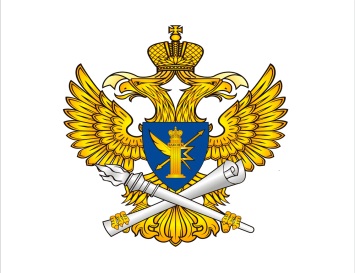 ФЕДЕРАЛЬНАЯ СЛУЖБАПО НАДЗОРУ В СФЕРЕ СВЯЗИ, ИНФОРМАЦИОННЫХ ТЕХНОЛОГИЙИ МАССОВЫХ КОММУНИКАЦИЙ(РОСКОМНАДЗОР)Отчето результатах деятельностиУправления Роскомнадзора по Тверской областиза 9 месяцев 2023 годаТверь2023СодержаниеПриложение: электронный файл «69 форма Сведения о наложенных ТО штрафах и состоянии их взыскания_3 квартал 2023».Сведения о выполнении полномочий, возложенных на Управление Роскомнадзора по Тверской областиПолномочия Управления Роскомнадзора по Тверской области установлены Положением об Управлении Федеральной службы по надзору в сфере связи, информационных технологий и массовых коммуникаций по Тверской области, утвержденным приказом руководителя Федеральной службы по надзору в сфере связи, информационных технологий и массовых коммуникаций от 25.01.2016 № 71 (далее Положение).Согласно информации, размещенной в Единой информационной системе Роскомнадзора (далее – ЕИС), на территории Тверской области по состоянию на 30.09.2023 осуществляют деятельность 9 945 юридических лиц, индивидуальных предпринимателей, физических лиц, являющихся субъектами контроля (надзора), осуществляемого Управлением:Динамика изменения количества субъектов контроля (надзора) на территории Тверской области в 3 квартале 2023 года в сравнении с 3 кварталом 2022 года показана на диаграмме:1. Сведения о выполнении полномочий в сфере связи1.1. Ведение реестров и учета в сфере связиВедение реестра операторов, занимающих существенное положение в сети связи общего пользованияВ соответствии с Административным регламентом Федеральной службы по надзору в сфере связи по исполнению государственной функции по ведению реестра операторов, занимающих существенное положение в сети связи общего пользования, утвержденным приказом Министерства информационных технологий и связи Российской Федерации от 15.12.2006 № 167, мероприятие проведено в марте 2023 года.В целях выполнения обязательных требований в области связи, содержащихся в Положении о ведении реестра операторов, занимающих существенное положение в сети связи общего пользования, утвержденного приказом Министерства информационных технологий и связи Российской Федерации от 19.05.2005 № 55, операторами связи, осуществляющими деятельность на территории Тверской области по оказанию услуг местной телефонной связи, за исключением услуг местной телефонной связи с использованием таксофонов и средств коллективного доступа, услуг внутризоновой телефонной связи, услуг междугородной и международной телефонной связи, были представлены по запросу Управления отчетные формы. Всего было представлено 36 форм.Представленные формы были проанализированы и внесены в ЕИС Роскомнадзора 13.03.2023 (срок внесения до 20.03.2023).В соответствии с Административным регламентом Федеральной службы по надзору в сфере связи по исполнению государственной функции по ведению реестра операторов, занимающих существенное положение в сети связи общего пользования, утвержденным приказом Министерства информационных технологий и связи Российской Федерации от 15.12.2006 № 167, мероприятия проведены в установленный срок.В 2022 году в ЕИС Роскомнадзора было также загружено 36 форм.Осуществление функции ведения реестра операторов, занимающих существенное положение в сети связи общего пользования, в Управлении возложено на 1 сотрудника отдела контроля и надзора в сфере связи.Ведение учета зарегистрированных радиоэлектронных средств и высокочастотных устройств гражданского назначенияПо состоянию на 29.09.2023 (30.09.2022) на территории Тверской области используются 21957 (20277) РЭС.Из них: 190 (200) юридических лица используют 21714 (20062) РЭС, 1 (1) индивидуальный предприниматель использует 1 (1) РЭС, 2 (2) владельца используют 2(2) РЭС индивидуального пользования.На территории Тверской области 91 (101) владельца используют 237 (212) коллективных и индивидуальных любительских радиостанций.1 (1) владелец ВЧУ использует 3 (3) ВЧУ. Изменение показателей за 9 месяцев 2023 года в сравнении с аналогичным периодом 2022 года, составляет: по регистрации РЭС – увеличение на 16 %, по прекращению РЭС – уменьшение на 14 %.Исполнение данного полномочия возложено на 2 сотрудников отдела контроля и надзора в сфере связи.Ведение учета выданных разрешений на применение франкировальных машинОбщее количество зарегистрированных франкировальных машин на территории Тверской области 25 шт., владелец всех франкировальных машин –
АО «Почта России».Учёт выданных разрешений на применение франкировальных машин осуществлялся в соответствии с установленными требованиями. Все материалы и сведения размещены в соответствующих разделах ЕИС Роскомнадзора.За 9 месяцев 2023 года было выдано 1 разрешение на 1 франкировальную машину АО «Почта России». Было аннулировано 1 разрешение на применение
1 франкировальной машины.За 9 месяцев 2022 года было выдано 2 разрешения на 2 франкировальные машины АО «Почта России». Было аннулировано 2 разрешения на применение
2 франкировальных машин.Исполнение данного полномочия возложено на 2 сотрудников отдела контроля и надзора в сфере связи.Надзор и контроль в сфере связиГосударственный контроль и надзор за выполнением операторами связи требований по внедрению системы оперативно-разыскных мероприятийНа территории Тверской области действует 72 оператора связи, подлежащих контролю (надзору) по исполнению полномочия.Управлением Роскомнадзора по Тверской области по требованию Прокуратуры Тверской области о проведении контрольного (надзорного) мероприятия в период с 09.01.2023 по 13.01.2023 проведены внеплановые выездные проверки в отношении операторов связи ООО «РЕГИОНСВЯЗЬ» и
ООО ТРК «Интеграл».Внеплановые выездные проверки проведены в целях контроля соблюдения обязательных требований по внедрению системы оперативно-разыскных мероприятий на сетях связи указанных операторов связи.По результатам проведенных проверок установлено, что по состоянию на момент завершения проверок требования по внедрению системы оперативно-розыскных мероприятий ООО «РЕГИОНСВЯЗЬ» и ООО ТРК «Интеграл» не реализованы. В отношении ООО «РЕГИОНСВЯЗЬ» и ООО ТРК «Интеграл», а также их должностных лиц Управлением составлены протоколы об административных правонарушениях по ч. 4 ст. 14.1 КоАП РФ.В целях устранения выявленных нарушений операторам связи
ООО «РЕГИОНСВЯЗЬ» и ООО ТРК «Интеграл» выданы предписания
от 13.01.2023 об устранении нарушений (срок исполнения до 13.07.2023).Кроме того, ООО «РЕГИОНСВЯЗЬ» и ООО ТРК «Интеграл» Управлением выданы предупреждения от 13.01.2023 о приостановлении действия лицензий на оказание телематических услуг связи и услуг связи по передаче данных, за исключением услуг связи по передаче данных для целей передачи голосовой информации.В отношении ООО «РЕГИОНСВЯЗЬ» и ООО ТРК «Интеграл» и их должностных лиц Управлением составлено 4 протокола об административных правонарушениях по ч. 1 ст. 19.5 КоАП РФ.В целях устранения выявленных нарушений операторам связи
ООО «РЕГИОНСВЯЗЬ» и ООО ТРК «Интеграл» выданы предписания
от 11.08.2023 об устранении нарушений (срок исполнения до 11.10.2023).Плановые мероприятия по контролю и надзору за выполнением операторами связи требований по внедрению системы оперативно-розыскных мероприятий, в отчетном периоде 2023 года не проводились.Управлением Роскомнадзора по Тверской области в отчетный период
2022 года с 07.02.2022 по 18.02.2022 проведена плановая выездная проверка Обособленного подразделения ПАО «ВымпелКом» в г. Тверь. По результатам выездной проверки нарушений обязательных требований не выявлено.В отчетном периоде 2022 года Управлением рассмотрено 2 обращения прокуратуры Тверской области, а также материалы Управления Федеральной службы безопасности по Тверской области, о необеспечении операторами связи ООО ТРК «Интеграл» и ООО «РЕГИОНСВЯЗЬ» реализации требований к сетям и средствам связи для проведения оперативно-разыскных мероприятий. По результатам рассмотрения обращений, в соответствии с установленными полномочиями, Управлением вынесено 2 предостережения о недопустимости нарушения обязательных требований в отношении ООО ТРК «Интеграл» и
ООО «РЕГИОНСВЯЗЬ» со сроком исполнения 24.10.2022.Осуществление функции государственного контроля и надзора за выполнением операторами связи требований по внедрению системы оперативно-разыскных мероприятий возложено на 5 сотрудников отдела контроля и надзора в сфере связи.Государственный контроль и надзор за использованием в сети связи общего пользования, технологических сетях и сетях связи специального назначения (в случае их присоединения к сети связи общего пользования) средств связи, прошедших обязательное подтверждение соответствия установленным требованиямНа территории Тверской области действует 102 оператора связи, подлежащие контролю (надзору) по исполнению полномочия.Внеплановые мероприятия по контролю и надзору за использованием в сети связи общего пользования, технологических сетях и сетях связи специального назначения (в случае их присоединения к сети связи общего пользования) средств связи, прошедших обязательное подтверждение соответствия установленным требованиям, в отчетном периоде 2023 года не проводились.Управлением Роскомнадзора по Тверской области в отчетный период 2022 года с 07.02.2022 по 18.02.2022 проведена плановая выездная проверка Обособленного подразделения ПАО «ВымпелКом» в г. Тверь. По результатам выездной проверки нарушений обязательных требований не выявлено.Проверок (плановых и внеплановых) по контролю за исполнением данного полномочия за 9 месяцев 2022 года не проводилось.Осуществление функции государственного контроля и надзора за использованием операторами связи средств связи, прошедших обязательное подтверждение соответствия установленным требованиям, возложено на 5 сотрудников отдела контроля и надзора в сфере связи.Государственный контроль и надзор за соблюдением операторами связи требований к метрологическому обеспечению оборудования, используемого для учета объема оказанных услуг (длительности соединения и объема трафика)На территории Тверской области действует 85 операторов связи, подлежащих контролю (надзору) по исполнению полномочия.Проверки за 9 месяцев 2023 года не проводились.Управлением Роскомнадзора по Тверской области в отчетный период, с 07.02.2022 по 18.02.2022 проведена плановая выездная проверка Обособленного подразделения ПАО «ВымпелКом» в г. Тверь. По результатам выездной проверки нарушений обязательных требований не выявлено.Осуществление функции государственного контроля и надзора за соблюдением операторами связи требований к метрологическому обеспечению оборудования, используемого для учета объема оказанных услуг (длительности соединения и объема трафика) возложено на 5 сотрудников отдела контроля и надзора в сфере связи.Государственный контроль и надзор за выполнением операторами связи требований к защите сетей связи от несанкционированного доступа к ним и передаваемой по ним информацииНа территории Тверской области действует 102 оператора связи, подлежащих контролю (надзору) по исполнению полномочия.Внеплановые мероприятия по государственному контролю и надзору за соблюдением операторами связи требований к защите сетей связи от несанкционированного доступа к ним и передаваемой по ним информации
не проводились.Проверок (плановых и внеплановых) по контролю за исполнением данного полномочия за 9 месяцев 2023 года не проводилось.В отчетном периоде 2022 года проведена 1 плановая проверка в отношении обособленного подразделения ПАО «ВымпелКом» в г. Тверь (с 07.02.2022 по 18.02.2022).По результатам проведенной проверки нарушений в части соблюдения операторами связи требований к защите сетей связи от несанкционированного доступа к ним и передаваемой по ним информации не выявлено.Осуществление функции государственного контроля и надзора за соблюдением операторами связи требований к защите сетей связи от несанкционированного доступа к ним и передаваемой по ним информации возложено на 5 сотрудников отдела контроля и надзора в сфере связи.Государственный контроль и надзор за соблюдением нормативов частоты сбора письменной корреспонденции из почтовых ящиков, её обмена, перевозки и доставки, а также контрольных сроков пересылки почтовых отправлений и почтовых переводов денежных средствГосударственный контроль и надзор за соблюдением нормативов частоты сбора письменной корреспонденции из почтовых ящиков, ее обмена, перевозки
и доставки, а также контрольных сроков пересылки почтовых отправлений
и почтовых переводов денежных средств проводился в ходе планового наблюдения за соблюдением обязательных требований (мониторинг безопасности) в сфере почтовой связи в отношении Акционерного общества «Почта России».Вывод: Удельный вес письменной корреспонденции, пересылаемой
в контрольные сроки по внутриобластному потоку, составил: 95.62 % (превышает установленный норматив 90 %).Контрольные сроки пересылки письменной корреспонденции по внутриобластному потоку соблюдаются.Письменная корреспонденция внутриобластного потокаПри осуществлении наблюдения за соблюдением сроков пересылки письменной корреспонденции Тверской области от административных центров муниципальных районов и иных поселений  до города Тверь было отправлено (разослано) 100 контрольных писем, принято к учёту – 93 письма.Общий процент (%) пересылки письменной корреспонденции (контрольных писем) в контрольные сроки составил 88.14 %, т.е. из 59 учтённых контрольных писем, 52 письма пересылались в контрольный срок.Сведения о соблюдении нормативов частоты сбора письменной корреспонденции из почтовых ящиков, её обмена, перевозки и доставкиПри осуществлении наблюдения за соблюдением нормативов частоты сбора письменной корреспонденции из почтовых ящиков было отправлено (разослано):150 контрольных писем через почтовые ящики, расположенные на территории города Тверь,100 контрольных писем через почтовые ящики, расположенные в административных центрах муниципальных районов и иных поселений, на внутригородской территории административного центра субъекта Российской Федерации – города Тверь.По внутриобластному потоку не вернулось 31 письмо, из них: Торжок – 6, Бежецк – 3, Красный Холм – 5, Кашин - 3, Калязин-2, Ржев-12.По межобластному потоку не вернулось 24 письма, из них: Элиста – 2, Томск – 1, Якутск– 1, Улан-Удэ-2, Ханты-Мансийск-1, Назрань-1, Красноярск-1, Грозный-2, Владикавказ-2, Белгород-1, Благовещенск-1, Ростов-на-Дону-1, Уфа-2, Ярославль-1, Москва-1, Пермь-1, Воронеж-1, Магадан-1, Вологда-1.Таким образом, всего учтено 184 возвратившихся почтовых отправлений, из них 24 письма поступило с нарушением нормативов частоты сбора письменной корреспонденции из почтовых ящиков г. Калязин, г. Кимры, г. Тверь.При контроле нормативов частоты сбора письменной корреспонденции из почтовых ящиков замедление на выемке составило от 1 до 4 дней, что является нарушением п. 1 Нормативов частоты сбора из почтовых ящиков, обмена, перевозки и доставки письменной корреспонденции, а также контрольных сроков пересылки письменной корреспонденции, утвержденных приказом Министерства цифрового развития, связи и массовых коммуникаций Российской Федерации от 29.04.2022 № 400.Сведения о соблюдении контрольных сроков пересылки письменной корреспонденции и установленных сроков прохождения почтовых отправлений EMS межобластного потокаВывод: Удельный вес письменной корреспонденции, пересылаемой в контрольные сроки по межобластному потоку, составил: 72.95 % (ниже установленного норматива 90 %).Контрольные сроки пересылки письменной корреспонденции по межобластному потоку не соблюдаются.При осуществлении наблюдения за соблюдением сроков пересылки письменной корреспонденции между городами федерального значения, административными центрами субъектов Российской Федерации (межобластной поток), а именно из города Тверь до административных центров субъектов Российской Федерации было разослано 150 контрольных писем, принято к учёту – 110 писем.При осуществлении наблюдения за соблюдением сроков пересылки письменной корреспонденции между городами федерального значения, административными центрами субъектов Российской Федерации (межобластной поток), а именно из административных центров субъектов Российской Федерации до города Тверь был проведён учёт, исследование и анализ письменной корреспонденции, поступившей непосредственно в адрес Управления Роскомнадзора по Тверской области.В период проведения наблюдения с 10.07.2023 по 25.09.2023 учтено 134 писем, в контрольный срок поступило 75 писем (55.97%).Замедлено на пересылке: 59 писем.Таким образом, в ходе проведения наблюдения за соблюдением контрольных сроков пересылки письменной корреспонденции межобластного потока выявлено несоблюдение контрольных сроков пересылки 59 писем, поступивших в город Тверь.В ходе проведения наблюдения за соблюдением контрольных сроков пересылки письменной корреспонденции межобластного потока выявлено:а) несоблюдение контрольных сроков пересылки письменной корреспонденции, поступившей в Тверь из городов:- Москва – в КС прошло 45% писем;- Владимир, Горно-Алтайск, Ижевск, Калининград, Липецк, Майкоп, Петропавловск-Камчатский, Псков, Черкесск, Чита, Южно-Сахалинск – в КС прошло 50% писем;- Барнаул, Биробиджан, Владивосток, Волгоград, Вологда, Екатеринбург, Кемерово, Киров, Курск, Нальчик, Нижний Новгород, Омск, Пенза, Самара, Саранск, Саратов, Ставрополь, Сыктывкар, Тюмень, Хабаровск, – в КС прошло 0% писем. б) несоблюдение контрольных сроков пересылки письменной корреспонденции, отправленной из Твери в города:- Майкоп, Мурманск, Петропавловск-Камчатский, Санкт-Петербург, – в КС прошло 50% писем;- Краснодар, Москва – в КС прошло 0% писем.Сведения представлены установленным порядком в Управление Роскомнадзора по Центральному федеральному округу для принятия решения.Государственный контроль и надзор за соблюдением нормативов частоты сбора письменной корреспонденции из почтовых ящиков, её обмена, перевозки и доставки, а также контрольных сроков пересылки почтовых отправлений и почтовых переводов денежных средств возложен на 3 сотрудников отдела контроля и надзора в сфере связи.Государственный контроль и надзор за соблюдением операторами связи требований к оказанию услуг связиНа территории Тверской области действует 102 оператора связи, подлежащих контролю (надзору) по исполнению полномочия.Плановые и внеплановые мероприятия по контролю за соблюдением операторами связи требований к оказанию услуг связи за 9 месяцев 2023 года не проводились.В соответствии с Планом деятельности Управления Федеральной службы по надзору в сфере связи, информационных технологий и массовых коммуникаций по Тверской области на 2023 год, утвержденным приказом руководителя Управления от 16.11.2022 № 222, за 9 месяцев 2023 года проведены 6 мероприятий наблюдения за соблюдением обязательных требований (мониторинг безопасности): 3 – в сфере почтовой связи в отношении
АО «Почта России», 3 – в сфере связи в отношении ПАО «Ростелеком».По результатам проведенных мероприятий выявлены предпосылки к несоблюдению обязательных требований, а именно: ч. 1 ст. 46 Федерального закона от 07.07.2003 № 126-ФЗ «О связи». В связи с изложенным,
АО «Почта России» и ПАО «Ростелеком» Управлением объявлено 11 предостережений о недопустимости нарушения обязательных требований.За 9 месяцев 2022 года по результатам мероприятий выявлено 2 административных правонарушения по ч. 3 ст. 14.1 КоАП РФ, в отношении виновных лиц составлено 4 протокола об административном правонарушении Осуществление функции государственного контроля и надзора за соблюдением операторами связи требований к оказанию услуг связи возложено на 5 сотрудников отдела контроля и надзора в сфере связи.Государственный контроль и надзор за соблюдением требований к порядку использования франкировальных машин и выявления франкировальных машин, не разрешенных к использованиюГосударственный контроль и надзор за соблюдением требований к порядку использования франкировальных машин и выявления франкировальных машин, не разрешенных к использованию, проводился в ходе мероприятия наблюдения за соблюдением обязательных требований (мониторинг безопасности) в сфере почтовой связи в отношении АО «Почта России».В период проведения мероприятия наблюдения за соблюдением обязательных требований (мониторинг безопасности) в сфере почтовой связи в отношении
АО «Почта России» осуществлялся контроль за соблюдением порядка использования франкировальных машин и выявлением франкировальных машин, не разрешенных для использования. Контроль производился визуальным методом при исследовании и анализе конвертов, поступивших в Управление Роскомнадзора по Тверской области, а именно путём: сопоставления оттиска клише франкировальной машины с оттиском в разрешении; сопоставления оттиска тарификатора ГЗПО; франкировальной машины с действующими тарифами; выявления оттисков ГЗПО, отсутствующих в выданных разрешениях. Нарушений обязательных требований и норм не выявлено.Государственный контроль и надзор за соблюдением требований к порядку использования франкировальных машин и выявления франкировальных машин, не разрешенных к использованию, возложен на 2 сотрудников отдела контроля и надзора в сфере связи.1.2.8. Государственный контроль и надзор за соблюдением требований к построению сетей электросвязи и почтовой связи, требований к проектированию, строительству, реконструкции и эксплуатации сетей и сооружений связиНа территории Тверской области действует 102 оператора связи, подлежащие контролю (надзору) по исполнению полномочия.Плановых и внеплановых проверок юридических лиц (их филиалов, представительств, обособленных структурных подразделений) и индивидуальных предпринимателей Управлением Роскомнадзора по Тверской области в отчетном периоде 2023 года не проводилось.Управлением Роскомнадзора по Тверской области с 07.02.2022 по 18.02.2022 проведена плановая выездная проверка Обособленного подразделения
ПАО «ВымпелКом» в г. Тверь. По результатам выездной проверки нарушений обязательных требований не выявлено.Осуществление функции государственного контроля и надзора за соблюдением требований к построению сетей электросвязи и почтовой связи, требований к проектированию, строительству, реконструкции и эксплуатации сетей и сооружений связи возложено на 5 сотрудников отдела контроля и надзора в сфере связи.1.2.9. Государственный контроль и надзор за соблюдением установленных лицензионных условий и требований (далее - лицензионные условия) владельцами лицензий на деятельность по оказанию услуг в области связиНа территории Тверской области действует 102 оператора связи, подлежащие контролю (надзору) по исполнению полномочия.Управлением Роскомнадзора по Тверской области в 1 квартале 2023 года по требованию Прокуратуры Тверской области о проведении контрольного (надзорного) мероприятия в период с 09.01.2023 по 13.01.2023 проведены внеплановые выездные проверки в отношении операторов связи
ООО «РЕГИОНСВЯЗЬ» и ООО ТРК «Интеграл».По результатам проведенных проверок установлено, что по состоянию на момент завершения проверок требования по внедрению системы оперативно-разыскных мероприятий ООО «РЕГИОНСВЯЗЬ» и ООО ТРК «Интеграл» не реализованы. В отношении ООО «РЕГИОНСВЯЗЬ» и ООО ТРК «Интеграл», а также их должностных лиц Управлением составлены протоколы об административных правонарушениях по ч. 4 ст. 14.1 КоАП РФ.В целях устранения выявленных нарушений операторам связи
ООО «РЕГИОНСВЯЗЬ» и ООО ТРК «Интеграл» выданы предписания
от 13.01.2023 об устранении нарушений (срок исполнения до 13.07.2023).Кроме того, ООО «РЕГИОНСВЯЗЬ» и ООО ТРК «Интеграл» Управлением выданы предупреждения от 13.01.2023 о приостановлении действия лицензий на оказание телематических услуг связи и услуг связи по передаче данных, за исключением услуг связи по передаче данных для целей передачи голосовой информации.В отношении ООО «РЕГИОНСВЯЗЬ» и ООО ТРК «Интеграл» и их должностных лиц Управлением составлено 4 протокола об административных правонарушениях по ч. 1 ст. 19.5 КоАП РФ.В целях устранения выявленных нарушений операторам связи
ООО «РЕГИОНСВЯЗЬ» и ООО ТРК «Интеграл» выданы предписания
от 11.08.2023 об устранении нарушений (срок исполнения до 11.10.2023).Плановых проверок по контролю и надзору за соблюдением установленных лицензионных условий в отчетном периоде 2023 года не проводилось.В соответствии с Планом деятельности Управления Федеральной службы по надзору в сфере связи, информационных технологий и массовых коммуникаций по Тверской области на 2023 год, утвержденным приказом руководителя Управления от 16.11.2022 № 222, за 9 месяцев 2023 года проведено 9 мероприятий наблюдения за соблюдением обязательных требований (мониторинг безопасности): 3 – в сфере почтовой связи в отношении АО «Почта России», 3 – в сфере связи в отношении ПАО «Ростелеком» и 3 – в отношении неопределенного круга лиц.По результатам проведенных мероприятий выявлены предпосылки к несоблюдению обязательных требований, а именно: ч. 1 ст. 46 Федерального закона от 07.07.2003 № 126-ФЗ «О связи». В связи с изложенным,
АО «Почта России» и ПАО «Ростелеком» Управлением объявлено 21 предостережение о недопустимости нарушения обязательных требований.Во исполнение Регламента взаимодействия между Роскомнадзором и Минцифры России при осуществлении контроля и надзора за исполнением операторами сети связи общего пользования требований об обязательных отчислениях (неналоговых платежах) в резерв универсального обслуживания, за 9 месяцев 2023 года отработано 6 сообщений, поступивших из Минцифры России.Решения судов об отказе в привлечении к административной ответственности отсутствуют.Кроме того, было вынесено 40 определений об отказе в возбуждении дела об административном правонарушении.При осуществлении контроля и надзора за исполнением операторами связи требований по ограничению доступа к запрещенным ресурсам сети «Интернет», в течение 9 месяцев 2023 года от филиала ФГУП «ГРЧЦ» в Центральном федеральном округе материалы о неисполнении требований операторами связи по ограничению доступа к запрещенным Интернет-ресурсам не поступали. В 1 квартале 2022 года с 07.02.2022 по 18.02.2022 проведена плановая выездная проверка Обособленного подразделения ПАО «ВымпелКом» в г. Тверь. По результатам выездной проверки нарушений обязательных требований не выявлено.Внеплановых проверок по контролю и надзору за соблюдением установленных лицензионных условий в течение 9 месяцев 2023 года не проводилось.В 1 квартале 2022 года по результатам мероприятий выявлено 1 административное правонарушение по ч. 3 ст. 14.1 КоАП РФ, в отношении виновных лиц составлено 2 протокола об административном правонарушении.Государственный контроль и надзор за соблюдением установленных лицензионных условий и требований владельцами лицензий на деятельность по оказанию услуг в области связи возложен на 5 сотрудников отдела контроля и надзора в сфере связи.1.2.10. Государственный контроль и надзор за соблюдением операторами связи требований к пропуску трафика и его маршрутизацииНа территории Тверской области действует 26 операторов связи, подлежащих контролю (надзору) по исполнению полномочия.В отчетном периоде плановых и внеплановых проверок по государственному контролю и надзору за соблюдением операторами связи требований к пропуску трафика и его маршрутизации не планировалось и не проводилось.В аналогичном периоде 2022 года была проведена 1 плановая проверка в отношении ПАО «ВымпелКом». По ее результатам нарушений установленных требований к пропуску трафика и его маршрутизации не выявлено.Осуществление функции государственного контроля и надзора за соблюдением операторами связи требований к пропуску трафика и его маршрутизации возложено на 2 сотрудников отдела контроля и надзора в сфере связи.1.2.11. Государственный контроль и надзор за соблюдением требований к порядку распределения ресурса нумерации единой сети электросвязи Российской ФедерацииНа территории Тверской области действует 26 операторов связи, подлежащих контролю (надзору) по исполнению полномочия.В отчетном периоде плановых и внеплановых проверок по государственному контролю и надзору за соблюдением требований к порядку распределения ресурса нумерации единой сети электросвязи Российской Федерации не планировалось и не проводилось.В аналогичном периоде 2022 года была проведена 1 плановая проверка в отношении ПАО «ВымпелКом». По ее результатам нарушений установленных требований к пропуску трафика и его маршрутизации не выявлено.Осуществление функции государственного контроля и надзора за соблюдением операторами связи требований к пропуску трафика и его маршрутизации возложено на 2 сотрудников отдела контроля и надзора в сфере связи.1.2.12. Государственный контроль и надзор за соблюдением операторами связи требований к использованию выделенного им ресурса нумерации в соответствии с установленным порядком использования ресурса нумерации единой сети электросвязи Российской ФедерацииНа территории Тверской области действует 26 операторов связи, подлежащих контролю (надзору) по исполнению полномочия.В отчетном периоде плановых и внеплановых проверок по государственному контролю и надзору за соблюдением операторами связи требований к использованию выделенного им ресурса нумерации в соответствии с установленным порядком использования ресурса нумерации единой сети электросвязи Российской Федерации не планировалось и не проводилось.В аналогичном периоде 2022 года была проведена 1 плановая проверка в отношении обособленного подразделения ПАО «ВымпелКом» в г. Тверь. По результатам проведенной проверки нарушений в части соблюдения операторами связи требований к использованию выделенного им ресурса нумерации не выявлено.Осуществление функции государственного контроля и надзора за соблюдением операторами связи требований к использованию выделенного им ресурса нумерации в соответствии с установленным порядком использования ресурса нумерации единой сети электросвязи Российской Федерации возложено на 2 сотрудников отдела контроля и надзора в сфере связи.1.2.13. Государственный контроль и надзор за соблюдением организациями почтовой связи порядка фиксирования, хранения и представления информации о денежных операциях, подлежащих контролю в соответствии с законодательством Российской Федерации, а также организации ими внутреннего контроляГосударственный контроль и надзор за соблюдением организациями почтовой связи порядка фиксирования, хранения и представления информации о денежных операциях, подлежащих контролю в соответствии с законодательством Российской Федерации, а также организации ими внутреннего контроля за 9 месяцев 2023 года, в виде ежегодной проверки УФПС Тверской области – филиала АО «Почта России», не проводился.В соответствии с ч. 5 ст. 9.1 Федерального закона от 07.08.2001 № 115-ФЗ принято постановление Правительства Российской Федерации от 19.02.2022 № 219 «Об утверждении Положения о контроле (надзоре) в сфере противодействия легализации (отмыванию) доходов, полученных преступным путем, финансированию терроризма и финансированию распространения оружия массового уничтожения» (далее – Положение).Положением предусмотрено принятие ряда нормативных правовых актов, определяющих порядок проведения контрольных мероприятий (проверок), осуществляемых органами контроля. Упомянутые нормативные правовые акты находятся в стадии разработки.За 9 месяцев 2023 года внеплановых проверок в сфере ПОД/ФТ не планировалось и не проводилось, обращений граждан и юридических лиц не поступало.За 9 месяцев 2022 года внеплановых проверок в сфере ПОД/ФТ также не планировалось и не проводилось, обращений граждан и юридических лиц не поступало.Исполнение данного полномочия возложено на 2 сотрудников отдела контроля и надзора в сфере связи.1.2.14. Государственный контроль и надзор за соблюдением пользователями радиочастотного спектра требований к порядку его использования, норм и требований к параметрам излучения (приема) радиоэлектронных средств и высокочастотных устройств гражданского назначенияПо состоянию на 29.09.2023 (30.09.2022) на территории Тверской области используются 21957 (20277) РЭС.Из них: 190 (200) юридических лица используют 21714 (20062) РЭС, 1 (1) индивидуальный предприниматель использует 1 (1) РЭС, 2 (2) владельца используют 2(2) РЭС индивидуального пользования. На территории Тверской области 91 (101) владельца используют 237 (212) коллективных и индивидуальных любительских радиостанций.1 (1) владелец ВЧУ использует 3 (3) ВЧУ.За 9 месяцев 2023 год (2022 год) по результатам контрольно-надзорных мероприятий выявлено 141 (202) нарушения обязательных требований в области связи (правил использования радиочастот, правил регистрации РЭС и разрешенных в установленном порядке параметров радиоизлучений), составлено 96 (46) протоколов и выдано 0 (0) предписаний об устранении выявленных нарушений; сумма наложенных штрафов составила 1238000.0 руб. (432100руб).Основные причины нарушений правил использования радиочастот и правил регистрации РЭС:использование в сетях сухопутной подвижной радиосвязи маломощных ретрансляторов и маломощных базовых станций владельцами этих РЭС с нарушением требований решения ГКРЧ от 19.12.2012 № 12-16-02; использование радиочастот РЭС подвижной радиотелефонной связи без соответствующих разрешений;использование радиочастот и РЭС беспроводного широкополосного доступа без соответствующих разрешений и регистрации.Последствия нарушений правил использования радиочастот и регистрации РЭС:использование радиочастот без соответствующих разрешений или с нарушениями условий их использования приводит к нарушению норм электромагнитной совместимости и созданию радиопомех в первую очередь РЭС сетей сухопутной подвижной радиотелефонной связи.Доведение до владельцев РЭС и пользователей радиочастотного спектра информации о вновь принятых нормативных документах и об изменениях в нормативно-технических документах осуществлялось с помощью сайта Управления, в ходе составления протоколов об административных правонарушениях, доведением информации до владельцев РЭС и пользователей с помощью информационных разъяснительных писем, в личных беседах.Исполнение данного полномочия возложено на трех сотрудников отдела контроля и надзора в сфере связи.1.2.15. Государственный контроль и надзор за соблюдением пользователями радиочастотного спектра требований к порядку его использования, норм и требований к параметрам излучения (приема) радиоэлектронных средств и высокочастотных устройств гражданского назначения, включая надзор с учетом сообщений (данных), полученных в процессе проведения радиочастотной службой радиоконтроляПо состоянию на 29.09.2023 (30.09.2022) на территории Тверской области используются 21957 (20277) РЭС.Из них: 190 (200) юридических лица используют 21714 (20062) РЭС, 1 (1) индивидуальный предприниматель использует 1 (1) РЭС, 2 (2) владельца используют 2(2) РЭС индивидуального пользования.На территории Тверской области 91 (101) владельца используют 237 (212) коллективных и индивидуальных любительских радиостанций.1 (1) владелец ВЧУ использует 3 (3) ВЧУ.Взаимодействие Управления с предприятием радиочастотной службы осуществляется:при планировании проверок, мероприятий по наблюдению за соблюдением обязательных требований (мониторинг безопасности) и мероприятий по радиоконтролю;при поступлении на предприятия радиочастотной службы или в их филиалы заявок территориального органа Роскомнадзора на проведение внеплановых мероприятий по радиоконтролю;при поступлении в территориальные органы Роскомнадзора сообщений (данных), полученных в процессе проведения предприятиями радиочастотной службы (филиалами) радиоконтроля;при введении временных запретов (ограничений) на излучения РЭС и проверке их выполнения;при поступлении в территориальные органы Роскомнадзора информации о наличии радиопомех;при участии представителей предприятия радиочастотной службы (филиала), в проведении проверок, мероприятий по контролю в области связи, не связанных с взаимодействием с юридическими и физическими лицами, и мероприятий по наблюдению за соблюдением обязательных требований (мониторинг безопасности);при информационном обмене;при проведении совещаний по вопросам, затрагивающим совместные сферы деятельности.За 9 месяцев 2023 год (2022 год) поступило 141 (202) сообщение о нарушениях обязательных требований в области связи (правил использования радиочастот, правил регистрации РЭС и разрешенных в установленном порядке параметров радиоизлучений), составлено 96 (46) протоколов и выдано 0 (0) предписаний об устранении выявленных нарушений; сумма наложенных штрафов составляет 1238000.0 (432100) руб.Доведение до владельцев РЭС и пользователей радиочастотного спектра информации о вновь принятых нормативных документах и об изменениях в нормативно-технических документах осуществлялось с помощью сайта Управления, уведомительных писем и телефонных переговоров.Исполнение данного полномочия возложено на трех сотрудников отдела контроля и надзора в сфере связи.1.2.16. Государственный контроль и надзор за соблюдением требований к присоединению сетей электросвязи к сети связи общего пользования, в том числе к условиям присоединенияНа территории Тверской области действует 102 оператора связи, подлежащих контролю (надзору) по исполнению полномочия.Плановые и внеплановые мероприятия по контролю за соблюдением требований к присоединению сетей электросвязи к сети связи общего пользования, в том числе к условиям присоединения, за 9 месяцев 2023 года не проводились.В аналогичном периоде 2022 года проведена 1 плановая проверка в отношении обособленного подразделения ПАО «ВымпелКом» в г. Тверь
(с 07.02.2022 по 18.02.2022). По результатам проведенной проверки нарушений в части соблюдения оператором связи требований к присоединению сетей электросвязи к сети связи общего пользования, в том числе к условиям присоединения, не выявлено.Внеплановые мероприятия по контролю за соблюдением требований к присоединению сетей электросвязи к сети связи общего пользования, в том числе к условиям присоединения, за 9 месяцев 2022 года не проводились.Государственный контроль и надзор за соблюдением требований к присоединению сетей электросвязи к сети связи общего пользования, в том числе к условиям присоединения осуществляется 4 должностными лицами отдела контроля и надзора в сфере связи.1.2.17. Рассмотрение обращений операторов связи по вопросам присоединения сетей электросвязи и взаимодействия операторов связи, принятие по ним решения и выдача предписания в соответствии с федеральным закономНа территории Тверской области услуги связи оказывают 102 оператора связи.Рассмотрение обращений операторов связи по вопросам присоединения сетей электросвязи и взаимодействия операторов связи, принятие по ним решения и выдача предписания в соответствии с федеральным законом, производится в соответствии с Административным регламентом, утвержденным приказом Федеральной службы по надзору в сфере связи, информационных технологий и массовых коммуникаций от 31.10.2018 № 160.За 9 месяцев 2023 года обращений от операторов связи не поступало.В аналогичный период 2022 года обращений от операторов связи по вопросам присоединения сетей электросвязи также не поступало.Государственный контроль и надзор за соблюдением требований к присоединению сетей электросвязи к сети связи общего пользования, в том числе к условиям присоединения осуществляется 1 должностным лицом отдела контроля и надзора в сфере связи.Разрешительная деятельность в сфере связи.Выдача разрешений на применение франкировальных машинЗа 9 месяцев 2023 года Управлением проведено:23.08.2023 выездное обследование 1 франкировальной машины модели DM 1000 на предмет проверки сведений, содержащихся в заявлении о выдаче разрешения на применение указанной франкировальной машины АО «Почта России». По результатам проверки выдано 1 разрешение на применение ФМ.За 9 месяцев 2022 года Управлением проведено:24.01.2022 выездное обследование 1 франкировальной машины модели DM 1000 на предмет проверки сведений, содержащихся в заявлении о выдаче разрешения на применение указанной франкировальной машины АО «Почта России». По результатам проверки выдано 1 разрешение на применение ФМ.11.04.2022 выездное обследование 1 франкировальной машины модели DM 1000 на предмет проверки сведений, содержащихся в заявлении о выдаче разрешения на применение указанной франкировальной машины АО «Почта России». По результатам проверки выдано 1 разрешение на применение ФМ.Исполнение данного полномочия возложено на 2 сотрудников отдела контроля и надзора в сфере связи.Выдача разрешений на судовые радиостанции, используемые на морских судах, судах внутреннего плавания и судах смешанного (река-море) плаванияПо состоянию на 29.09.2023 (30.09.2022) на территории Тверской области используются 21957 (20277) РЭС.Из них: 190 (200) юридических лица используют 21714 (20062) РЭС, 1 (1) индивидуальный предприниматель использует 1 (1) РЭС, 2 (2) владельца используют 2(2) РЭС индивидуального пользования.На территории Тверской области 91 (101) владельца используют 237 (212) коллективных и индивидуальных любительских радиостанций.1 (1) владелец ВЧУ использует 3 (3) ВЧУ.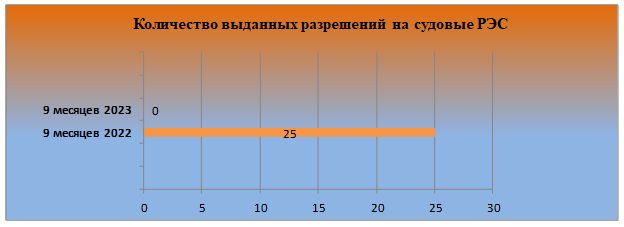 Результаты выдачи разрешений на судовые радиостанции за 9 месяцев 2022 года и 2023 года представлены в таблице:Исполнение данного полномочия возложено на 1 сотрудника отдела контроля и надзора в сфере связи.Регистрация радиоэлектронных средств и высокочастотных устройств гражданского назначенияПо состоянию на 29.09.2023 (30.09.2022) на территории Тверской области используются 21957 (20277) РЭС.Из них: 190 (200) юридических лица используют 21714 (20062) РЭС, 1 (1) индивидуальный предприниматель использует 1 (1) РЭС, 2 (2) владельца используют 2(2) РЭС индивидуального пользования.На территории Тверской области 91 (101) владельца используют 237 (212) коллективных и индивидуальных любительских радиостанций.1 (1) владелец ВЧУ использует 3 (3) ВЧУ. Изменение показателей за 9 месяцев 2023 года в сравнении с аналогичным периодом 2022 года, составляет: по регистрации РЭС – увеличение на 16 %, по прекращению РЭС – уменьшение на 14 %.Сведения о работе по регистрации РЭС:Исполнение данного полномочия возложено на 2 сотрудников отдела контроля и надзора в сфере связи.Участие в работе приемочных комиссий по вводу в эксплуатацию сооружений связиЗа 9 месяцев 2023 года принималось участие в работе приемочных комиссий операторов связи по вводу в эксплуатацию сетей (фрагментов сетей) связи.Заключения о невозможности ввода в эксплуатацию сетей (фрагментов сетей) электросвязи за 9 месяцев 2023 года операторам связи не выдавались.Заключения о невозможности ввода в эксплуатацию сетей (фрагментов сетей) электросвязи за 9 месяцев 2022 года операторам связи также не выдавались.Исполнение данного полномочия возложено на 5 сотрудников отдела контроля и надзора в сфере связи.Анализ сведений о субъектах и предметах надзора в сфере связи и динамике их измененийНа территории Тверской области:- количество лицензий на оказание услуг связи в сравнении с аналогичным периодом прошлого года уменьшилось на 3,97 % и составило 7502 лицензии;- количество операторов, предоставляющих услуги связи на территории Тверской области, в сравнении с аналогичным периодом прошлого года, уменьшилось на 24,5 % и составило 102 оператора связи;- количество владельцев технологических систем связи, использующих радиочастотный спектр, уменьшилось на 4,95 % и составило 121 владелец; - количество РЭС увеличилось на 16 % и составило 21954 единиц;- количество ВЧУ осталось на прежнем уровне и составляет 3 единицы;- количество франкировальных машин осталось на прежнем уровне и составляет 25 единиц.Вывод: в части субъектов и предметов надзора в сфере связи нагрузка на одного сотрудника отдела контроля и надзора в сфере связи в отчетном периоде изменилась незначительно.Результаты работы Управления Роскомнадзора по Тверской области по мониторингу ситуации, связанной с эксплуатацией АС «Ревизор»Во исполнение Регламента взаимодействия между Роскомнадзором и ФГУП «ГРЧЦ» при осуществлении контроля и надзора за исполнением операторами связи требований по ограничению доступа к запрещённым ресурсам сети «Интернет» от ФГУП «ГРЧЦ» за 9 месяцев 2023 года материалы о неисполнении требований операторами связи по ограничению доступа к запрещённым Интернет-ресурсам в Управление не поступали. За 9 месяцев 2022 года материалы о неисполнении требований операторами связи по ограничению доступа к запрещённым Интернет-ресурсам в Управление также не поступали.Результаты работы по вопросам, связанным с взаимодействием с предприятиями радиочастотной службы при осуществлении контрольно-надзорной деятельностиВзаимодействие Управления с предприятием радиочастотной службы осуществляется:- при планировании мероприятий по наблюдению за соблюдением обязательных требований (мониторинг безопасности) и мероприятий по радиоконтролю;- при поступлении на предприятия радиочастотной службы или в их филиалы заявок территориального органа Роскомнадзора на проведение внеплановых мероприятий по радиоконтролю;- при поступлении в территориальные органы Роскомнадзора сообщений (данных), полученных в процессе проведения предприятиями радиочастотной службы (филиалами) радиоконтроля;- при введении временных запретов (ограничений) на излучения РЭС и проверке их выполнения;- при поступлении в территориальные органы Роскомнадзора информации о наличии радиопомех;- при информационном обмене;- при проведении совещаний по вопросам, затрагивающим совместные сферы деятельности.за 9 месяцев 2023 года (2022 год) поступило 102 (124) сообщения о нарушениях обязательных требований в области связи (правил использования радиочастот, правил регистрации РЭС и разрешенных в установленном порядке параметров радиоизлучений), составлены 96 (46) протоколов и выдано 0 (0) предписания об устранении выявленных нарушений; сумма наложенных штрафов составляет 1238000 (432100) руб.Сведения об осуществлении приема граждан и обеспечения своевременного и полного рассмотрения устных и письменных обращений граждан, принятия по ним решений и направления заявителям ответов в установленный законодательством Российской Федерации срокЗа 9 месяцев 2023 года в Управление поступило всего 1058 обращений граждан, что на 138 обращений меньше, чем за тот же период в 2022 году, из них в сфере связи – 275, что на 109 обращений больше, чем за тот же период 2022 года. Поступившие обращения можно разделить по группам:- вопросы по пересылке, доставке и розыску почтовых отправлений – 30 (10,91%), что на 6 обращений меньше, чем в 2022 году;- вопросы организации работы почтовых отделений и их сотрудников – 12 (4,36%), что на 10 обращений больше, чем в 2022 году;- вопросы эксплуатации оборудования связи – 3 (1,09%), что на 6 обращений меньше, чем за тот же период 2022 года;- вопросы качества оказания услуг связи – 151 (54,91%), что на 100 обращений больше, чем за 9 месяцев 2022 года;- вопросы перенесения абонентских номеров на сетях подвижной радиотелефонной связи – 27 (9,82%), что на 20 обращений больше, чем в 2022 году за учетный период;- вопросы оплаты за оказанные услуги связи – 4 (1,45%), что на 20 обращений меньше, чем в 2022 году за учетный период;- вопросы предоставления услуг связи – 10 (3,64%), что на 2 обращения больше, чем за 9 месяцев 2022 года;- вопросы законности размещения сооружений связи – 3 (1,09%), не изменилось, по сравнению с тем же периодом 2022 года;- другие вопросы в сфере связи – 35 (12,73%), что на 9 обращений больше, чем в 2022 году.За 9 месяцев 2023 года в Управление поступило 1058 обращений граждан, что на 11,54% меньше, чем за аналогичный период 2022 года, из них в сфере связи 166 (на 65,66% обращения больше, чем за 9 месяцев 2022 года).Нарушений в части порядка рассмотрения обращений за 9 месяцев 2023 года не зафиксировано.Исполнение данного полномочия возложено на 6 сотрудников отдела контроля и надзора в сфере связи.Результаты работы Управления Роскомнадзора по Тверской области в рамках взаимодействия с органами МВД при контроле распространения SIM-карт в нестационарных торговых объектахВ рамках исполнения поручений Роскомнадзора об организации взаимодействия с территориальными органами МВД России, согласованного Плана мероприятий УМВД России по Тверской области (ООПАЗ УМВД России по Тверской области) и Управления Роскомнадзора по Тверской области, совместно с сотрудниками УМВД России по Тверской области за 9 месяцев 2023 года проведено 14 мероприятий по выявлению нарушений законодательства Российской Федерации при реализации SIM-карт.Мероприятия проводились путем совместного с сотрудниками УМВД России по Тверской области осмотра торговых точек. В рамках проведенных мероприятий SIM-карты не изымались.Результаты совместной работы за 9 месяцев 2023 года отражены в таблице:За 9 месяцев 2022 года было проведено 14 мероприятий по выявлению нарушений законодательства Российской Федерации при реализации SIM-карт. В рамках проведенных мероприятий SIM-карты не изымались.Результаты совместной работы за 9 месяцев 2022 года отражены в таблице:Управлением Роскомнадзора по Тверской области в еженедельном режиме осуществлялся мониторинг интернет-сайтов для размещения платных и бесплатных объявлений о товарах и услугах от частных лиц и компаний. Признаков нарушений в части «тверского сегмента» не выявлено. По результатам проведенного мониторинга еженедельно оформлялись соответствующие докладные записки на имя руководителя Управления.Результаты работы Управления Роскомнадзора по Тверской области по мониторингу ситуации, связанной с эксплуатацией АС «Ревизор»Управлением Роскомнадзора по Тверской области в еженедельном режиме осуществлялся анализ сведений, поступающих из радиочастотной службы.С операторами связи в постоянном режиме проводится профилактическая работа, в первую очередь с операторами, у которых имеются нестабильные показатели по процентам незаблокированных ресурсов. Операторам связи предлагается в ежедневном режиме контролировать в «Личном кабинете» показатели установленного на сетях АС «Ревизор», в постоянном режиме взаимодействовать с представителями радиочастотной службы по анализу сведений работы АС «Ревизор».За 9 месяцев 2023 года такая работа проводилась с операторами связи:
ИП Андреев Б.В., ООО «ИнфоЛинк», ООО «РЕГИОНСВЯЗЬ».За 9 месяцев 2023 года Управлением Роскомнадзора по Тверской области административные протоколы в отношении операторов связи
по ч. 1 и 2 ст. 13.34 КоАП РФ не составлялись.За 9 месяцев 2022 года такая работа проводилась с операторами связи:
ООО «АСКОМ», ООО «Телебор», ООО ТРК «Интеграл», ООО «Городская кабельная сеть», ООО «Редкино.нэт», ООО «Домашние компьютерные сети», ООО «Домашние компьютерные сети – Регион», ООО «ТопКом» и др.Результаты работы Управления Роскомнадзора по Тверской области по контролю работы WI-FI точек доступа к сети «Интернет»За 9 месяцев 2023 года Управлением продолжена работа по проверке точек доступа к сети Интернет, реализованных с использованием беспроводной технологии wi-fi на территории как областного центра – г. Твери, так и на территории городов Твери, Торжка, пгт.Жарковский, Кувшиново, Бежецка. Проверялся порядок ограничения доступа к запрещенному ресурсу сети Интернет, а также порядок идентификации пользователей. Проводилась профилактическая работа с операторами связи.В соответствии с планами работы Управлением по Тверской области - Филиала ФГУП «ГРЧЦ» в ЦФО проведены мероприятия мониторинга за соблюдением порядка идентификации пользователей в пунктах коллективного доступа операторов связи, использующих технологию беспроводного доступа Wi-Fi, с выходом в сеть «Интернет» через следующих операторов связи:ПАО «ВымпелКом»;ПАО «Ростелеком»;АО «ЭР-Телеком Холдинг»;ООО «Домашние Компьютерные Сети»;ООО «Фаст Линк»;ООО «АННЕТ»;ООО «Наука-Связь»;ПАО «Мобильные Телесистемы»;АО «ТрансТелеком»;ООО «ТверьЛайн».Результаты работы представлены в таблице:Сведения о проведенной профилактической работе с объектами надзора в сфере связиВ соответствии с Планом профилактики сотрудниками отдела контроля и надзора в сфере связи проведено за 9 месяцев 2023 года 369 профилактических мероприятий:- 9 профилактических мероприятий для определенного круга лиц, что на 45 мероприятий меньше, чем за 9 месяцев 2022 года;- 362 адресных профилактических мероприятия, что на 22 мероприятия меньше, чем за 9 месяцев 2022 года;- 27 мероприятий для неопределенного круга лиц (размещение и актуализация информации, разъяснений по вопросам соблюдения обязательных требований, на интернет-страницах территориальных органов и официального сайта Роскомнадзора).Кроме того, выдано 38 предостережений о недопустимости нарушения обязательных требований. Информация установленным порядком внесена в ЕИС Роскомнадзора.В профилактических мероприятиях приняло участие 45 объектов надзора.Доля субъектов надзора, охваченных профилактическими мероприятиями для определенного круга лиц от общего количества субъектов надзора, составляет 20,18%, что на 2,14% больше, чем за 9 месяцев 2022 года.Доля субъектов надзора, охваченных профилактическими адресными мероприятиями от общего количества субъектов надзора составляет 100%, что на 9,17% больше, чем за 9 месяцев 2022 года.В профилактических мероприятиях приняли участие 5 сотрудников отдела контроля и надзора в сфере связи. Мероприятия, запланированные на отчетный период 2023 года, планом-графиком профилактических мероприятий Управления Федеральной службы по надзору в сфере связи, информационных технологий и массовых коммуникаций по Тверской области на 2023 год (утв. приказом Управления от 24.01.2023 № 12) в части ответственности отдела контроля и надзора в сфере связи выполнены.Сведения о проведенной работе с операторами связи по их подключению к системе «Антифрод»В перечне ДОМСС ГРЧЦ на подключение в первую очередь в 2023 году к системе «Антифрод», предназначенной для блокирования входящих телефонных соединений с подменных номеров (создана в соответствии с требованиями постановлений Правительства Российской Федерации от 03.11.2022 № 1978 и
№ 1979) 8 региональных операторов связи:ЗАО «ТСК» (есть лицензии и оказывает услуги МТ1, МТЗ);ООО «Фаст Линк» (есть лицензии и оказывает услуги МТ1);АО «Тверь» (есть лицензии и оказывает услуги МТ1);ООО «АННЕТ» (отсутствуют лицензии ПДГИ, ПКП, МТ1, МТЗ);ООО «АТ Консалтинг» (есть лицензия и оказывает услуги ПКП);ООО «ХАБСТАР» (есть лицензия, но не оказывает услуги ПДГИ).ООО «СВЯЗЬСЕРВИС» (есть лицензии и оказывает услуги МТ1);ООО «Криптоком» (есть лицензии и оказывает услуги МТ1).Операторы связи (лицензиаты), ООО «ХАБСТАР» и ООО «АННЕТ» исключены из списков на подключение к ИС «Антифрод».В соответствии с указаниями ЦА Роскомнадзора Управлением в июне текущего года была проведена работа с оставшимися 6 операторами по направлению ими в ДОМСС заявок на получение технических условий на подключение к системе «Антифрод» (ТУ). В результате проведенной работы всеми операторами связи такие заявки направлены. Все операторы связи получили ТУ через личный кабинет оператора связи на сайте Роскомнадзора.На данном этапе:3 оператора связи успешно авторизованы в системе способом «облачного» подключения через ООО «Грифин»:- ЗАО «ТСК»;- ООО «Фаст Линк»;- АО «Тверь».2 оператора связи находятся в облачном подключении, через систему
ПАО «ВымпелКом», внутри сети успешно находятся в тестовом контуре облачного оператора, но в связи с тем, что ПАО «ВымпелКом» не подключен к системе, данные операторы связи также не авторизованы:- ООО «АТ Консалтинг»;- ООО «СВЯЗЬСЕРВИС».1 оператор связи разрабатывает свой сервер для подключения к системе напрямую, но ещё не авторизован в данной системе:- ООО «Криптоком».Сведения о проведенной работе с операторами связи по установке технических средств противодействия угрозам (ТСПУ)В перечень ЦСП ГРЧЦ на установку ТСПУ за 9 месяцев 2023 года внесено 3 региональных оператора связи:ООО «Фаст Линк»;ООО «ЛАН-Оптик»;ООО «АННЕТ».В отчетный период Управлением была проведена работа с данными операторами связи от подготовки «нулевого цикла» до установке ТСПУ.ООО «АННЕТ»: обследование специалистами ГРЧЦ проведено 11.01.2023, протокол обследования подписан 08.02.2023, полученные от ЦСП технические условия (ТУ) исполнены 21.03.2023, уведомление о готовности УС к установке ТСПУ с приложением фотоотчета направлено в ЦСП 21.03.2023. ТСПУ установлены 15.06.2023. Тестирование успешно завершено 21.06.2023.ООО «ЛАН-Оптик»: обследование специалистами ГРЧЦ проведено 11.01.2023, протокол обследования подписан 13.01.2023, полученные от ЦСП ТУ исполнены 03.03.2023, уведомление в ЦСП о готовности УС к установке ТСПУ с приложением фотоотчета направлено в ЦСП 03.03.2023. ТСПУ установлены 19.06.2023. Тестирование успешно завершено 27.06.2023.ООО «Фаст Линк»: обследование специалистами ГРЧЦ проведено 03.03.2023, протокол обследования подписан 22.03.2023, полученные 28.03.2023 от ЦСП ТУ исполнены 24.04.2023, уведомление о готовности УС к установке ТСПУ с приложением фотоотчета направлено в ЦСП 26.04.2023. ТСПУ установлены 27.06.2023. Тестирование успешно завершено 30.06.2023.Также в период с 11.07.2023 по 25.07.2023 была получена информация
об узлах связи от 39 региональных ОС. Полученная информация была направлена
в ЦСП ГРЧЦ.Кроме того, из ЦСП ГРЧЦ 18.09.2023 поступила информация о том, что выявлен ряд операторов связи, которые формально подпадают под требования по установке ТСПУ (ООО «АННЕТ» - другой узел связи, ООО «РЕГИОНСВЯЗЬ», ООО «Городская Кабельная Сеть»).2. Сведения о выполнении полномочий в сфере массовых коммуникаций2.1. Регистрационная деятельность2.1.1 Статистические данные.На территории Тверской области расположены редакции 223 действующих СМИ, из них печатных периодических изданий – 105, телеканалов – 19, радиоканалов – 41, сетевых изданий – 45, электронных периодических изданий – 2, информационных агентств – 11.Из 223 действующих СМИ, редакции которых расположены на территории Тверской области, 130 зарегистрировано Управлением.Количество СМИ, находящихся в реестре на протяжении четырех лет, отражено на диаграмме:Прослеживается тенденция по уменьшению количества СМИ, находящихся в реестре. Это объясняется работой Управления в течение трех последних лет по исключению из реестра средств массовой информации, не выходящих в свет (эфир) более одного года (работа с учредителями СМИ по предоставлению уведомлений о прекращении деятельности, подача административных исковых заявлений о признании регистрации СМИ недействительной, проверка прекращения деятельности учредителя – юридического лица).2.1.2 Количественные данные, отражающие регистрационную деятельность Управления (первичная регистрация, внесение изменений в запись).За 9 месяцев 2023 года поступило 4 заявления на регистрацию средств массовой информации.За 9 месяцев 2023 года поступило 6 заявлений на внесение изменений в реестровые записи.Количественные данные, отражающие регистрационную деятельность, приведены на диаграмме:За 9 месяцев 2023 года продолжилась работа по прекращению действия СМИ, не выходящих в свет (эфир) более года. Это связано работой по «чистке реестра». В адрес редакций средств массовой информации направлено 8 информационных писем о фактах. За отчетный период поступило 9 уведомлений о прекращении деятельности СМИ. Материалы проанализированы, 8 уведомлений внесено в ЕИС, подготовлены приказы о прекращении деятельности СМИ и замене мероприятий в плане деятельности Управления на 2023 г. По 1 уведомлению о прекращении деятельности отказано, в связи с тем, что уведомление было подано не в регистрирующий орган (СМИ Тверь охотничья, ПИ № ФС77-72314).За отчетный период внесено в реестр зарегистрированных СМИ 11 уведомления учредителей СМИ об изменениях периодичности, максимального объема, 2 уведомления о приостановлении деятельности СМИ, 8 уведомлений о прекращении деятельности СМИ, 1 уведомление о возобновлении деятельности СМИ.За 9 месяцев 2023 года выдано 3 заявления на выдачу выписок из реестра зарегистрированных средств массово информации.По состоянию на 29.09.2023 в статусе «деятельность приостановлена» находится 3 СМИ, зарегистрированных Управлением:- периодическое печатное издание журнал «Бизнес территория», действие СМИ приостановлено с 04.03.2020 по 04.03.2021 (данное СМИ ошибочно находится в реестре СМИ, зарегистрированных Управлением, по состоянию на 29.09.2023 ведется работа с техподдержкой на предмет переноса данного СМИ в реестр ЦА Роскомнадзора);- периодическое печатное издание газета «Тверской Пенсионер», действие СМИ приостановлено с 01.02.2022 по 01.11.2023;- периодическое печатное издание газета «Прометей+», действие СМИ приостановлено с 10.01.2023 по 31.12.2023.2.1.3 Характеристика медиапространства региона.В целом медиапространство региона за отчетный период изменений не претерпело. Как и ранее выделяются СМИ и медиахолдинги, принадлежащие госсектору, частные медиахолдинги, партийные ресурсы, а также ресурсы оппозиционной направленности.Крупнейшие игроки из госсектора: Ассоциация телерадиокомпаний «Говорит и показывает Верхневолжье»; медиахолдинг государственное автономное учреждение региональное информационное агентство «Верхневолжье»; НП «Верхневолжская ассоциация периодической печати».Крупнейшими игроками из частного сектора продолжают оставаться: медиагруппа «Тверской проспект» (Ялышев Игорь), специализирующаяся на телерадиовещании, в которую входят 13% телерадиовещателей (в том числе ТК «Тверской проспект-Регион» - 21 кнопка 100% собственного контента и ТК «ПАНОРАМА ТВ» - 22 кнопка);медиахолдинг «Пилот», (Зеленов Денис, Ищенко Э.А.), специализирующийся на распространении информации в сетевых изданиях («RZHEVGRAD», «KONAKOVOGRAD», «TVERISPORT.RU» и «TVTVER.RU») и телерадиовещании (входит 1 РК «Пилот», имеющий 100% собственного контента и вещающий на территории 5 городов Тверской области) и 6 сетевых изданий, одним из которых является наиболее популярное и цитируемое издание в региональном сегменте - сетевое издание «Tverigrad.ru», радиохолдинг «Свежий ветер» (Кумачёва Ирина), специализирующийся на радиовещании, в который входит 12% радиовещателей (9 радиостанций).Региональная оппозиция представлена Интернет-ресурсами: «Другая Тверь», количество просмотров ресурса за месяц – 40 тыс., количество посетителей – более 25,3 тыс. человек; «Тверь 24». Данный ресурс характерен неактивной критикой в адрес государственных органов власти.А.В. Важенков (представитель умеренной оппозиции в региональных социальных сетях сети «Интернет») включен в Реестр иностранных средств массовой информации, выполняющих функции иностранного агента.Количество подписчиков и друзей составляет 3,2 тыс. человек. Количество просмотров видеоматериалов составляет в среднем от 100 человек до 7 тыс. человек.Наиболее популярными и формирующими информационную повестку в регионе продолжают оставаться информационное агентство «Твоё Информационное Агентство (ТИА)», сетевые издания «Tverigrad.ru» и «Afanasy.biz.», ЭПИ «Tverlife.ru («Тверьлайф.ру»)», газета «Тверские ведомости» и ГТРК Тверь.В настоящее время в медиапространстве региона сохраняется тенденция к увеличению читательской аудитории онлайн-ресурсов, показатели которой во многом превзошли показатели печатной прессы.26 мая 2021 года состоялось заседание Федеральной конкурсной комиссии по телерадиовещанию с целью проведения процедуры выбора муниципального обязательного общедоступного телеканала («22 кнопка»).На территории Тверской области муниципальным образованием, на территории распространяется обязательный общедоступный телеканал, стал городской округ город Тверь.Победителем конкурса на получение права осуществлять вещание на «22 кнопке» в городском округе городе Тверь признан телеканал «Панорама ТВ» 
(ООО «Рекламное агентство «Панорама»).Таким образом, все кабельные операторы, работающие на территории городского округа Тверь, обязаны бесплатно транслировать выбранный Федеральной конкурсной комиссией по телерадиовещанию телеканал «Панорама ТВ» на 22 позиции в своих сетях.2.1.4 Анализ нарушений и недостатков, выявленных при исполнении государственной услуги по регистрации СМИ.Со стороны ФОУ и ЦА замечаний по регистрации СМИ за 9 месяцев 2023 года не выявлено. Мероприятие внутреннего контроля за соблюдением и исполнением должностными лицами положений нормативно-правовых актов, устанавливающих требования к исполнению государственной услуги по регистрации средств массовой информации и условий хранения регистрационных дел СМИ, проведено в период с 29.05.2023 по 02.06.2023. В части регистрационной деятельности нарушения и замечания не выявлены. Тем не менее, выявлены замечания в части приобщения документов, подготовленных после мероприятия, к докладным запискам о проведенных систематических наблюдениях на бумажных носителях (уведомления о составлении протоколов об административных правонарушениях, протоколы об административных правонарушениях). Все замечания устранены.2.2. Контрольно-надзорная деятельность2.2.1 Систематическое наблюдение в отношении СМИ.Выполнение плана.В отношении средств массовой информации за 9 месяцев 2023 года было запланировано проведение 86 мероприятий систематического наблюдения.Также за 9 месяцев 2023 года проведено 9 внеплановых мероприятий систематического наблюдения в отношении:- редакции телеканала (Тверской проспект - Регион (ЭЛ ТУ 69 - 00245) – 3 внеплановых мероприятия на основании поступившей карточки в АС МСМК;- редакции радиоканала Джем Медиа (ЭЛ ТУ 50 - 02820);- редакции печатного СМИ журнала Вестник Тверского государственного университета. Серия: Педагогика и психология (ПИ ФС 77 - 61037);- редакции печатного СМИ журнала Вестник Тверского государственного университета. Серия: История (ПИ ФС 77 - 61026);- редакции печатного СМИ газеты Сельский труженик (ПИ 5-0792);- редакции радиоканала ФАВОРИТ-ФМ (ЭЛ ТУ 69 - 00396);- сетевого издания Вгудок (ЭЛ ФС 77 - 71777).Количественные показатели проведенных мероприятий в отношении СМИ приведены на диаграмме:За 9 месяцев 2023 года мероприятия систематического наблюдения в отношении средств массовой информации не отменялись.За 9 месяцев 2022 года мероприятия не отменялись, за 9 месяцев 2021 года было отменено 2 мероприятия СН СМИ, за 9 месяцев 2020 года – 49 мероприятий отменено.По результатам проведённых за 9 месяцев 2023 года мероприятий СН СМИ выявлено 79 нарушений.Количественные показатели выявленных и подтверждённых нарушений действующего законодательства в сфере средств массовой информации в отчетном периоде и отчетные периоды прошедших трех лет отражены на диаграмме:Количество составленных протоколов в отношении СМИ:За 9 месяцев 2023 года, в сравнении с аналогичными периодами 2020 – 2022 гг. значительно прибавилось нарушение ст. 20 Закона о СМИ в связи с изменившимся подходом к проверке Уставов редакций и договоров с редакторами. Также увеличилось количество выявленных нарушений статьи 11 Закона о СМИ.2.2.2. Мониторинг информационного пространства.Результаты тематического мониторинга.Управлением еженедельно по четвергам направляется задание в Управление по Тверской области филиала ФГУП «ГРЧЦ» в Центральном федеральном округе на проверку региональных программ на наличие признаков нарушений статьи 4 Закона Российской Федерации от 27.12.1991 № 2124-1 «О средствах массовой информации».Управление по Тверской области филиала ФГУП «ГРЧЦ» в Центральном федеральном округе по четвергам представляет в адрес Управления отчет о проведенном мониторинге.За 9 месяцев 2023 года нарушений в рамках тематического мониторинга не выявлено.Результаты мониторинга телеканалов и радиоканалов.С мая 2022 года информация о нарушениях в кабельных сетях федеральными телеканалами в Управление не поступает, а производится путем поступления карточек в системе АС МСМК. В перечень для мониторинга телеканалов и радиоканалов включен телеканал «Тверской проспект-Регион» (21 кнопка) и телеканал «Панорама ТВ» (22 кнопка).В ходе мониторинга региональных телеканалов за 9 месяцев 2023 года выявлено 3 нарушения в контенте телеканала «Тверской проспект – Регион», проведено 3 внеплановых систематических наблюдений.По всем выявленным нарушениям составлены протоколы в отношении главного редактора и редакции средства массовой информации. В отношении редакции телеканала Тверской проспект - Регион судом назначены административные наказания в виде штрафов в размере 20 000 руб., в отношении главного редактора назначены административные наказания в виде штрафов в размере 5 000 руб. Наказания переквалифицированы в предупреждения. Проблемные вопросы взаимодействия с территориальным подразделением ФГУП «ГРЧЦ», в части тематического мониторинга, отсутствуют.2.2.3. Контрольно-надзорная деятельность в отношении вещателей.На территории Тверской области осуществляют деятельность организации (региональные и федеральные телерадиовещательные организации), владеющие 115 действующими лицензиями на осуществление телевизионного и радиовещания, из них 41 региональная телерадиовещательная организация.Сведения об объектах надзора в сфере вещания представлены на диаграмме:Выполнение плана.Планом деятельности Управления Роскомнадзора по Тверской области, утвержденным приказом от 16.11.2022 № 222, за 9 месяцев 2023 года запланировано проведение 23 мероприятий систематического наблюдения по исполнению полномочий государственного контроля и надзора за соблюдением законодательства Российской Федерации в сфере телерадиовещания.Завершено 23 плановых мероприятия систематического наблюдения в отношении телерадиовещательных организаций. Кроме того, за 9 месяцев 2023 года проведено 8 внеплановых СН Вещ. По результатам всех проведенных мероприятий выявлено 21 нарушение.Количественные показатели проведенных мероприятий в отношении телерадиовещательных организаций приведены на диаграмме:Количественные показатели выявленных нарушений в отношении вещателей в отчетном периоде и отчетные периоды прошедших трех лет отражены на диаграмме:Количество составленных протоколов в отношении вещателей.2.2.4. Результаты мониторинга вещания в конкурсных городах.На территории региона расположен 1 конкурсный город – Тверь.Мониторинг эфирного вещания на территории конкурсного города проводился в рамках взаимодействия с Управлением по Тверской области 
ФГУП «ГРЧЦ» в Центральном федеральном округе. Перечень телеканалов, радиоканалов наземного эфирного вещания, распространяемых на территории конкурсных городов и подлежащих мониторингу в 2023 году, утверждён приказом от 06.12.2022 № 98-нд и включает 38 радиочастот/ТВК, подлежащих мониторингу. В целях поддержания Перечня телеканалов, радиоканалов, подлежащих мониторингу, в актуальном состоянии, работа по его актуализации осуществляется 1 раз в месяц до направления соответствующего задания в адрес Управления по Тверской области ФГУП «ГРЧЦ» в Центральном федеральном округе.С 03.12.2018 Тверская область перешла на цифровое телевизионное вещание, аналоговое вещание в г. Твери было отключено.По состоянию на 18.09.2023 не осуществляется вещание в аналоговом режиме в соответствии с лицензионными требованиями:- АО «Первый канал» телеканала «Первый канал» (объем вещания в неделю – 168 часов);- ФГУП «ВГТРК» телеканала «Телеканал «Россия – Культура» (Россия-К) (объем вещания в неделю – 143 ч 51 мин);- ОАО «Телекомпания НТВ» телеканала «Телекомпания НТВ» (объем вещания в неделю – 168 часов);- ОАО «Телерадиокомпания Вооруженных Сил Российской Федерации «ЗВЕЗДА» телеканала «Национальная телевизионная компания «ЗВЕЗДА» (НТК ЗВЕЗДА) (объем вещания в неделю – 168 часов); - АО «ТВ Центр» телеканала «ТВ ЦЕНТР – Москва» (объем вещания в неделю – 168 часов); - ОАО «Телерадиокомпания «Петербург» телеканала «Петербург - 5 канал» (объем вещания в неделю – 168 часов);- АО «Сеть телевизионных станций» телеканала «Первый развлекательный СТС» (объем вещания в неделю – 168 часов); - ООО «Телекомпания ПЯТНИЦА» телеканала «Телекомпания ПЯТНИЦА» объем вещания в неделю – 168 часов);- ООО «Телеканал ТВ3» телеканала «ТВ-3 Россия» (объем вещания в неделю – 168 часов);- АО «ТНТ-Телесеть» телеканала «ТНТ» (объем вещания в неделю –149 часов) с 16.08.2020;- ООО «Национальный спортивный телеканал» телеканала «НТВ-ПЛЮС СПОРТ ПЛЮС» (объем вещания в неделю – 168 часов) с 07.12.2020;- ООО «Медиа Группа Центр» телеканала «Телеканал Disney» (объем вещания в неделю – 168 часов) с 01.12.2022.С 18.12.2020 осуществляется вещание радиоканала «Радио Вера» региональным вещателем автономной некоммерческой организацией Информационным центром радиовещания, искусства и культуры «Радио Вера Верхневолжье» в г. Твери на частоте 89,4 МГц.Также осуществляет вещание радиоканал «Радио Джаз» федеральным вещателем обществом с ограниченной ответственностью «Стайл Медиа Холдинг» на территории Тверской области на частоте 89,8 МГц.Кроме того, не осуществляется вещание радиоканала «Радио «Книга» федеральным вещателем «Дом Музыки» в г. Твери на частоте 104,3 МГц. Вещание началось в г. Твери с 00:00 01.04.2020 и было приостановлено с 24.04.2020. По состоянию на 30.06.2021 вещание радиоканала «Радио «Книга» на частоте 104,3 МГц в г. Тверь не осуществляется в связи со сложной экономической обстановкой вещателя. Об этом вещателем было направлено соответствующее письмо в ЦА Роскомнадзора.С 01.12.2022 прекращено аналоговое вещание телеканала «Телеканал Disney» в г. Тверь на 26 ТВК. В адрес Управления поступило информационное письмо (вх. от 16.12.2022 № 13493/69) от ООО «Медиа Группа Центр» о прекращении вещания телеканала «Телеканал Disney». Также ООО «Медиа Группа Центр» сообщило о том, что с 14.12.2022 на 26 ТВК планируется начать вещание телеканала «Солнце», тем не менее, в ЕИС Роскомнадзора информация о наличии лицензии на вещание в г. Твери на 26 ТВК отсутствует.2.2.5. Результаты инвентаризации полос радиочастот.В настоящее время осуществляется ежедневное сканирование радиочастот аналогового и цифрового телерадиовещания. Результаты сканирования ежедневно направляются на адрес электронной почты Управления. Сотрудники Управления анализируют полученную информацию, сверяя ее с информацией, размещенной в ЕИС и делах телерадиовещательных организаций. Ведется работа с Управлением ГРЧЦ по дополнительному радиоконтролю и настройкам оборудования в случае выявления системой неустановленных излучений.Кроме того, сотрудниками Управления еженедельно проводятся мероприятия по контролю телерадиовещания на территории г. Тверь с использованием портативного радиоприемника и телевизионного приемника путем сканирования полосы телерадиочастот. Мониторинг за деятельностью вещателей в значимых неконкурсных городах ведется в соответствии с планом-графиком Управления.В соответствии с планом-графиком Управления Роскомнадзора по Тверской области,  в 1 квартале текущего года проведены мероприятия ИПЧ на территории неконкурсных городов - пгт. Кесова Гора и пгт Рамешки Тверской области; в 2 квартале 2023 года текущего года проведены мероприятия ИПЧ на территории неконкурсных городов - г. Кувшиново и г. Торжок Тверской области; в III квартале текущего года проведены мероприятия ИПЧ на территории неконкурсных городов - г. Калязин и г. Кашин Тверской области. По результатам проведенных мероприятий ИПЧ подготовлены докладные записки.Также, в соответствии с заданиями Управления Роскомнадзора по Тверской области, специалистами Управления по Тверской области филиала ФГУП «ГРЧЦ» в Центральном федеральном округе проведена инвентаризация полос частот, используемых для телевизионного вещания и радиовещания на территории: г. Старица, пгт Кесова Гора, пгт Спирово (апрель), г. Бологое (май), г. Красный Холм (июль), г. Кашин (август) и конкурсного г. Тверь Тверской области за 9 месяцев 2023 г. В результате проведенной инвентаризации полосы частот установлено: 1. Используемые частоты соответствуют указанным в разрешительных документах;2. Источников неразрешенных излучений РЭС не обнаружено. В результате проведенной инвентаризации полосы частот установлено, что используемые частоты соответствуют указанным в разрешительных документах, источников неразрешенных излучений РЭС не обнаружено.2.2.6. Анализ тенденций в контрольной деятельности.За 9 месяцев 2023 года существенных изменений в структуре нарушений не наблюдалось.2.2.7. Анализ нарушений и недостатков, выявленных при исполнении государственных контрольных функций.Анализ результатов проведенных Управлением мероприятий за 9 месяцев 2023 года со стороны Управления Роскомнадзора по Центральному федеральному округу проводился по следующим мероприятиям:2.3. Анализ административной и судебной практики2.3.1. Сведения о судебно-претензионной работе за 9 месяцев 2023 года.2.3.2 Анализ административной практики по делам, рассмотренным судами.За 9 месяцев 2023 года по 2 делам в отношении Тверского государственного университета Управлению отказано в привлечении к административным правонарушениям, предусмотренным частью 1 статьи 13.21 Кодекса Российской Федерации об административных правонарушениях, в части выхода в свет средств массовой информации «Вестник Тверского государственного университета. Серия «История» и «Вестник Тверского государственного университета. Серия «Педагогика и психология» без прохождения процедуры внесения изменения в реестровые записи средств массовой информации в связи с изменением языка распространения. Дела возбужденные в отношении ТВГУ прекращены в связи с отсутствием события административного правонарушения.В рамках подготовки к рассмотрению вышеуказанных дел, протоколы согласовывались с Управлением Роскомнадзора по Центральному федеральному округу, справка о важности и необходимости поддержки в суде направлялась в ЦА Роскомнадзора, ГФИ, важность заседания доведена до Председателя Тверского областного суда и представителя УФСБ России по Тверской области, в судебное заседание была представлены положительная практика из других регионов Российской Федерации.По 1 делу Управлением подана апелляционная жалоба, по результатам рассмотрения которой Управлению отказано в удовлетворении, в связи с истечением сроков давности привлечения к административной ответственности.2.3.3 Анализ административной практики по делам, рассмотренным старшими государственными инспекторами Управления.За 9 месяцев 2023 года старшим государственным инспектором рассмотрено 7 дел об административных правонарушениях, ответственность за которые предусмотрена статьей 13.22 КоАП РФ, по всем делам назначены наказания в виде предупреждений, нарушения устранены.2.3.4 Сумма наложенных и взысканных штрафов.С 1 января 2020 года изменен порядок администрирования поступлений в бюджет от уплаты административных штрафов, налагаемых мировыми судьями.За 9 месяцев 2023 года решением суда назначен 1 административный штраф в отношении Волкова Л.М. (иностранный агент, привлечен по части 4 статьи 19.34 КоАП РФ) в размере 30 000 рублей, штраф не оплачен, информация направлена в УФССП России по Тверской области.2.3.5 Результаты работы по признанию недействительной регистрации СМИ.За 9 месяцев 2023 года в рамках мероприятий СН СМИ выявлено 5 фактов невыхода СМИ в свет более года. Результаты работы по признанию недействительной регистрации СМИ показаны на диаграмме:2.3.6 Предложения по повышению эффективности принятия административных мер.Предложения по повышению эффективности принятия административных мер отсутствуют.2.4 Осуществление приема граждан и обеспечение своевременного и полного рассмотрения устных и письменных обращений граждан, принятия по ним решений и направления заявителям ответов в установленный законодательством Российской Федерации срок в сфере средств массовой информации, массовых коммуникаций, телевизионного и радиовещанияКоличественные показатели по рассмотрению обращений граждан приведены в таблице и на диаграмме.Все поступившие обращения граждан рассмотрены в установленные сроки. Нарушений законодательства об обращениях граждан не выявлено.2.5. Достижение целей и приоритетных задач, определённых центральным аппаратом Роскомнадзора, в части касающейся территориальных органов2.5.1 Обеспечение соблюдения редакциями СМИ требований законодательства Российской Федерации.Задача по обеспечению оперативного выявления и пресечения нарушений требований действующего законодательства Российской Федерации при распространении продукции СМИ путем применения АС МСМК.За 9 месяцев 2023 года поступило 20 карточек, подтверждено 20 нарушений, карточки Управлением не отклонялись:- 15 карточек с типом нарушения «нецензурная брань в комментариях пользователей», по всем нарушениям в установленный срок были направлены обращения в редакцию сетевого издания «TVERIGRAD.RU».- 1 карточка с типом нарушения «нецензурная брань» на телеканале «Тверской проспект – Регион», составлено 2 протокола, назначены административные наказания в размере 20 000 руб. и 5 000 руб., впоследствии переквалифицированы в предупреждения;- 1 карточка с типом нарушения «бранные слова» на телеканале «Тверской проспект – Регион», составлено 2 протокола, назначены административные наказания в размере 20 000 руб. и 5 000 руб., впоследствии переквалифицированы в предупреждения;- 1 карточка с типом нарушения «способы совершения самоубийства» на сайте, не являющемся СМИ, «БезФормата.Ru», информация внесена в реестр для блокировки;- 1 карточка с типом нарушения «нарушение порядка демонстрации знака информационной продукции» на телеканале «Тверской проспект – Регион», составлено 2 протокола, назначены административные наказания в размере 20 000 руб. и 5 000 руб., впоследствии переквалифицированы в предупреждения;- 1 карточка с типом нарушения «террористические организации» в сетевом издании Вгудок, составлен 1 протокол.Карточек, по которым не были приняты меры в течении суток с момента поступления в АС МСМК, в отчетном периоде не было.Карточек, по которым вносились сведения в ЕАИС, в отчетном периоде не было.Количественные показатели выявленных по АС МСМК нарушений представлены на диаграмме:Меры приняты по всем поступившим карточкам в установленный срок.Задача по приведению деятельности редакций обязательных общедоступных телеканалов Российской Федерации и обязательных общедоступных телеканалов субъектов Российской Федерации, в соответствие с требованиями действующего законодательства Российской Федерации.Обязательным общедоступным телеканалом субъекта Российской Федерации в регионе является телеканал «Тверской проспект-Регион». С руководством канала налажено постоянное взаимодействие, проводится периодическое консультирование сотрудников телеканала по отдельным вопросам деятельности. В деятельности телеканала выявляются отдельные нарушения обязательных требований, объясняемые техническими сбоями. В каждом случае руководством телеканала проводится служебное расследование и принимаются соответствующие меры.Задача по обеспечению соблюдения редакциями СМИ, продукция которых предназначена для детской аудитории, порядка распространения информационной продукции среди различных возрастных категорий несовершеннолетних.За 9 месяцев 2023 года мероприятия по контролю в отношении СМИ с детской направленностью не проводилось.2.5.2 Обеспечение соблюдения требований законодательства Российской Федерации в сфере телерадиовещания.Задача по обеспечению оперативного выявления и пресечения нарушений требований законодательства Российской Федерации в сфере телерадиовещания путем применения нового функционала АСМТРВ.Применение функционала АСМТРВ осуществляется в полном объеме.Контрольно-надзорные мероприятия проводятся с использованием АСМТРВ путем анализа контента непосредственно в системе, выгрузка осуществляется лишь для более длительного хранения записей на жестком диске (в случае выявления нарушений и предоставления записей в суд).Мероприятия СН Вещ в марте месяце проводились, в том числе, с использованием АСМТРВ.Оперативно выявляются и пресекаются нарушения требований законодательства при проведении мониторинга кабельных телеканалов.С использованием АСМТРВ сокращается время на передачу записей эфира, а также подтверждения/не подтверждения признаков нарушений, выявленных сотрудниками Управления по Тверской области Филиала ФГУП «ГРЧЦ» в Центральном федеральном округе. В помощь специалистам Управления по Тверской области филиала 
ФГУП «ГРЧЦ» в Центральном федеральном округе были получены фрагменты записей контента с выходными данными для постановки задач по детектированию событий в АСМТРВ. Фрагменты записей предоставляются в ГРЧЦ по мере необходимости. Сотрудники Управления взаимодействуют с сотрудниками РЧЦ по данному вопросу.События, выявляемые АСМТРВ, квитируются на постоянной основе, по результатам оформляются докладные записки с приложением отчетов из АСМТРВ.За 9 месяцев 2023 года подготовлено 50 докладных записок о квитировании событий, квитировано 22384 события.Задача по приведению деятельности лицензиатов, осуществляющих вещание (в том числе наземное аналоговое, наземное цифровое, спутниковое и кабельное вещание), в соответствие с требованиями действующего законодательства Российской Федерации.За 9 месяцев 2023 года проведено 31 мероприятие СН (14 внеплановых и 17 плановых) в отношении телерадиовещателей. Выявлено 21 нарушение.Задача по обеспечению законности использования радиочастотного спектра вещателями в конкурсных, а также в значимых неконкурсных городах и населенных пунктах субъектов Российской Федерации.Обеспечение законности использования радиочастотного спектра вещателями в конкурсных, а также в значимых неконкурсных городах и населенных пунктах региона осуществляется установленным порядком.Мониторинг за деятельностью вещателей в конкурсном городе ведется на постоянной основе.Мониторинг за деятельностью вещателей в значимых неконкурсных городах ведется в соответствии с планом-графиком Управления.За 9 месяцев 2023 года нарушений по результатам мониторинга не выявлялось. Радиочастоты в конкурсном городе Тверь используются в соответствии с выданными и действующими РИЧ.2.5.3 Повышение эффективности деятельности территориальных управлений Роскомнадзора.Задача по обеспечению действенного контроля и координации деятельности территориальных управлений Роскомнадзора по линии массовых коммуникаций с применением всех ранее разработанных управленческих механизмов, в том числе: СЛОД, алгоритма личного планирования, методики планирования деятельности профильного отдела в сфере массовых коммуникаций.Все ранее разработанные управленческие механизмы используются в полном объеме. Ведется постоянный анализ их применения и поиск оптимальных путей их реализации.Задача по развитию аналитической составляющей при принятии управленческих решений в сфере массовых коммуникаций.За 9 месяцев 2023 года управленческие решения принимались посредством предварительного определения статистических данных, их анализа, определения динамики их изменения, выявления причин как отрицательной, так и положительной динамики, выработки мер по устранению причин отрицательной динамики и повышению эффективности деятельности. Аналитическая составляющая является обязательным элементом при принятии управленческих решений. Ведется поиск новых способов и методов анализа.2.5.4 Обеспечение совершенствования законодательной базы и реализация уже принятых нововведений в законодательство Российской Федерации.Задача по участию в процедуре выбора муниципальных обязательных общедоступных телеканалов.26 мая 2021 года состоялось заседание Федеральной конкурсной комиссии по телерадиовещанию с целью проведения процедуры выбора муниципального обязательного общедоступного телеканала («22 кнопка»).На территории Тверской области муниципальным образованием, на территории которого распространяется обязательный общедоступный телеканал, стал городской округ город Тверь.Победителем конкурса на получение права осуществлять вещание на «22 кнопке» в городском округе городе Тверь признан телеканал «Панорама ТВ» 
(ООО «Рекламное агентство «Панорама»).Таким образом, все кабельные операторы, работающие на территории городского округа Тверь, обязаны бесплатно транслировать выбранный Федеральной конкурсной комиссией по телерадиовещанию телеканал «Панорама ТВ» на 22 позиции в своих сетях.Задача по приведению деятельности редакций СМИ и вещателей, осуществляющих распространение материалов и сообщений иностранных СМИ, выполняющих функции иностранных агентов, в соответствие с требованиями действующего законодательства Российской Федерации.Сведения о деятельности редакций СМИ и вещателей, осуществляющих распространение материалов и сообщений иностранных СМИ, выполняющих функции иностранных агентов, на территории региона отсутствуют.2.5.5 Достижение показателя по принятию всех мер по выявленным нарушениям.Задача по достижению данного показателя установлена на период 2022 и 2023 годов. Целевое значение показателя и уровень его выполнения по состоянию на 29.09.2023 составляет:для 2022 года – 100%, выполнен на 100 %;для 2023 года – 60%, выполнен на 70,19%.Все промежуточные меры по мероприятиям, находящимся на контроле, выполнены в установленные сроки.2.6 Ключевые показатели эффективности деятельностиУправления в сфере массовых коммуникаций2.7 Проблемные вопросы и предложенияПроблемные вопросы:Выполнение своевременного квитирования сведений АСМТРВ сотрудниками ГРЧЦ.Достижения установленных показателей эффективности деятельности отдела в сфере массовых коммуникаций:- доля нарушений, по которым административное производство не возбуждалось;- количество эфирных частот в конкурсных городах, на которых вещание осуществляется с нарушением лицензионных требований;- показатель по принятию всех предусмотренных мер.Предложения:Приложить все усилия в 2023 году по достижению установленных ЦА показателей эффективности деятельности в сфере МК с учетом недостатков 2022 года. Еженедельно подводить итоги по их достижению, изыскивать все варианты достижения показателей. Проведение анализа проблем, не позволивших достигнуть установленных значений целевых показателей.При проведении мониторинга СМИ особое внимание обратить на выявление информации, запрещенной к распространению среди детей. По выявленным нарушения своевременно принимать меры в соответствии с КоАП РФ.Контроль квитирования всех событий в АСМТРВ.Проведение ежемесячных обучающих мероприятий с сотрудниками отдела по итогам анализа контрольно-надзорной деятельности со стороны ОАКД управлений по Центральному федеральному округу.Ежеквартально проводить анализ типовых нарушений в деятельности редакций СМИ, вещательных организаций и их причин. Результаты анализа размещать на сайте Управления.Проведение более глубокого анализа всех имеющихся в распоряжении Управления документов, в том числе информации в сети Интернет и материалов ранее проведенных мероприятий, для исключения выявления нарушений, которые могут не подтвердиться в рамках привлечения к административной ответственности.Провести обучение с сотрудниками отдела по изменениям в КоАП РФ.Взять на особый контроль и организовать принятие исчерпывающих мер по итогам проведенных мероприятий и мониторинга СМИ в соответствии со ст. 3.5 КоАП РФ.Взять на контроль исполнение Плана-графика профилактических мероприятий по линии соблюдения требований статей 15.1, 15.1-1, 15.3, 15.3-1 Федерального закона от 27 июля 2006 г.  № 149-ФЗ (вх. от 13.01.2023 № 218/69).Информация о проведенной работе по блокировке запрещенных ресурсовУправлением Роскомнадзора по Тверской области постоянно проводится работа по наполнению Единого реестра запрещенных сайтов.На основании поступивших судебных решений, в том числе решений, поступивших по системе электронного взаимодействия с судами, в Реестр за третий квартал 2023 года Управлением внесено 45 судебных решений.Количество внесенных территориальным управлением Роскомнадзора в АРМ ЕАИС «Единый реестр» сведений на основании запросов органов МВД России, ФСБ России и прокуратуры о фактах распространения в сети «Интернет» материалов, признанных экстремистскими;Исходя из выше представленных данных, можно сделать вывод о нестабильности количественных показателей в области данной работы. Это зависит от социальных, политических и экономических обстановок и потребностей в стране.3. Сведения о выполнении полномочий в сфере защиты субъектов персональных данных3.1. Государственный контроль и надзор за соответствием обработки персональных данных требованиям законодательства Российской Федерации в области персональных данныхВ течение 9 месяцев 2023 года проведено 79 мероприятий, включая участие сотрудников отдела контроля и надзора за соблюдением законодательства в сфере персональных данных (далее – ОПД) в проведении 40 профилактических визитов, 39 мероприятиях по контролю без взаимодействия с контролируемыми лицами.По результатам проведенных мероприятий всего выявлено 90 нарушений обязательных требований.Сведения о проведенных мероприятиях размещены в установленном порядке в соответствующих разделах ЕИС Роскомнадзора, а также в системе ФГИС ЕРКНМ Генеральной прокуратуры Российской Федерации.3.1.1. Итоги государственного контроля и надзора за соблюдением обязательных требований законодательства Российской Федерации в области персональных данныхРезультаты контрольно-надзорной деятельности в сфере персональных данных:Количество проведенных плановых проверок:за 9 месяцев 2023 года – 0;за 9 месяцев 2022 года – 1;в 3 квартале 2023 года – 0;в 3 квартале 2022 года – 0.Количество проведенных внеплановых проверок:В целях контроля за исполнением предписаний:за 9 месяцев 2023 года – 0;за 9 месяцев 2022 года – 0;в 3 квартале 2023 года – 0;в 3 квартале 2022 года – 0. В рамках рассмотрения обращений и жалоб граждан и юридических лиц: за 9 месяцев 2023 года – 0;за 9 месяцев 2022 года – 0;в 3 квартале 2023 года – 0;в 3 квартале 2022 года – 0.По поручению органов прокуратуры, правоохранительных органов и органов ФСБ России:за 9 месяцев 2023 года – 0;за 9 месяцев 2022 года – 0;в 3 квартале 2023 года – 0;в 3 квартале 2022 года – 0.Количество проведенных мероприятий по контролю без взаимодействия с контролируемыми лицами: за 9 месяцев 2023 года – 39;за 9 месяцев 2022 года – 42;в 3 квартале 2023 года – 13;в 3 квартале 2022 года – 18.В течение 9 месяцев 2023 года, в соответствии с заданиями «О проведении мероприятия по контролю без взаимодействия с контролируемыми лицами», проведено 39 мероприятий (по 13 мероприятий в каждом квартале) в отношении следующих категорий операторов персональных данных:- финансово-кредитные организации;- многофункциональные центры предоставления государственных и муниципальных услуг;- организации по перевозке пассажиров легковым такси;- организации, оказывающие услуги парикмахерских и салонов красоты;- организации, оказывающие услуги продажи товаров дистанционным способом;- организации в сфере ЖКХ;- предприятия общественного питания;- органы государственной власти и муниципальные органы;- образовательные учреждения;- организации, осуществляющие туроператорскую и турагентскую деятельность;- медицинские организации;- операторы связи;- фитнес-центры.1. По категории операторов «Финансово-кредитные организации» в сети «Интернет» ежеквартально проводился мониторинг 2 сайтов, принадлежащих финансово-кредитным организациям Тверской области.  У 1 оператора были установлены признаки нарушения законодательства в области персональных данных, а именно сбор персональных данных граждан Российской Федерации с использованием баз данных, находящихся не на территории Российской Федерации.В адрес 1 оператора было направлено письмо о необходимости устранения  выявленного нарушения законодательства в области персональных данных и предоставления в адрес Управления сведений и документов, подтверждающих это устранение.В адрес Управления 1 оператор направил информационное письмо, содержащее сведения, подтверждающие устранение оператором ранее выявленного нарушения. Управлением проведен дополнительный анализ сайтов операторов, признаков нарушения законодательства в области персональных данных не установлено.По состоянию на 29.09.2023 на сайтах, принадлежащих финансово-кредитным организациям Тверской области, нарушений законодательства в области персональных данных не выявлено.2. По категории операторов «Многофункциональные центры предоставления государственных и муниципальных услуг» проведен ежеквартальный мониторинг сайта Государственного автономного учреждения Тверской области «Многофункциональный центр предоставления государственных и муниципальных услуг», единственно действующего на территории Тверской области. Нарушений законодательства в области персональных данных не выявлено. 3. По категории операторов «Организации по перевозке пассажиров легковым такси» проведен ежеквартальный мониторинг 2 сайтов оператора, осуществляющего обработку персональных данных. Признаков нарушений законодательства в области персональных данных не установлено. 4. По категории операторов «Организации, оказывающие услуги парикмахерских и салонов красоты» проведен мониторинг 5 сайтов операторов. У 5 операторов были установлены признаки нарушений законодательства в области персональных данных, а именно: отсутствие на официальном сайте оператора информации о документе, определяющем политику в отношении обработки персональных данных, при осуществлении их сбора; обработка персональных данных в случаях, не предусмотренных Законом о персональных данных (обработка персональных данных граждан с использованием интернет-сервиса Яндекс.Метрика без их соответствующего согласия); сбор персональных данных граждан Российской Федерации с использованием баз данных, находящихся не на территории Российской Федерации.В адрес 5 операторов были направлены письма о необходимости устранения  выявленных нарушений законодательства в области персональных данных и предоставления в адрес Управления сведений и документов, подтверждающих это устранение.В адрес Управления 4 оператора направили информационные письма, содержащее сведения, подтверждающие устранение операторами ранее выявленных нарушений. Управлением проведен дополнительный анализ сайтов операторов, признаков нарушения законодательства в области персональных данных не установлено.5. По категории операторов «Организации, оказывающие услуги продажи товаров дистанционным способом» проведен осмотр 9 сайтов. По итогам проведения мероприятия по контролю без взаимодействия с контролируемым лицом в отношении 8 операторов категории «Организации, оказывающие услуги продажи товаров дистанционным способом», выявлены признаки нарушения законодательства в области персональных данных, а именно: непредставление уведомления об обработке персональных данных при осуществлении деятельности по обработке персональных данных, не попадающей под исключения ч. 2 ст. 22 Федерального закона от 27.07.2006 № 152-ФЗ «О персональных данных» (далее – Закон о персональных данных); обработка персональных данных в случаях, не предусмотренных Законом о персональных данных (обработка персональных данных граждан с использованием интернет-сервиса Яндекс.Метрика без их соответствующего согласия); отсутствие на официальном сайте информации о документе, определяющем политику в отношении обработки персональных данных, при осуществлении их сбора.В адрес 8 операторов были направлены письма о необходимости устранения ими выявленных нарушений законодательства в области персональных данных.На 29.09.2023 нарушения устранены 8 операторами. 6. По категории операторов «Организации в сфере ЖКХ» просмотрено 8 сайтов операторов, осуществляющих обработку персональных данных. Из них в отношении 4 операторов были установлены признаки нарушения законодательства в области персональных данных, а именно: обработка персональных данных в случаях, не предусмотренных Законом о персональных данных (обработка персональных данных граждан с использованием интернет-сервиса Яндекс.Метрика без их соответствующего согласия); отсутствие на официальном сайте информации о документе, определяющем политику в отношении обработки персональных данных, при осуществлении их сбора.В адрес 4 операторов были направлены письма о необходимости устранения ими выявленных нарушений законодательства в области персональных данных и предоставления в адрес Управления сведений и документов, подтверждающих это устранение. По состоянию на 29.09.2023  4 оператора устранили ранее выявленные нарушения и уведомили об этом Управление. В свою очередь Управлением проведен дополнительный анализ сайтов операторов, признаков нарушений законодательства в области персональных данных не установлено. 7. По категории операторов «Предприятия общественного питания» просмотрено 6 сайтов операторов. У 5 операторов были установлены признаки нарушений законодательства в области персональных данных, а именно: обработка персональных данных в случаях, не предусмотренных Законом о персональных данных (обработка персональных данных граждан с использованием интернет-сервисов Яндекс.Метрика и Google Analytics без их соответствующего согласия), отсутствие на официальном сайте информации о документе, определяющем политику в отношении обработки персональных данных, при осуществлении их сбора.В адрес 5 операторов были направлены письма о необходимости устранения ими выявленных нарушений законодательства в области персональных данных и предоставления в адрес Управления сведений и документов, подтверждающих это устранение.По состоянию на 29.09.2023 в адрес Управления не поступало сведений, подтверждающих устранение ранее выявленных нарушений. 8. По категории операторов «Органы государственной власти и муниципальные органы» проведен мониторинг 9 сайтов операторов, осуществляющих обработку персональных данных.В отношении 4 операторов были установлены признаки нарушения законодательства в области персональных данных, а именно: обработка персональных данных в случаях, не предусмотренных Законом о персональных данных, отсутствие на официальном сайте информации о документе, определяющем политику в отношении обработки персональных данных, при осуществлении их сбора.В адрес 4 операторов были направлены письма о необходимости устранения ими выявленных нарушений и предоставления в адрес Управления сведений и документов, подтверждающих это устранение. По состоянию на 29.09.2023 операторы устранили выявленные нарушения и уведомили об этом Управление. В свою очередь Управлением проведен дополнительный анализ сайтов операторов, признаков нарушения законодательства в области персональных данных не установлено.9. По категории операторов «Образовательные учреждения» проведен осмотр 9 сайтов. По итогам проведения мероприятия по контролю без взаимодействия с контролируемым лицом в отношении 7 операторов категории «Образовательные учреждения», выявлены признаки нарушения законодательства в области персональных данных, а именно: обработка персональных данных в случаях, не предусмотренных Законом о персональных данных (обработка персональных данных граждан с использованием интернет-сервиса Яндекс.Метрика без их соответствующего согласия); отсутствие на официальном сайте информации о документе, определяющем политику в отношении обработки персональных данных, при осуществлении их сбора; особенности обработки персональных данных, разрешенных субъектом персональных данных для распространения в сети Интернет.В адрес 7 операторов были направлены письма о необходимости устранения ими выявленных нарушений законодательства в области персональных данных и предоставления в адрес Управления сведений и документов, подтверждающих это устранение. По состоянию на 29.09.2023 в адрес Управления поступали сведения от 6 операторов, подтверждающие устранение операторами ранее выявленные нарушения. Срок предоставления в Управление информации об устранении нарушений 1 оператором не наступил. В свою очередь Управлением проведен дополнительный анализ 6 сайтов операторов, признаков нарушения законодательства в области персональных данных не установлено.10. По категории операторов «Организации, осуществляющие туроператорскую и турагентскую деятельность» проведен осмотр 9 сайтов операторов, осуществляющих обработку персональных данных. Из них в отношении 8 операторов были установлены признаки нарушения законодательства в области персональных данных, а именно: обработка персональных данных в случаях, не предусмотренных Законом о персональных данных (обработка персональных данных граждан с использованием интернет-сервисов «Яндекс.Метрика», «Google Analytics», «top.mail.ru»); отсутствие на официальном сайте информации о документе, определяющем политику в отношении обработки персональных данных, при осуществлении их сбора. В адрес 8 операторов были направлены письма о необходимости устранения ими выявленных нарушений законодательства в области персональных данных и предоставления в адрес Управления сведений и документов, подтверждающих это устранение. По состоянию на 29.09.2023 в адрес Управления поступили сведения от 7 операторов, подтверждающие устранение операторами ранее выявленных нарушений. В свою очередь Управлением проведен дополнительный анализ сайтов операторов, признаков нарушения законодательства в области персональных данных не установлено. Срок предоставления в Управление информации об устранении нарушений 1 оператором не наступил. В свою очередь Управлением проведен дополнительный анализ 8 сайтов операторов, признаков нарушения законодательства в области персональных данных не установлено.11. По категории операторов «Медицинские организации» проведен осмотр 9 сайтов операторов, осуществляющих обработку персональных данных. В отношении 8 операторов были установлены признаки нарушения законодательства в области персональных данных, а именно: обработка персональных данных в случаях, не предусмотренных Законом о персональных данных (обработка персональных данных граждан с использованием интернет-сервиса Яндекс.Метрика без их соответствующего согласия); отсутствие на официальном сайте информации о документе, определяющем политику в отношении обработки персональных данных, при осуществлении их сбора; несоблюдение оператором требований по обеспечению записи, систематизации, накопления, хранения, уточнения (обновления, изменения), извлечения персональных данных граждан Российской Федерации с использованием баз данных, находящихся на территории Российской Федерации.В адрес 8 операторов были направлены письма о необходимости устранения ими выявленных нарушений законодательства в области персональных данных и предоставления в адрес Управления сведений и документов, подтверждающих это устранение. По состоянию на 29.09.2023 в адрес Управления поступали сведения от 7 операторов, подтверждающие устранение операторами выявленных нарушений. В свою очередь Управлением проведен дополнительный анализ сайтов операторов, признаков нарушения законодательства в области персональных данных не установлено.Срок предоставления сведений от 1 оператора не наступил.12. По категории операторов «Операторы связи» проведен осмотр 9 сайтов. По итогам проведения мероприятия по контролю без взаимодействия с контролируемым лицом в отношении 8 операторов категории «Операторы связи», выявлены признаки нарушения законодательства в области персональных данных, а именно: обработка персональных данных в случаях, не предусмотренных Законом о персональных данных (в т.ч. обработка персональных данных граждан с использованием интернет-сервисов Яндекс.Метрика и GoogleAnalytics без их соответствующего согласия), отсутствие на официальном сайте информации о документе, определяющем политику в отношении обработки персональных данных, при осуществлении их сбора; особенности обработки персональных данных, разрешенных субъектом персональных данных для распространения в сети Интернет.В адрес 8 операторов были направлены письма о необходимости устранения ими выявленного нарушения законодательства в области персональных данных и предоставления в адрес Управления сведений и документов, подтверждающих это устранение.По состоянию на 29.09.2023 в адрес Управления поступали сведения от 5 операторов, подтверждающие устранение операторами ранее выявленных нарушений. В свою очередь Управлением проведен дополнительный анализ сайтов операторов, признаков нарушения законодательства в области персональных данных не установлено. Срок предоставления сведений от 3 операторов не наступил.13. По категории операторов «Фитнес-центры» проведен мониторинг 7 сайтов операторов, осуществляющих обработку персональных данных. В отношении 7 операторов были установлены признаки нарушения законодательства в области персональных данных, а именно: непредставление уведомления об обработке персональных данных при осуществлении деятельности по обработке персональных данных, не попадающей под исключения ч. 2 ст. 22 Закона о персональных данных; обработка персональных данных в случаях, не предусмотренных Законом о персональных данных (обработка персональных данных граждан с использованием интернет-сервисов Яндекс.Метрика и Google Analytics без их соответствующего согласия); отсутствие на официальном сайте информации о документе, определяющем политику в отношении обработки персональных данных, при осуществлении их сбора; особенности обработки персональных данных, разрешенных субъектом персональных данных для распространения в сети Интернет.В адрес 6 операторов были направлены письма о необходимости устранения ими выявленных нарушений законодательства в области персональных данных и предоставления в адрес Управления сведений и документов, подтверждающих это устранение. По состоянию на 29.09.2023 в адрес Управления поступили сведения от 4 операторов, подтверждающие устранение операторами ранее выявленных нарушений. В свою очередь Управлением проведен дополнительный анализ сайтов операторов, признаков нарушения законодательства в области персональных данных не установлено. Срок предоставления сведений от 3 операторов не наступил.Кроме того, по поручению ЦА Роскомнадзора проводился мониторинг 73 интернет-ресурсов по выявлению постов, публикаций, содержащих файлы с персональными данными лиц, заболевших коронавирусной инфекцией, либо находящихся на карантине. По результатам проведенного мониторинга нарушений не выявлено.Всего за 9 месяцев 2023 года проведен мониторинг 93 сайтов сети Интернет. Выявлено 90 нарушений обязательных требований.3.1.1.1.3. Количество выявленных нарушений норм законодательства в сфере персональных данных, в том числе:3.1.1.1.3.1. При проведении плановых проверок:за 9 месяцев 2023 года – 0;за 9 месяцев 2022 года – 7;в 3 квартале 2023 года – 0;в 3 квартале 2022 года – 0.3.1.1.1.3.2. При проведении внеплановых проверок:за 9 месяцев 2023 года – 0;за 9 месяцев 2022 года – 0;в 3 квартале 2023 года – 0;в 3 квартале 2022 года – 0.3.1.1.1.3.3. При проведении мероприятий по контролю без взаимодействия с контролируемыми лицами:за 9 месяцев 2023 года – 90;за 9 месяцев 2022 года – 36;в 3 квартале 2023 года – 51;в 3 квартале 2022 года – 12.3.1.1.1.4. Количество выданных предписаний об устранении выявленных нарушений в сфере персональных данных:3.1.1.1.4.1. При проведении плановых проверок:за 9 месяцев 2023 года – 0;за 9 месяцев 2022 года – 1;в 3 квартале 2023 года – 0;в 3 квартале 2022 года – 0.3.1.1.1.4.2. При проведении внеплановых проверок:за 9 месяцев 2023 года – 0;за 9 месяцев 2022 года – 0;в 3 квартале 2023 года – 0;в 3 квартале 2022 года – 0.3.1.1.1.5. Количество составленных протоколов об административных правонарушениях в сфере персональных данных:3.1.1.1.5.1. При проведении плановых проверок:за 9 месяцев 2023 года – 0;за 9 месяцев 2022 года – 0;в 3 квартале 2023 года – 0;в 3 квартале 2022 года – 0.3.1.1.1.5.2. При проведении внеплановых проверок:за 9 месяцев 2023 года – 0;за 9 месяцев 2022 года – 0;в 3 квартале 2023 года – 0;в 3 квартале 2022 года – 0.3.1.1.1.5.3. При проведении мероприятий по контролю без взаимодействия с контролируемыми лицами – 0.3.1.1.1.6. Сумма наложенных и взысканных административных штрафов, с разбивкой по статьям КоАП РФ:В 3 квартале 2022 и 2023 годов наложено штрафов по ст. 19.7 КоАП РФ – 0 руб., взыскано – 0 руб.;в 3 квартале 2022 и 2023 годов наложено штрафов по ст. 13.11 КоАП РФ – 0 руб., взыскано – 0 руб.;за 9 месяцев 2022 и 2023 годов наложено штрафов по ст. 19.7 КоАП РФ – 0 руб., взыскано – 0 руб.за 9 месяцев 2022 и 2023 годов наложено штрафов по ст. 13.11 КоАП РФ – 0 руб., взыскано – 0 руб.В течение 9 месяцев 2023 года (во 2 квартале) при рассмотрении обращения гражданина был составлен 1 протокол об административном правонарушении    по ч. 1 ст. 13.11 КоАП РФ. Решение суда об удовлетворении требований Управления вступило в законную силу. Нарушителю назначен штраф 2000 руб., который рплачен им в установленный законодательством срок.3.1.1.2. Оценка эффективности контрольно-надзорной деятельности Управления в сфере персональных данных:Выполнение плана проведения проверок и мероприятий по контролю без взаимодействия с контролируемыми лицами. Доля проверок, по итогам которых выявлены правонарушения.В течение 9 месяцев 2023 года проверки не проводились. 3.1.1.2.1.2. Доля отмененных проверок за 9 месяцев 2023 года в связи с мораторием, установленным постановлением Правительства Российской Федерации от 10.03.2022 № 336 «Об особенностях организации и осуществления государственного контроля (надзора), муниципального контроля» - 0%.3.1.1.2.1.3. Доля проверок, в ходе проведения которых выявлены правонарушения, связанные с неисполнением предписаний в течение 9 месяцев 2023 и 2022 годов – 0%.3.1.1.2.1.4. Доля проверок, по итогам проведения которых материалы переданы в суд в течение 9 месяцев 2023 и 2022 годов, составляет 0%.3.1.1.3. Типовые нарушения операторов в области персональных данных.В течение 9 месяцев 2023 года плановые выездные проверки не проводились.  Проблемные вопросы и предложения. В соответствии с Программой профилактики рисков причинения вреда (ущерба) охраняемым законом ценностям на 2023 год, утвержденной приказом Роскомнадзора от 23.12.2022 № 207, определены целевые показатели результативности и эффективности программы профилактики рисков причинения вреда. В частности, установлена доля субъектов надзора, охваченных профилактическими адресными мероприятиями, от общего количества действующих на подведомственной территории субъектов надзора - 5%.В 2023 году Управлению необходимо охватить адресными мероприятиями 452  оператора. Вместе с тем, операторы активно направляют в Управление уведомления об обработке (намерении осуществлять обработку) персональных данных самостоятельно. В связи с указанным, предлагается вопрос о снижении целевого показателя о доле субъектов надзора, охваченных профилактическими адресными мероприятиями.3.2. Ведение реестра операторов, осуществляющих обработку персональных данныхВ Управлении по состоянию на конец отчетного периода количество операторов, осуществляющих обработку персональных данных и внесенных в реестр операторов, осуществляющих обработку персональных данных, составляет 9486.3.2.1. Итоги предоставления государственной услуги «Ведение реестра операторов, осуществляющих обработку персональных данных»3.2.1.1. Ведение реестра операторов, осуществляющих обработку персональных данных (далее - Реестр):3.2.1.1. Количество поступивших уведомлений об обработке (намерении осуществлять обработку) персональных данных (далее - Уведомление) от операторов, осуществляющих обработку персональных данных (далее - Оператор), на внесение сведений в Реестр:за 9 месяцев 2023 года – 525;за 9 месяцев 2022 года – 2766;в 3 квартале 2023 года – 100;в 3 квартале 2022 года – 2682. Количество Уведомлений, поступивших по направленным письмам в адрес Операторов о необходимости представления Уведомления согласно ч. 3 ст. 22 Закона о персональных данных: за 9 месяцев 2023 года – 6;за 9 месяцев 2022 года – 95;в 3 квартале 2023 года – 0;в 3 квартале 2022 года – 56. 	3.2.1.2. Количество поступивших информационных писем о внесении изменений в сведения об Операторе в Реестре (далее - Информационное письмо):за 9 месяцев 2023 года – 262;за 9 месяцев 2022 года – 186;в 3 квартале 2023 года – 35;в 3 квартале 2022 года – 137. 	Количество Информационных писем, поступивших по направленным письмам в адрес Операторов согласно ч. 2.1. ст. 25 Закона о персональных данных: за 9 месяцев 2023 года – 13;за 9 месяцев 2022 года – 1;в 3 квартале 2023 года – 6;в 3 квартале 2022 года – 0. 3.2.1.3. Количество поступивших заявлений об исключении сведений об Операторе из Реестра:за 9 месяцев 2023 года – 34;за 9 месяцев 2022 года – 20;в 3 квартале 2023 года – 1;в 3 квартале 2022 года – 1. 3.2.1.4. Количество поступивших заявлений о предоставлении выписок из Реестра:за 9 месяцев 2023 года – 0;за 9 месяцев 2022 года – 4;в 3 квартале 2023 года – 0;в 3 квартале 2022 года – 2.3.2.1.5. Количество внесенных сведений в Реестр:общее количество – 9486;за 9 месяцев 2023 года – 435;за 9 месяцев 2022 года – 2001;в 3 квартале 2023 года – 90;в 3 квартале 2022 года – 1926. Количество внесенных изменений в сведения об Операторах в Реестре:за 9 месяцев 2023 года – 262;за 9 месяцев 2022 года – 176;в 3 квартале 2023 года – 35;в 3 квартале 2022 года – 129. 3.2.1.7. Количество исключенных сведений из Реестра:за 9 месяцев 2023 года – 34;за 9 месяцев 2022 года – 20;в 3 квартале 2023 года – 1;в 3 квартале 2022 года – 1.   3.2.1.8. Количество предоставленных выписок из Реестра:за 9 месяцев 2023 года – 0;за 9 месяцев 2022 года – 4;в 3 квартале 2023 года – 0;в 3 квартале 2022 года – 2.  Работа Управления по активизации работы с Операторами:Количество направленных Операторам писем о необходимости представления Уведомления:за 9 месяцев 2023 года – 3;за 9 месяцев 2022 года – 289;в 3 квартале 2023 года – 0;в 3 квартале 2022 года – 146. Количество направленных Операторам Информационных писем о необходимости внесения изменений в сведения об Операторе:за 9 месяцев 2023 года – 29;за 9 месяцев 2022 года – 15;в 3 квартале 2023 года – 22;в 3 квартале 2022 года – 0.3.2.3. Анализ результатов деятельности Управления по активизации работы с операторами по направлению ими информационных писем со сведениями по п. 10.1 ч. 3 ст. 22 Закона о персональных данных показал следующее.По состоянию на 29.09.2023 количество операторов в Реестре, представивших сведения о месте нахождения баз данных информации, содержащей персональные данные граждан РФ, составляет 97,8%.Анализ результатов деятельности Управления по активизации работы с операторами по направлению ими информационных писем со сведениями, указанными в п.п. 5, 7.1, 10 и 11 ч. 3 ст. 22 Федерального закона от 27.07.2006        № 152-ФЗ «О персональных данных», показал, что количество операторов в Реестре, представивших все необходимые сведения в Реестр, составляет практически 100%.Анализ эффективности работы, проводимой Управлением с операторами по направлению ими Уведомлений (Информационных писем) в Управление, показал следующее:В отчетном периоде постоянно давались разъяснения операторам, осуществляющим обработку персональных данных, по вопросам заполнения уведомления об обработке персональных данных или информационного письма о внесении изменений в реестр операторов, осуществляющих обработку персональных данных (как по телефону, так и на личном приеме).На официальном сайте Управления размещены документы, определяющие порядок обработки персональных данных, а также информация с разъяснениями действующего законодательства Российской Федерации в области обработки персональных данных; права и обязанности Управления, как уполномоченного органа по защите прав субъектов персональных данных; права субъектов персональных данных и обязанности оператора, осуществляющего обработку персональных данных; контактные телефоны сотрудников отдела по защите прав субъектов персональных данных.Сведения о реализации о профилактических мероприятий, направленных на обеспечение информационной безопасности детей, в течение 9 месяцев 2023 года3.3.1. В мероприятиях Управления, направленных на обеспечение информационной безопасности детей в течение 9 месяцев 2023 года, приняли участие около 13000 человек от образовательных учреждений и организаций Тверской области, в том числе 120 родителей учащихся. Кроме того, ссылки на материалы Роскомнадзора размещены в личных дневниках учащихся образовательных учреждений Тверской области. Количество учащихся, в дневниках которых размещены указанные ссылки – 141032.Результаты проведения профилактических мероприятий, направленных на обеспечение информационной безопасности детей за 1 полугодие 2023 года, приведены в таблице:Сведения о проведенной профилактической работес объектами надзора в сфере персональных данныхв течение 9 месяцев 2023 года3.4.1. Профилактическая работа с объектами надзора в сфере персональных данных проводится в соответствии с Программой профилактики рисков причинения вреда (ущерба) охраняемым законом ценностям на 2023 год по виду контроля «федеральный государственный контроль (надзор) за обработкой персональных данных» (далее – Программа), утвержденной приказом руководителя Управления Роскомнадзора по Тверской области от 23.01.2023 № 10 (Приложение № 2).В течение 9 месяцев 2023 года проведено 90 мероприятий, предусмотренных Программой.Результаты выполнения Программы Управления в области защиты прав субъектов персональных данных за 9 месяцев 2023 года приведены в таблице ниже.3.4.2.Количество профилактических мероприятий для определенного круга лиц – 7. Количество фактов участия объектов контроля в профилактических мероприятиях для определенного круга лиц – 454. 3.4.3. Количество адресных профилактических мероприятий (направленные отдельным гражданам или организациям напоминания, разъяснения - письма, в том числе электронные).В течение 9 месяцев 2023 года направлено 31 письмо о предоставлении сведений об обработке персональных данных. В 2023 году операторы активно направляют уведомления об обработке персональных данных самостоятельно, не по запросам Управления.3.4.4. Количество профилактических мероприятий для неопределенного круга лиц – 12, из них: - 3 по размещению информации по вопросам соблюдения законодательства Российской Федерации в области персональных данных на сайте Управления Роскомнадзора по Тверской области; - 9 об освещении проведенных профилактических мероприятий в публичном доступе путем публикации информации на интернет-страницах Управления Роскомнадзора по Тверской области.3.4.5. Количество сотрудников, принявших участие в профилактических мероприятиях - 5.По мнению Управления Роскомнадзора по Тверской области, реализация мероприятий плана профилактики является эффективной мерой профилактики нарушений законодательства о персональных данных и повышения уровня правовой информированности операторов, осуществляющих обработку персональных данных.Об исполнении решения Комиссии по информационной безопасности Совета при полномочном представителе Президента Российской Федерации в Центральном федеральном округе в части уменьшения количества нарушений «с формальными признаками» в области персональных данных в деятельности региональных органов исполнительной власти3.5.1. Управлением совместно с Министерством цифрового развития и информационных технологий Тверской области проводится работа по исполнению решений Протоколов заседаний Комиссии по информационной безопасности Совета при полномочном представителе Президента Российской Федерации в Центральном федеральном округе (далее - КИБ ЦФО), в том числе по исполнению решений заочного заседания КИБ ЦФО от 22.12.2020.В целях контроля исполнения указанных решений КИБ ЦФО, Управлением используется «Тепловая карта», в которой отражаются сведения об исполнении региональными органами государственной власти Тверской области (далее – РОИВ) и органами местного самоуправления Тверской области (далее – ОМС) требований Федерального закона от 27.07.2006 № 152-ФЗ «О персональных данных».В целях исполнения поручений, закрепленных Протоколом заочного заседания Комиссии по информационной безопасности Совета при полномочном представителе Президента Российской Федерации в Центральном федеральном округе от 22.12.2020 сотрудниками Управления принято участие в семинарах, организованных Министерством цифрового развития и информационных технологий Тверской области для руководителей государственных и муниципальных органов власти Тверской области. На семинарах 28.02.2023 и 02.03.2023 начальник отдела контроля и надзора за соблюдением законодательства в сфере персональных данных Управления выступил с докладом и презентацией по теме: «Организация обработки персональных данных операторами, являющимися государственными или муниципальными органами власти». 29.03.2023 состоялось заседание КИБ Тверской области. Руководитель Управления принял участие в заседании КИБ Тверской области и выступил с докладом об исполнении требований законодательства в сфере персональных данных и решений КИБ государственными и муниципальными органами власти Тверской области.28.06.2023 и 27.09.2023 состоялись заседания КИБ Тверской области, в которых принял участие руководитель Управления. На заседаниях КИБ обсуждались, в том числе, вопросы соблюдения требований законодательства в сфере персональных данных государственными и муниципальными органами Тверской области.Результаты анализа выполнения 32 органами исполнительной власти и 42 муниципальными органами Тверской области требований законодательства о персональных данных представлены в таблице:По исполнению решений КИБ ЦФО, касающихся проектов цифровой трансформации, в Управление представлена информация по 7 таким проектам, ответственными за реализацию которых являются 6 учреждений, из них 4 РОИВ.Результаты анализа локальных актов операторов Тверской области, ответственных за реализацию проектов по цифровой трансформации (в части информатизации), предусматривающих обработку персональных данных граждан Российской Федерации, показали, что у Министерства социальной защиты населения Тверской области имеют место нарушения требований, установленных законодательством о персональных данных.Информация по запросам Управления от 29.03.2023, 25.05.2023 и от 20.06.2023 Министерством социальной защиты населения Тверской области представлена не в полном объеме.3.6. Деятельность Управления Роскомнадзора по Тверской областив отношении региональных органов исполнительной власти иорганов местного самоуправленияПо исполнению пункта 4.4 протокола Координационного совета руководителей территориальных органов Роскомнадзора в Центральном федеральном округе от 19.06.2018 № 8-КСЦФО, проведенного в Калуге, в Тверской области осуществляют деятельность по обработке персональных данных - 31 РОИВ, из них:100% подали уведомление об обработке персональных данных и внесены в Реестр;100% представили сведения о месте нахождения баз данных информации, содержащей персональные данные граждан Российской Федерации.РОИВ подведомственны 356 организаций, из них:100% представили уведомление об обработке персональных данных и внесены в Реестр;100% представили сведения о местах расположения баз данных информации, содержащей персональные данные граждан Российской Федерации.- 567 ОМС, из них:100% представили уведомление об обработке персональных данных и внесены в Реестр;100% представили сведения о местах расположения баз данных.ОМС подведомственны 2019 организаций, из них:100% представили уведомление об обработке персональных данных, содержащее сведения о местах расположения баз данных и внесены в Реестр.В 2023 году плановые и внеплановые мероприятия в области персональных данных в отношении региональных органов исполнительной власти Тверской области Управлением не запланированы.Деятельность по рассмотрению обращений граждан (субъектов персональных данных) и юридических лиц,итоги судебно-претензионной работыОбщее количество обращений, поступивших от граждан, юридических лиц, государственных органов, органов местного самоуправления, индивидуальных предпринимателей, коммерческих организаций, общественных объединений и других за 9 месяцев 2023 года – 235, за 9 месяцев 2022 года – 186.Количество обращений, поступивших от физических лиц за 9 месяцев 2023 года – 234; количество обращений, поступивших от юридических лиц - 1.3.7.2.1. Касались разъяснения законодательства Российской Федерации в области персональных данных - 130:3.7.2.1.1. Разъяснено - 126;3.7.2.1.2. Находятся на рассмотрении - 4;3.7.2.1.3. Переадресовано по подведомственности в другие органы - 38;3.7.2.2. Обращения (жалобы), содержащие доводы о нарушении прав и законных интересов граждан или информацию о нарушениях прав третьих лиц, неограниченного круга лиц - 59:3.7.2.2.1. Обращения (жалобы), поступившие на действия:- государственных и муниципальных органов - 2;- банков и кредитных организаций - 10;- коллекторских агентств - 0;- операторов связи - 4;- интернет-сайтов - 4;- социальных сетей - 0;- ЖКХ - 10;- СМИ - 12;- Иных - 17.Находятся на рассмотрении - 3.Информация о нарушениях в области персональных данных не нашла своего подтверждения - 54.Количество обращений граждан, касающихся обжалования действий Управления – 6, информация по которым не подтвердилась.Информация о нарушениях в области персональных данных подтвердилась, из них на действия:- государственных и муниципальных органов - 0;- банков и кредитных организаций - 0;- коллекторских агентств - 0;- операторов связи - 0;- интернет-сайтов - 1;- социальных сетей - 0; - ЖКХ - 0;- СМИ - 0;- Иных - 1.Принятые меры – 2.В течение отчетного периода 2023 года внеплановые проверки не проводились.Направлено материалов в органы прокуратуры – 0.В течение 9 месяцев 2023 года Управлением направлены операторам  требования об уточнении, блокировании или уничтожении недостоверных или полученных незаконным путем персональных данных – 1. Кроме того, составлен 1 протокол об административном правонарушении по ч. 1
ст. 13.11 КоАП РФ на физическое лицо. Материалы направлены в суд. Решение суда об удовлетворении требований Управления вступило в законную силу. Нарушителюназначен штраф 2000 руб., который оплачен им в установленный законодательством срок.В отчетном периоде 2023 года Управлением в правоохранительные органы материалы не направлялись.	3.7.2.2.5.5. В отчетном периоде 2023 года Управлением исковые заявления в суд в защиту прав субъекта персональных данных не подавались.3.7.3. Количество обращений, поступивших от юридических лиц, государственных органов, органов местного самоуправления, индивидуальных предпринимателей, коммерческих организаций, общественных объединений и других - 1.3.8. Типовые нарушения, совершаемые операторами в области персональных данных (количество нарушений, описание):- Интернет-сайт:- нарушены требования ч. 1 ст. 6 Федерального закона от 27.07.2006
№ 152-ФЗ «О персональных данных» в части обработки персональных данных субъекта без его согласия.3.10. Описание наиболее интересных примеров взаимодействия Управления с органами УФСБ России и прокуратуры.В отчетном периоде 2023 года Управлением совместные мероприятия с органами УФСБ России и прокуратуры не проводились.В таблице представлены показатели оценки работы сотрудников ОПД с обращениями граждан и организаций:4. Сведения об исполнении полномочий в сфере информационных технологий4.1	Надзор и контроль.4.1.1. Участие в формировании единой автоматизированной информационной системы.Сотрудники отдела контроля и надзора за соблюдением законодательства в сфере персональных данных Управления (далее – ПД) осуществляют свою деятельность с использованием единой информационной системы (ЕИС) и системы электронного документооборота (СЭД) Роскомнадзора.Требования к профессиональным навыкам работы с указанными системами установлены должностными регламентами сотрудников ПД (по штату – 5; фактически – 5).4.1.2. Осуществление государственного контроля и надзора в сфере информационных технологий за соблюдением требований обязательной сертификации или декларирования соответствия информационных технологий, предназначенных для обработки государственного банка данных о детях, оставшихся без попечения родителей.Положением Управления не предусмотрено исполнение полномочия по осуществлению государственного контроля и надзора в сфере информационных технологий за соблюдением требований обязательной сертификации или декларирования соответствия информационных технологий, предназначенных для обработки государственного банка данных о детях, оставшихся без попечения родителей, сотрудниками ПД.4.2. Сведения об осуществлении приема граждан и обеспечения своевременного и полного рассмотрения устных и письменных обращений граждан, принятия по ним решений и направления заявителям ответов в установленный законодательством Российской Федерации срок18.07.2023 в приемной Президента Российской Федерации в Тверской области руководителем осуществлен личный прием гражданки Розенберг А.В.После встречи Розенберг А.В. было подано обращение, которое в установленные сроки было рассмотрено по компетенции.5. Сведения о выполнении полномочий в сфере обеспечения функций.5.1. Административно-хозяйственное обеспечение – организация эксплуатации и обслуживания зданий Роскомнадзора.Исполнение данного полномочия возложено на двух сотрудников. Доля полномочий составляет 1,2.В соответствии с Распоряжением Правительства Тверской области от 18.04.2023 № 420-рп в безвозмездном пользовании Управления находится нежилое помещение площадью 924,9 кв. м по адресу: г. Тверь, 
ул. Трехсвятская, д.6.Данное помещение передано в безвозмездное пользование Управлению сроком на 1 год с 01 июня 2023 года.Услуги по техническому содержанию, охране и обслуживанию помещения, оказанию коммунальных услуг в течение 9 месяцев 2023 года оказывались Государственным бюджетным учреждением Тверской области «Учреждение по эксплуатации и обслуживанию административных зданий и помещений» в соответствии с государственным контрактом.5.2. Выполнение функций государственного заказчика – размещение в установленном порядке заказов на поставку товаров, выполнение работ, оказание услуг, проведение нир, окр и технологических работ для государственных нужд и обеспечения нужд Роскомнадзора.Исполнение данного полномочия возложено на одного сотрудника. Доля полномочий составляет 0,5.Исполнение полномочия осуществляется в соответствии с требованиями Федерального закона от 05.04.2013 № 44-ФЗ «О контрактной системе в сфере закупок товаров, работ, услуг для обеспечения государственных и муниципальных нужд».Итоги исполнения полномочия характеризуются следующими показателями:5.3. Защита государственной тайны – обеспечение в пределах своей компетенции защиты сведений, составляющих государственную тайну.Защита государственной тайны – обеспечение в пределах своей компетенции защиты сведений, составляющих государственную тайну, осуществляется в Управлении в соответствии с требованиями действующих нормативных правовых актов.5.4. Организация внедрения достижений науки, техники и положительного опыта в деятельность подразделений и территориальных органов Роскомнадзора.Исполнение данного полномочия возложено на одного сотрудника. Доля полномочий составляет 0,1.В отчетном периоде 2023 года мероприятия по обмену опытом между территориальными Управлениями Роскомнадзора не планировались и не проводились.5.5. Осуществление организации и ведение гражданской обороны.Организация и ведение гражданской обороны осуществляется в Управлении в соответствии с требованиями действующих нормативных правовых актов.Были разработаны, согласованы и утверждены:План гражданской обороны и защиты населения Управления Роскомнадзора по Тверской областиПлан приведения в готовность гражданской обороны Управления Роскомнадзора по Тверской областиПланы по мобилизационной подготовке Управления Роскомнадзора по Тверской областиВ целях решения задачи, связанной с санитарной обработкой населения разработан план-график по проведению дезинфицирования помещений Управления Роскомнадзора по Тверской области.Сотрудники были обеспечены медицинскими средствами индивидуальной защиты и медицинским имуществом такими, как:Ультрафиолетовые облучатели-рециркуляторыКИМГЗИндивидуальный перевязочный пакет ИПП-1Индивидуальный противохимический пакет ИПП-11Комплект индивидуальный противоожоговый КИМПротивогаз гражданский ПГ-7Заключено соглашение с Главным управлением Министерства Российской Федерации по делам гражданской обороны, чрезвычайным ситуациям и ликвидации последствий стихийных бедствий по Тверской области в целях осуществления информационного обмена и взаимодействия при решении задач в области ГО и защиты от ЧС.Обучение сотрудников по подготовке к действиям в чрезвычайных ситуациях проводилось в соответствии с планом на 2023 год.Проведены комплексные тренировки по антитеррористической защищенности и действиям в чрезвычайных ситуациях.Обучение сотрудников по антитеррористической защищенности проводилось в соответствии с планом мероприятий на 2023 год. Подготовлены и вручены каждому сотруднику памятки: действия при пожаре, действия при обнаружении подозрительного предмета, действия при поступлении угрозы террористического акта по телефону. Уточнена схема оповещения сотрудников Управления. Установлена система оповещения и управления эвакуацией. Проведено обследование и категорирование объекта с утверждением акта от 07.02.2022. Проведены 9 вводных инструктажей с новыми сотрудниками по ГО и ЧС, АТЗ и противопожарной безопасности. Проведен повторный инструктаж со всеми сотрудниками по пожарной безопасности от 05.05.2023 г. по вопросам:противопожарный режим в здании, помещенияхрежим курения в здании, прилегающей территорииинструкция о мерах пожарной безопасности.Проведенный инструктаж зарегистрирован в соответствующем журнале инструктажей.5.6. Работа по охране труда.Исполнение полномочия по организации работ по охране труда возложено на одного сотрудника. Доля полномочий составляет 0,1.Работа по охране труда в Управлении в течении 9 месяцев 2023 года была организована в соответствии с требованиями ст. 218 Трудового кодекса Российской Федерации, Положением о системе управления охраной труда в Управлении Роскомнадзора по Тверской области, утвержденным приказом от 17.11.2022 № 24-ах, требованиями постановления Правительства РФ от 24.12.2021 № 2464 «О порядке обучения по охране труда и проверки знания требований охраны труда».С целью проведения систематической работы с персоналом, направленной на повышение уровня знаний правил и инструкций по охране труда и технике безопасности, обеспечения безопасных условий работы, предупреждения травматизма, а также с целью установки единого порядка обучения и проверки знаний по охране труда и технике безопасности государственных служащих и работников в Управлении создана постоянно действующая комиссия по проверке знаний требований охраны труда. С вновь принятыми на работу сотрудниками проводится вводный инструктаж и первичный инструктаж на рабочем месте. Не реже одного раза в шесть месяцев проводится повторный инструктаж. Проведенные инструктажи регистрируются в соответствующих журналах инструктажей. Комиссией по проверке знаний требований охраны труда Управления проведена проверка знаний требований охраны труда в течение 9 месяцев 2023 года у девяти вновь принятых сотрудников.Все государственные служащие и работники Управления, прошедшие обучение в объеме соответствующем должностным обязанностям и проверку знаний требований охраны труда, имеют удостоверения о проверке знаний по охране труда.Эксплуатация автомобильного транспорта в Управлении организована в соответствии с требованиями «Межотраслевых правил по охране труда на автомобильном транспорте» утверждённых Министерством труда и социального развития Российской Федерации приказом от 13 мая 2003 года № 28 и приказом о транспортном обслуживании федеральных государственных гражданских служащих Роскомнадзора. Водители проходят ежедневные предрейсовые и послерейсовые медосмотры. Автотранспорт и структурные подразделения Управления укомплектованы медицинскими аптечками и средствами пожаротушения.Ответственный по охране труда прошел обучение в Межотраслевом центре охраны труда и пожарной безопасности, регистрационный номер в реестре обученных по охране труда лиц - 1125832. Проведена проверка знаний требований охраны труда по программе обучения у 8 сотрудников, все сотрудники внесены в реестр обученных охране труда лиц. Проведены занятия по программе обучения:правовые основы охраны трудаобязанности и ответственность работников по соблюдению требованийохраны труда и трудового распорядкатрудовая деятельность и ее рискиинструкции по охране труда и по безопасному выполнению работ.Проведены вводные инструктажи у 9 сотрудников:по охране труда работников офисапо охране труда при работе на персональном компьютередля работников, направляемых в служебную командировкупо оказанию первой доврачебной помощио мерах пожарной безопасности.Проведены первичные инструктажи на рабочем месте. Проведен инструктаж по основным требованиям охраны труда по обеспечению электробезопасности.Случаев производственного травматизма за 9 месяцев 2023 года не произошло.Документационное сопровождение кадровой работы.Сведения о кадровом составе УправленияДолжности государственной гражданской службы: Всего предельная численность государственных гражданских служащих – 28 единиц. Фактически на отчетный период в штате состоят 27 единиц. Из существующих 28 единиц – 20 единиц служащих имеют полномочия по осуществлению государственного контроля и надзора. Фактическая численность сотрудников, непосредственно занятых оказанием государственных услуг и реализацией контроля и надзора составляет 71,43% от общей численности государственных служащих.Укомплектованность штата государственных гражданских служащих – 96,4 процентов.Средний возраст государственных гражданских служащих – 39 лет.Должности обслуживающего персонала:всего по штату - 12 единиц;фактически на отчетный период - 5 единиц;количество вакансий - 7 единиц.Укомплектованность штата обслуживающего персонала – 41,7 процентов. Средний возраст обслуживающего персонала – 25 лет.Сведения о назначении и увольнении  сотрудников:количество принятых на гражданскую службу – 4 человека (в т. ч. 2 - по срочному служебному контракту);количество уволенных с гражданской службы – 2 человека.количество принятых на работу – 1 человек.количество уволенных с работы – 4 человека.Сведения о проведении в Управлении конкурсов на замещение вакантных должностей государственной гражданской службыВ 3 квартале 2023 года конкурсов на замещение вакантных должностей государственной гражданской службы не проводилось.Сведения о присвоении классных чинов, проведении аттестации и служебных проверокВ соответствии со ст. 11 Федерального закона от 27 июля . № 79-ФЗ «О государственной гражданской службе Российской Федерации», Указом Президента Российской Федерации от 1 февраля . № 113 «О порядке присвоения и сохранения классных чинов государственной гражданской службы Российской Федерации федеральным государственным гражданским служащим» за 3 квартал 2023 года классные чины были присвоены двум государственным гражданским служащим.На конец отчетного периода 24 государственных служащих имеют классный чин, 3 – не имеют (замещают должность менее 3-х месяцев).Сведения о работе Комиссии по соблюдению требований к служебному поведению государственных гражданских служащих и урегулированию конфликта интересов.В 3 квартале 2023 года заседания Комиссии Управления по соблюдению требований к служебному поведению федеральных государственных служащих и урегулированию конфликта интересов не проводились. Проведен анализ представленных служащими сведений о доходах, расходах, об имуществе и обязательствах имущественного характера, а также сведения о доходах и расходах, об имуществе и обязательствах имущественного характера супругов и несовершеннолетних детей в отношении 26 государственных гражданских служащих. Организация мероприятий по борьбе с коррупцией.Полномочие исполнялось в отношении 27 государственных служащих.Исполнение полномочия установлено в должностном регламенте трем сотрудникам.В соответствии с Планом деятельности Управления Роскомнадзора по Тверской области, а также указаниями Центрального аппарата Роскомнадзора в 3 квартале 2023 года проведено:занятий с государственными служащими Управления – 2;консультаций с государственными служащими Управления –26;анализ и оценка результатов рассмотрения обращений граждан по вопросам действия (бездействия) Управления – 0.Мониторинг публикаций в средствах массовой информации о фактах проявления коррупции в Управлении и организация проверки таких фактов – постоянно.Организация профессиональной подготовки государственных служащих, их переподготовка, повышение квалификации и стажировка.Исполнение данного полномочия возложено на двух сотрудников. Доля полномочий составляет 0,2.Все государственные гражданские служащие, состоящие в штате, по уровню образования, профессиональной подготовке и личностным качествам соответствуют квалификационным требованиям по замещаемым должностям, исполняют свои обязанности в соответствии с требованиями должностного регламента и выполняют задачи, поставленные перед Управлением.В 3 квартале 2023 года с целью углубления и расширения знаний сотрудников законодательных, нормативных и правовых актов Российской Федерации, руководящих документов Минцифры Российской Федерации и Роскомнадзора, приобретения навыков в применении статей Кодекса Российской Федерации об административных правонарушениях и освоения специальных технических средств, проводились тематические занятия руководством Управления и его сотрудниками. Всего за отчетный период проведено 2 занятия (2 учебных часа).Контроль исполнения планов деятельности.Исполнение данного полномочия возложено на двух сотрудников. Доля полномочий составляет 0,2.В течение 9 месяцев 2023 года мероприятия Плана деятельности, запланированные к проведению, и внеплановые мероприятия, исполнены в полном объеме. Отчетные материалы по 178 проведенным контрольно-надзорным мероприятиям размещены и завершены своевременно в ЕИС установленным порядком. Отменено установленным порядком проведение 0 контрольно-надзорных мероприятия.Контроль исполнения поручений.Исполнение данного полномочия возложено на трех сотрудников. Доля полномочий составляет 0,25.В течение 9 месяцев 2023 года сотрудниками Управления исполнено 18885 поручений. В установленный срок исполнено 18852 поручения.5.12. Мобилизационная подготовка – обеспечение мобилизационной подготовки, а также контроль и координация деятельности подразделений и территориальных органов по их мобилизационной подготовке.Обеспечение мобилизационной подготовки, а также контроль и координация деятельности подразделений Управления по их мобилизационной подготовке осуществляется в соответствии с требованиями действующих нормативных правовых актов.5.13. Организация делопроизводства – организация работы по комплектованию, хранению, учету и использованию архивных документов.Делопроизводство в Управлении организовано и ведется на основе:- Правил делопроизводства в федеральных органах исполнительной власти, утвержденных постановлением Правительства Российской Федерации от 15.06.2009 № 477;- Инструкции по делопроизводству в Федеральной службе по надзору в сфере связи, информационных технологий и массовых коммуникаций, утвержденной приказом Федеральной службы по надзору в сфере связи, информационных технологий и массовых коммуникаций от 31.03.2014 № 49;- ГОСТ Р 6.30-2003 «Унифицированные системы организационно-распорядительной документации. Требования к оформлению документов», принятого и введенного в действие постановлением Госстандарта России от 03.03.2003 №65-ст (признан не нуждающимся в государственной регистрации, письмо Министерства юстиции от 04.04.2004 №07/3276-ЮД);- других нормативных правовых актов и нормативных методических документов.В течение 9 месяцев 2023 года объем документооборота составил 19877 документов.В течение отчетного периода 2023 года в соответствии с Приказом Роскомнадзора от 29.12.2012 № 1472 активно использовалась Система единого электронного документооборота (СЭД). В Управлении автоматизированные рабочие места всех сотрудников подключены к СЭД ЕИС Роскомнадзора.Также используются все программные подсистемы Единой Информационной Системы (ЕИС).Доставка и отправка документов Управлением осуществляется средствами почтовой, фельдъегерской и электрической связи (факс и электронная почта), а также посредством телефонограмм и телефонограмм.Работа с документами осуществляется с применением автоматизированных технологий обработки документов. Работа с документами осуществляется с применением автоматизированных технологий обработки документов. Организация работы с документами обеспечивает сохранность, учёт, систематизацию документов, формирование и оформление дел для передачи в архив.Сотрудниками Управления нарушений административных процедур и требований нормативных правовых актов, указаний руководства Роскомнадзора при выполнении полномочия, не допущено.5.14. Организация прогнозирования и планирования деятельности.Полномочие исполняется в отношении 9945 объектов надзора.В должностных регламентах 4 сотрудников Управления установлено исполнение данного полномочия. В отчетном периоде 2023 года осуществлялся контроль исполнения Плана деятельности Управления на 2023 год и Плана-графика профилактических мероприятий Управления на 2023 год. Мероприятия, запланированные к проведению в 3 квартале 2023 года, исполнены в полном объеме.5.15. Организация работы по организационному развитию.Исполнение данного полномочия возложено на одного сотрудника. Доля полномочий составляет 0,05.В 3 квартале 2023 года проводились электронные аукционы и закупка расходных материалов:Картридж 43 шт. на сумму 59 414,00 руб.;Коммутатор 2 шт. на сумму 16 200,00 руб.;Аккумуляторные батареи 6 шт. на сумму 10 160,00 руб.;Системный блок 2 шт. на сумму 70 380,00 руб.;Ноутбук 2 шт. на сумму 71 680,00 руб.;Диск SSD 7 шт. на сумму 20 300,00 руб., Гарнитура для компьютера 5 шт. на сумму 13 828,99 руб.;Комплект клавиатура + мышь 4 шт. на сумму 2 800,00 руб.;Сканер 1 шт. – 27 189,00 руб.5.16. Организация работы по реализации мер, направленных на повышение эффективности деятельности.Исполнение данного полномочия возложено на одного сотрудника. Доля полномочий составляет 0,05. В соответствии с указаниями Роскомнадзора 
в 3 квартале 2023 года контрольно-надзорная деятельность была организована с применением ЕИС 2.0 Роскомнадзора. В течение отчетного периода проводились занятия с сотрудниками Управления по изучению и работе в ЕИС 2.0. Было налажено активное взаимодействие с «техподдержкой» ЕИС и сотрудниками Управления по надзору в сфере информационных технологий Роскомнадзора.Сотрудникам, осуществляющим контрольно-надзорные мероприятия, оформлены ключи электронной подписи. По итогам 3 квартала 2023 года 100% проведенных мероприятий сформировано в ЕИС 2.0.5.17. Правовое обеспечение – организация законодательной поддержки и судебной работы в установленной сфере в целях обеспечения нужд Роскомнадзора.За 3 квартал 2023 года возбуждено 165 дел об административных правонарушениях, из них: протоколов составленных сотрудниками МВД – 11, уполномоченными лицами Управления – 154, органами прокуратуры – 0. 
(За 3 квартал 2022 года возбуждено 103 дела об административных правонарушениях, из них: протоколов составленных сотрудниками МВД – 6, уполномоченными лицами Управления – 97, органами прокуратуры – 0.)Увеличение количества составленных протоколов составило 37 %.За 3 квартал 2023 года судом рассмотрено 38 дел об административном правонарушении (За 3 квартал 2022 года судом рассмотрено 49 дел об административном правонарушении), Управлением вынесено 94 постановления об административном правонарушении (за 3 квартал 2022 года Управлением вынесено 39 постановлений об административном правонарушении).Количество возбужденных Управлением за отчётный период административных дел по сферам деятельности:В сфере связи за отчётный период возбуждено 112 дел об административных правонарушениях (за 3 квартал 2022 года возбуждено 79 дел), из них:- 96 дел об административном правонарушении, предусмотренных ч. 2 и ч. 3 ст. 13.4 Кодекса Российской Федерации об административных правонарушениях (за 3 квартал 2022 года по указанной статье возбуждено 46 дел);- 2 дела об административных правонарушениях, предусмотренных ст. 13.38 Кодекса Российской Федерации об административных правонарушениях (за 3 квартал 2022 года по указанной статье возбуждено 0 дел);- 10 дел об административных правонарушениях, предусмотренных ч. 4
ст. 14.1 Кодекса Российской Федерации об административных правонарушениях (за 3 квартал 2022 года по указанной статье возбуждено 0 дел);- 0 дел об административных правонарушениях, предусмотренных ст. 9.13 Кодекса Российской Федерации об административных правонарушениях РФ (за 3 квартал 2022 года по указанной статье возбуждено 0 дел);- 0 дел об административных правонарушениях, предусмотренных ч. 2 ст. 13.5 Кодекса Российской Федерации об административных правонарушениях (за 3 квартал 2022 года по указанной статье возбуждено 0 дел);- 0 дел об административных правонарушениях, предусмотренных ч. 3 ст. 14.1 Кодекса Российской Федерации об административных правонарушениях (за 3 квартал 2022 года по указанной статье возбуждено 26 дел);- 0 дел об административных правонарушениях, предусмотренных 
ст. 17.7 Кодекса Российской Федерации об административных правонарушениях (за 3 квартал 2022 года по указанной статье возбуждено 0 дел);- 0 дел об административных правонарушениях, предусмотренных 
ст. 17.9 Кодекса Российской Федерации об административных правонарушениях (за 3 квартал 2022 года по указанной статье возбуждено 0 дел);- 4 дела об административных правонарушениях, предусмотренных ч. 1 ст. 19.5 Кодекса Российской Федерации об административных правонарушениях (за 3 квартал 2022 года по указанной статье возбуждено 0 дел).В сфере СМИ за отчётный период возбуждено 35 дел об административных правонарушениях (за 3 квартал 2022 года возбуждено 9 дел об административных правонарушениях), из них:- 3 дела об административном правонарушении, предусмотренное ч. 4 ст. 19.34 Кодекса Российской Федерации об административных правонарушениях (за 3 квартал 2022 года по указанной статье возбуждено 1 дело);- 3 дела об административных правонарушениях, предусмотренных ч. 2.1 и ч. 2 ст. 13.15 Кодекса Российской Федерации об административных правонарушениях (за 3 квартал 2022 года по указанной статье возбуждено 2 дела);- 5 дел об административных правонарушениях, предусмотренных ст. 13.22 Кодекса Российской Федерации об административных правонарушениях (за 3 квартал 2022 года по указанной статье возбуждено 0 дел);- 0 дел об административных правонарушениях, предусмотренных ст. 13.23 Кодекса Российской Федерации об административных правонарушениях (за 3 квартал 2022 года по указанной статье возбуждено 4 дела);- 23 дела об административных правонарушениях, предусмотренных ч. 2 и ч. 2.1 ст. 13.21 Кодекса Российской Федерации об административных правонарушениях (за 3 квартал 2022 года по указанной статье возбуждено 0 дел);- 1 дел об административных правонарушениях, предусмотренных ст. 5.11 Кодекса Российской Федерации об административных правонарушениях (за 3 квартал 2022 года по указанной статье возбуждено 0 дел).В сфере вещания должностными лицами Управления за отчётный период возбуждено 6 дел об административных правонарушениях (в 3 квартале 2022 года возбуждено 14 дел об административных правонарушениях), из них:- 4 дела об административном правонарушении, предусмотренное
ч. 2 ст. 13.21 Кодекса Российской Федерации об административных правонарушениях (за 3 квартал 2022 года по указанной статье возбуждено 2 дела);- 0 дел об административных правонарушениях, предусмотренных ч. 3 ст. 14.1 Кодекса Российской Федерации об административных правонарушениях (за 3 квартал 2022 года по указанной статье возбуждено 6 дел);- 0 дел об административных правонарушениях, предусмотренных ст. 13.23 Кодекса Российской Федерации об административных правонарушениях (за 3 квартал 2022 года по указанной статье возбуждено 2 дела);- 0 дел об административных правонарушениях, предусмотренных ст. 19.5 Кодекса Российской Федерации об административных правонарушениях (за 3 квартал 2022 года по указанной статье возбуждено 2 дела);- 2 дела об административных правонарушениях, предусмотренных
ст. 13.22 Кодекса Российской Федерации об административных правонарушениях (за 3 квартал 2022 года по указанной статье возбуждено 2 дела).В сфере персональных данных должностными лицами Управления за отчётный период возбуждено 1 дело об административных правонарушениях (за 3 квартал 2022 года возбуждено 0 дел об административных правонарушениях), из них:- 0 дел об административных правонарушениях, предусмотренных ст. 19.7 Кодекса Российской Федерации об административных правонарушениях (за 3 квартал 2022 года по указанной статье возбуждено 0 дел);- 1 дело об административных правонарушениях, предусмотренных 
ч. 1 ст. 13.11 Кодекса Российской Федерации об административных правонарушениях (за 3 квартал 2022 года по указанной статье возбуждено 0 дел).За 3 квартал 2023 года Управлением наложено административных наказаний в виде административного штрафа на сумму 1274000, 00 рублей, взыскано административных штрафов на сумму 878000, 00 рублей (за 3 квартал 2022 года наложено штрафов – 432100,00 рублей, взыскано – 432100,00 рублей).Сумма наложенных и взысканных административных штрафов за 3 квартал 2023 года в сравнении с 3 кварталом 2022 годаВсего за отчётный период рассмотрено и вынесено 
132 решения/постановления: Управлением Роскомнадзора по Тверской области – 94, судами – 38. За 3 квартал 2022 года вынесено 
88 решений/постановлений: Управлением Роскомнадзора по Тверской области – 39, судами – 49. Увеличение количества вынесенных решений/постановлений составило 5 %.Управлением Роскомнадзора по Тверской области за отчётный период самостоятельно рассмотрено и вынесено 94 постановления по делам об административных правонарушениях, из них:- 22 постановления о наложении административного наказания в виде предупреждения;- 72 постановления о наложении административного наказания в виде штрафа на сумму 1274000,00 рублей. Взыскано – 878000,00 рублей. Процент взысканных штрафов составляет 60 %. По неоплаченным Постановлениям срок добровольной уплаты административных штрафов не истек, оснований для возбуждения дел по ч. 1 ст. 20.25 КоАП РФ не имеется;- 0 постановлений о прекращении производства по делу об административном правонарушении, в связи с истечением сроков давности привлечения к ответственности.При рассмотрении административных дел самостоятельно, Управлением согласно ст. 29.13 КоАП РФ вносятся представления о принятии мер по устранению указанных причин и условий.Всего за отчётный период Управлением внесено соответствующим организациям и соответствующим должностным лицам 87 представлений за 3 квартал 2022 года вынесено соответствующим организациям и соответствующим должностным лицам 34 представления. Увеличение количества вынесенных представлений составило 51 %.Судами за отчётный период вынесено 33 решения/постановления по делам об административных правонарушениях, из них:- 15 решений/постановлений о наложении административного наказания в виде предупреждения;- 15 решений/постановлений о наложении административного наказания в виде административного штрафа;- 0 постановлений о прекращении производства по делу об административном правонарушении, в связи с истечением срока давности;- 2 постановления о прекращении производства по делу об административном правонарушении, в связи с отсутствием события административного правонарушения.- 0 постановление о прекращении производства по делу об административном правонарушении, в связи с освобождением от административной ответственности с вынесением устного замечания (малозначительность);- 1 материал возвращено в Управление для доработки (недостатки невозможно устранить, т.к. судом направлены материалы для самостоятельного прекращения производства по делу).В сфере связи судами за отчётный период рассмотрено 11 административных дел, из них вынесены решения:о назначении административного наказания в виде штрафа – 6;о назначении административного наказания в виде предупреждения – 5;о прекращении производства по делу в связи с отсутствием состава – 0;о прекращении производства по делу в связи с истечением сроков давности – 0.В сфере вещания судами за отчётный период рассмотрено                                4 административных дела, из них вынесены решения:о назначении административного наказания в виде предупреждения – 3;о назначении административного наказания в виде штрафа – 1;о прекращении производства по делу в связи с истечением сроков давности – 0.В сфере CМИ судами за отчётный период рассмотрено 22 административного дела, из них вынесены решения: о назначении административного наказания в виде штрафа – 9;о назначении административного наказания в виде предупреждения – 11;о возврате материалов дела – 0;о прекращении производства по делу в связи с истечением сроков давности – 0;о прекращении производства по делу об административном правонарушении в связи с освобождением от административной ответственности с вынесением устного замечания (малозначительность) – 0;о прекращении производства по делу об административном правонарушении в связи с отсутствием события административного правонарушения – 2.В сфере обработки персональных данных судами за отчётный период рассмотрено 1 административное дело, из них вынесены решения: о назначении административного наказания в виде штрафа – 1;о назначении административного наказания в виде предупреждения – 0;о прекращении производства по делу в связи с отсутствием состава – 0.За отчётный период Управлением вынесено 76 предостережений о недопустимости нарушения обязательных требований (за 3 квартал 2022 года Управлением вынесено 108 предостережений о недопустимости нарушения обязательных требований).5.18. Обеспечение информационной безопасности и защиты персональных данных в сфере деятельности Роскомнадзора.Исполнение данного полномочия возложено на двух сотрудников. Доля полномочий составляет 0,7.Обеспечение информационной безопасности и защиты персональных данных в сфере деятельности Роскомнадзора в отчетном периоде осуществлялось в соответствии с приказом руководителя Управления от 23.01.2015 № 18. Условия использования криптосредств, предусмотренные эксплуатационной и технической документацией к ним соблюдаются, проведено занятие с сотрудниками, непосредственно осуществляющими обработку персональных данных.Мероприятия, запланированные к проведению в 3 квартале 2023 года, исполнены в полном объеме.5.19. Обеспечение поддержки информационно-коммуникационной технологической инфраструктуры структурных подразделений Роскомнадзора.Исполнение данного полномочия возложено на одного сотрудника. Доля полномочий составляет 0,7.Информационное обеспечение деятельности, в том числе сведения об обеспечении информационной открытости деятельности УправленияДля выполнения производственных задач в Управлении используются 77 автоматизированных рабочих места на базе ПЭВМ, функционирующих под управлением операционных систем семейства Windows, из которых: 32 персональных компьютеров и 1 сервер подключены к региональному сегменту сети ЕИС Управления, физически отделенные от информационно-телекоммуникационной сети Интернет;28 персональных компьютеров, 2 сервера и 9 ноутбуков подключены к ЛВС Управления с возможностью доступа в информационно-телекоммуникационную сеть Интернет;1 персональный компьютер физически отделен от сетей связи общего доступа и информационно-телекоммуникационной сети Интернет.В Управлении организовано 1 автоматизированное рабочее место для работы сотрудников на Федеральном Интернет-портале управленческих кадров, рабочее место для работы с базами данных Федеральной налоговой службы, автоматизированное рабочее место для записи сообщений с телефона доверия.Для организации сетей связи используется следующее коммутационное оборудование: АПКШ «Континент» 3.9, маршрутизаторы Cisco 1800, ASUS RT-N65U и коммутаторы Catalist 2950, D-Link DGS-1016D, 3COM SuperStack 3 Switch 4200, D-link DES 1210-52, Keenetic peak.Доступ к сети Интернет обеспечивается посредством подключения к сети ПАО «Ростелеком» по технологии Ethernet 1000 BaseT.Криптошлюз Континент 3.9 обеспечивает требуемую защиту персональных компьютеров ИВС от несанкционированного доступа.В Управлении установлено 3 многофункциональных устройства (МФУ), обеспечивающих сканирование, печать и копирование документов, 2 копировальных аппарата и 19 сканер. Для печати используются 18 принтеров. В работе Управления используется следующее программное обеспечение:Операционные системы: Microsoft Windows Server 2012 R2 Std, Microsoft Windows 7 Pro, Microsoft Windows 8.1 Pro, Microsoft Windows 10 Pro.Офисное программное обеспечение: Microsoft Office 2007, Microsoft Office 2010, Microsoft Office 2010 Pro, Microsoft Office для дома и бизнеса 2010, Microsoft Office для дома и бизнеса 2013, Microsoft Office для дома и бизнеса 2016, Microsoft Office для дома и бизнеса 2019, Microsoft Office для дома и бизнеса 2021Специальное программное обеспечение: архиватор WinRAR Корпоративная лицензия, Irfan Veiw, Nero2014 Platinum, MS SQL Server 2008 Expess Edition, ABBY Fine Reader 11 Professional Edition, Adobe acrobat .Бухгалтерское программное обеспечение: 1С 8: Бухгалтерия для бюджетных предприятий, 1С 8: Зарплата и кадры, 1С 7.7: Бухгалтерия для бюджетных предприятий, 1С 7.7: Зарплата и кадры, Финконтроль 8.Система резервного копирования информации Acronis Backup for Windows Server 11.5.Средства защиты информации от несанкционированного доступа Seсret Net Studio .Средства антивирусной защиты информации: Dr.Web Enterprise Security Suite 11, Kaspersky Endpoint Security для Windows 11.3, : Dr.Web Enterprise Security Suite 12.Средства криптографической защиты информации: КриптоПро CSP 4.0, КриптоПро JCP, ViPNet Client 3.2, ViPNet Client 4, Континент-АП, Континент TLS VPN Client, Jinn Client.Программное обеспечение, предназначенное для шифрования и формирования электронной подписи документов и файлов КриптоАРМ 5.Информационно-справочные системы: СИСТЕМА ГАРАНТ.Закупки производятся в рамках, согласованных и выделенных Центральным аппаратом средств на ИКТ. В соответствии с Приказом руководителя Управления от 16.08.2013 № 234 ответственными за обеспечение полноты, достоверности и актуальности подсистемы «Финансы» в ЕИС Роскомнадзора назначен начальник отдела административного и финансового обеспечения – главный бухгалтер Волкова Елена Владимировна. Информация о закупленном оборудовании и программном обеспечении в подразделы «Обеспеченность вычислительной и оргтехникой» и «Обеспеченность лицензионным ПО» прикладной программной подсистемы «Финансы» ЕИС Роскомнадзора вносится своевременно. Содержание полей подразделов «Обеспеченность вычислительной и оргтехникой» и «Обеспеченность лицензионным ПО» прикладной программной подсистемы «Финансы» ЕИС Роскомнадзора находится в актуальном состоянии.Информационное обеспечение деятельности, в том числе сведения об обеспечении информационной открытости деятельности УправленияИсполнение данного полномочия возложено на двух сотрудников. Доля полномочий составляет 0,2.В 3 квартале 2023 года на интернет–странице Управления размещено 64 информационных сообщений.Руководством Управления проводится регулярный обмен информационными материалами с Прокуратурой Тверской области, Управлением ФСБ по Тверской области, проводятся регулярные встречи с представителями указанных органов.В 3 квартале 2023 года руководитель Управления А.Г. Ключников принял участие в следующих мероприятиях (наиболее значимые):03.02.2023 руководитель Управления принял участие в торжественной церемонии награждения победителей ежегодного конкурса профессионального мастерства «Грани». Мероприятие проходило по адресу: г. Тверь, Смоленский пер., д. 29, «Бизнес-центр Тверь».15.02.2023 руководитель Управления принял участие в подведении итогов за 2022 г. в Управлении по Тверской области филиала ФГУП «ГРЧЦ» в Центральном федеральном округе.29.03.2023 руководитель Управления принял участие в заседании КИБ Тверской области и выступил с докладом по теме исполнения органами власти Тверской области решений КИБ.06.06.2023 руководителем Управления принял участие в приёме граждан в приёмной Президента Российской Федерации в Тверской области.28.06.2023 руководитель Управления принял участие в заседании КИБ Тверской области, на котором, в том числе, обсуждался вопрос об исполнении государственными и муниципальными органами власти Тверской области требований законодательства в сфере персональных данных.18.07.2023 руководитель Управления принял участие в приёме граждан в приёмной Президента Российской Федерации в Тверской области.22.08.2023 состоялась встреча между руководителем Управления и представителем от исполнительного органа государственной власти Тверской области Совета Федерации Федерального Собрания Российской Федерации Л.Н. Скаковской по обсуждению вопроса по соблюдению Тверским государственным Университетом действующего законодательства в сфере массовых коммуникаций.05.09.2023 в 14:00 состоялось совещание руководителя Управления А.Г. Ключникова с врио ректора ТВГУ Смирновым С.Н. по вопросу внесения изменений в реестровые записи научных СМИ, учредителем которых является ТВГУ, в связи с изменением языка распространения, в части добавления английского языка. По результатам встречи достигнуты договоренности о начале запуска процедуры внесения изменений по 1 средству массовой информации.27.09.2023 руководитель Управления принял участие в заседании КИБ Тверской области, на котором обсуждался вопрос об исполнении государственными и муниципальными органами власти Тверской области требований законодательства в сфере персональных данных.В 3 квартале 2023 года заместитель руководителя Управления 
Р.М. Козлов принял участие в следующих мероприятиях (наиболее значимые):20.01.2023 принято участие в координационном совещании, проводимом Управлением Федеральной службы судебных приставов по Тверской области, с представителями органов, уполномоченных рассматривать дела об административных правонарушениях.10.05.2023 принято участие в заседании межведомственной рабочей группы по противодействию терроризму, экстремистcкой деятельности и нарушениям миграционного законодательства, проводимом в Прокуратуре Тверской области.16.08.2023 заместитель руководителя Управления принял участие в заседании Межведомственной рабочей группы по оценке готовности операторов связи Тверской области и их сетей связи к оказанию услуг связи пользователям в случае разрушения ключевых объектов связи, проводимом в Правительстве Тверской области.В г. Твери 24.08.2023 запланировано проведение совместного совещания руководителей территориальных управлений Роскомнадзора ЦФО и руководства филиала ФГУП «ГРЧЦ» в ЦФО.28.09.2023 заместитель руководителя Управления примет участие в заседании Межведомственной рабочей группы по оценке готовности операторов связи Тверской области и их сетей связи к оказанию услуг связи пользователям в случае разрушения ключевых объектов связи.II. Сведения о показателях эффективности деятельности.Показатели эффективности государственного контроля (надзора) в Федеральной службе по надзору в сфере связи, информационных технологий и массовых коммуникаций утверждены приказом Роскомнадзора от 23.09.2011 № 840.Уменьшение показателя п. 5 (доля владельцев, в отношении которых были проведены проверки) связано с особенностями планирования на 2023 год, вследствие чего уменьшилось количество систематических наблюдений в сфере персональных данных.Увеличение показателя п. 6 (среднее количество проверок, проведенных в отношении одного юридического лица, индивидуального предпринимателя) и п. 7 (доля проведенных внеплановых проверок) связано с внеплановыми систематическими наблюдениями по проверке исполнения предписаний, выданных вещательным организациям Центральным аппаратом Роскомнадзора, а также в связи с поручением Управления Роскомнадзора по Центральному Федеральному округу о проведении многотерриториальных систематических наблюдений. Увеличение показателя п. 11 (доля проверок, по итогам которых выявлены правонарушения) связано с изменением специфики работы, так как меры по привлечению к административной ответственности снижены в соответствии c постановлением Правительства Российской Федерации от 10.03.2022 № 336 «О государственном контроле (надзоре) и муниципальном контроле в Российской Федерации».Показатели эффективности сотрудников Управления Роскомнадзора по Тверской области за 9 месяцев 2023 годаIII. Выводы по результатам деятельности в 3 квартале 2023 года и предложения по ее совершенствованию.В 3 квартале 2023 года Управлением проведено 178 мероприятий по контролю (плановых проверок, внеплановых проверок, мероприятий систематического наблюдения), из них:в сфере СМИ - 95;в сфере телерадиовещания – 31;в области деятельности по воспроизведению (изготовлению экземпляров) аудиовизуальных произведений и фонограмм на любых видах носителей (с учетом контроля возможности выполнения соискателями лицензий лицензионных требований и условий при осуществлении деятельности по воспроизведению (изготовлению экземпляров) аудиовизуальных произведений и фонограмм на любых видах носителей) – 0;в сфере связи – 13;в области деятельности по обработке персональных данных – 39;в сфере информационных технологий – 0;в сфере контроля денежных операций – 0.По результатам проведенных мероприятий выдано 9 предписания об устранении выявленных нарушений:в сфере связи – 9;в сфере телерадиовещания – 0;в области деятельности по обработке персональных данных – 0.Вынесено предупреждений о приостановлении действия лицензии в сфере связи – 0.За отчётный период Управлением наложено административных наказаний в виде административного штрафа на сумму 1 274 000, взыскано административных штрафов на сумму 878 000 рублей.Разрешительная и регистрационная деятельность Управления за 3 квартал 2023 года характеризуется следующими показателями:- количество зарегистрированных РЭС и ВЧУ – 4 653;- аннулировано РЭС и ВЧУ – 2 596;- количество оформленных разрешений на судовые РЭС – 0;- оформлено/переоформлено разрешений на применение франкировальных машин – 1;- зарегистрировано и перерегистрировано средств массовой информации - 5;- включено в реестр операторов, осуществляющих обработку ПД – 435;- внесено изменений в реестр операторов, осуществляющих обработку ПД – 257.В 3 квартале 2023 года Управлением рассмотрено 997 обращений граждан и юридических лиц с жалобами на нарушение их прав и законных интересов действиями юридических лиц или индивидуальных предпринимателей, связанными с невыполнением ими установленных требований в сферах деятельности Управления.Предложения по совершенствованию деятельности Роскомнадзора отсутствуют.Руководитель Управления                                                                       А.Г. Ключников№ п/пРазделIСведения о выполнении полномочий, возложенных на территориальный орган Роскомнадзора81Сведения о выполнении полномочий в сфере связи91.1Ведение реестров и учета91.1.1Ведение реестра операторов, занимающих существенное положение в сети связи общего пользования91.1.2Ведение учета зарегистрированных радиоэлектронных средств и высокочастотных устройств гражданского назначения101.1.3Ведение учета выданных разрешений на применение франкировальных машин101.2Надзор и контроль в сфере связи111.2.1Государственный контроль и надзор за выполнением операторами связи требований по внедрению системы оперативно-разыскных мероприятий11-121.2.2Государственный контроль и надзор за использованием в сети связи общего пользования, технологических сетях и сетях связи специального назначения (в случае их присоединения к сети связи общего пользования) средств связи, прошедших обязательное подтверждение соответствия установленным требованиям12-131.2.3Государственный контроль и надзор за соблюдением операторами связи требований к метрологическому обеспечению оборудования, используемого  для учета объема оказанных услуг (длительности соединения и объема трафика)131.2.4Государственный контроль и надзор за выполнением операторами связи требований к защите сетей связи от несанкционированного доступа к ним и передаваемой по ним информации13-141.2.5Государственный контроль и надзор за соблюдением нормативов частоты сбора письменной корреспонденции из почтовых ящиков, ее обмена, перевозки и доставки, а также контрольных сроков пересылки почтовых отправлений и почтовых переводов денежных средств14-171.2.6Государственный контроль и надзор за соблюдением операторами связи требований к оказанию услуг связи17-181.2.7Государственный контроль и надзор за соблюдением требований к порядку использования франкировальных машин и выявления франкировальных машин, не разрешенных к использованию18-191.2.8Государственный контроль и надзор за соблюдением требований к построению сетей электросвязи и почтовой связи, требований к проектированию, строительству, реконструкции и эксплуатации сетей и сооружений связи191.2.9Государственный контроль и надзор за соблюдением установленных лицензионных условий и требований (далее - лицензионные условия) владельцами лицензий на деятельность по оказанию услуг в области связи19-211.2.10Государственный контроль и надзор за соблюдением операторами связи требований к пропуску трафика и его маршрутизации211.2.11Государственный контроль и надзор за соблюдением требований к порядку распределения ресурса нумерации единой сети электросвязи Российской Федерации21-221.2.12Государственный контроль и надзор за соблюдением операторами связи требований к использованию выделенного им ресурса нумерации в соответствии с установленным порядком использования ресурса нумерации единой сети электросвязи Российской Федерации221.2.13Государственный контроль и надзор за соблюдением организациями почтовой связи порядка фиксирования, хранения и представления информации о денежных операциях, подлежащих контролю в соответствии с законодательством Российской Федерации, а также организации ими внутреннего контроля22-231.2.14Государственный контроль и надзор за соблюдением пользователями радиочастотного спектра требований к порядку его использования, норм и требований к параметрам излучения (приема) радиоэлектронных средств и высокочастотных устройств гражданского назначения23-241.2.15Государственный контроль и надзор за соблюдением пользователями радиочастотного спектра требований к порядку его использования, норм и требований к параметрам излучения (приема) радиоэлектронных средств и высокочастотных устройств гражданского назначения, включая надзор с учетом сообщений (данных), полученных в процессе проведения радиочастотной службой радиоконтроля24-251.2.16Государственный контроль и надзор за соблюдением требований к присоединению сетей электросвязи к сети связи общего пользования, в том числе к условиям присоединения25-261.2.17Рассмотрение обращений операторов связи по вопросам присоединения сетей электросвязи и взаимодействия операторов связи, принятие по ним решения и выдача предписания в соответствии с федеральным законом261.3Разрешительная деятельность261.3.1Выдача разрешений на применение франкировальных машин26-271.3.2Выдача разрешений на судовые радиостанции, используемые на морских судах, судах внутреннего плавания и судах смешанного (река-море) плавания271.3.3Регистрация радиоэлектронных средств и высокочастотных устройств гражданского назначения28-291.3.4Участие в работе приемочных комиссий по вводу в эксплуатацию сооружений связи29-311.4Сведения об осуществлении приема граждан и обеспечения своевременного и полного рассмотрения устных и письменных обращений граждан, принятия по ним решений и направления заявителям ответов в установленный законодательством Российской Федерации срок31-321.5Результаты работы Управления Роскомнадзора по Тверской области в рамках взаимодействия с органами МВД при контроле распространения SIM-карт в нестационарных торговых объектах321.6Результаты работы Управления Роскомнадзора по Тверской области по мониторингу ситуации, связанной с тестовой эксплуатацией АС «Ревизор»32-331.7Результаты работы Управления Роскомнадзора по Тверской области по контролю работы WI-FI точек доступа к сети «Интернет»33-341.8Сведения о проведенной профилактической работе с объектами надзора в сфере связи34-351.9Сведения о проведенной работе с операторами связи по их подключению к системе «Антифрод»35-361.10Сведения о проведенной работе с операторами связи по установке технических средств противодействия угрозам (ТСПУ)36-372Сведения о выполнении полномочий в сфере массовых коммуникаций372.1Ведение реестров и учета372.1.1Ведение реестра средств массовой информации, продукция которых предназначена для распространения на территории субъекта Российской Федерации, муниципального образования37-382.1.2Ведение реестра плательщиков страховых взносов в государственные внебюджетные фонды – российских организаций и индивидуальных предпринимателей по производству, выпуску в свет (в эфир) и (или) изданию средств массовой информации (за исключением средств массовой информации, специализирующихся на сообщениях и материалах рекламного и (или) эротического характера) и предоставление выписок из него382.1.3Характеристика медиапространства региона38-392.1.4Анализ нарушений и недостатков, выявленных при исполнении государственной услуги по регистрации СМИ2.2Надзор и контроль38-392.2.1Государственный контроль и надзор за соблюдением законодательства Российской Федерации в сфере электронных СМИ (сетевые издания, иные интернет-издания)39-402.2.2Государственный контроль и надзор за соблюдением законодательства Российской Федерации в сфере печатных СМИ40-2.2.3Государственный контроль и надзор за соблюдением законодательства Российской Федерации в сфере телерадиовещания392.2.4Государственный контроль и надзор за представлением обязательного федерального экземпляра документов в установленной сфере деятельности федеральной службы по надзору в сфере связи, информационных технологий и массовых коммуникаций432.2.5Государственный контроль и надзор в сфере защиты детей от информации, причиняющей вред их здоровью и (или) развитию, - за соблюдением требований законодательства российской федерации в сфере защиты детей от информации, причиняющей вред их здоровью и (или) развитию, к производству и выпуску средств массовой информации, вещанию телеканалов, радиоканалов, телепрограмм и радиопрограмм, а также к распространению информации посредством информационно-телекоммуникационных сетей (в том числе сети интернет) и сетей подвижной радиотелефонной связи442.2.6Государственный контроль и надзор за соблюдением лицензионных требований владельцами лицензий на телерадиовещание442.2.7Государственный контроль и надзор за соблюдением лицензионных требований владельцами лицензий на изготовление экземпляров аудиовизуальных произведений, программ для ЭВМ, баз данных и фонограмм на любых видах носителей452.2.8Организация проведения экспертизы информационной продукции в целях обеспечения информационной безопасности детей462.2.9Аналитические материалы о результатах работы, основных тенденциях в деятельности и основных тенденциях в сфере массовых коммуникаций Тверской области462.3Регистрационная деятельность502.3.1Регистрация средств массовой информации, продукция которых предназначена для распространения преимущественно на территории субъекта (субъектов) Российской Федерации, территории муниципального образования502.4Сведения об осуществлении приема граждан и обеспечения своевременного и полного рассмотрения устных и письменных обращений граждан, принятия по ним решений и направления заявителям ответов в установленный законодательством Российской Федерации срок532.5Достижение целей и приоритетных задач, определённых центральным аппаратом Роскомнадзора, в части касающейся территориальных органов2.5.1Обеспечение соблюдения редакциями СМИ требований законодательства Российской Федерации2.5.2Обеспечение соблюдения требований законодательства Российской Федерации в сфере телерадиовещания2.5.3Повышение эффективности деятельности территориальных управлений Роскомнадзора2.5.4Обеспечение совершенствования законодательной базы и реализация уже принятых нововведений в законодательство Российской Федерации2.5.5Достижение показателя по принятию всех мер по выявленным нарушениям2.6Ключевые показатели эффективности деятельности Управления в сфере массовых коммуникаций2.7Проблемные вопросы и предложения3Сведения о выполнении полномочий в сфере защиты прав субъектов персональных данных573.1Государственный контроль и надзор за соответствием обработки персональных данных требованиям законодательства Российской Федерации в области персональных данных.573.1.1Итоги государственного контроля и надзора за соблюдением обязательных требований законодательства Российской Федерации в области персональных данных573.2Ведение реестра операторов, осуществляющих обработку персональных данных.643.2.1Итоги предоставления государственной услуги «Ведение реестра операторов, осуществляющих обработку персональных данных»653.3Сведения о реализации Стратегии институционального развития и информационно-публичной деятельности в области защиты прав субъектов персональных данных на период до 2020 года, а также результатах проведенной профилактической работы с объектами надзора в сфере персональных данных693.4Сведения о проведенной профилактической работе с объектами надзора в сфере персональных данных773.5Об исполнении решения Комиссии по информационной безопасности Совета при полномочном представителе Президента Российской Федерации в Центральном федеральном округе в части уменьшения количества нарушений «с формальными признаками» в области персональных данных в деятельности региональных органов исполнительной власти873.6Деятельность Управления Роскомнадзора по Тверской области в отношении органов местного самоуправления903.7Деятельность по рассмотрению обращений граждан (субъектов персональных данных) и юридических лиц, итоги судебно-претензионной работы914Сведения о выполнении полномочий в сфере информационных технологий954.1Надзор и контроль954.1.1Участие в формировании единой автоматизированной информационной системы954.1.2Осуществление государственного контроля и надзора в сфере информационных технологий за соблюдением требований обязательной сертификации или декларирования соответствия информационных технологий, предназначенных для обработки государственного банка данных о детях, оставшихся без попечения родителей954.2Сведения об осуществлении приема граждан и обеспечения своевременного и полного рассмотрения устных и письменных обращений граждан, принятия по ним решений и направления заявителям ответов в установленный законодательством Российской Федерации срок955Сведения о выполнении полномочий в сфере обеспечения функций965.1Административно-хозяйственное обеспечение - организация эксплуатации и обслуживания зданий Роскомнадзора965.2Выполнение функций государственного заказчика - размещение в установленном порядке заказов на поставку товаров, выполнение работ, оказание услуг, проведение нир, окр и технологических работ для государственных нужд и обеспечения нужд Роскомнадзора965.3Защита государственной тайны - обеспечение в пределах своей компетенции защиты сведений, составляющих государственную тайну995.4Организация внедрения достижений науки, техники и положительного опыта в деятельность подразделений и территориальных органов Роскомнадзора995.5Осуществление организации и ведение гражданской обороны995.6Работа по охране труда1005.7Документационное сопровождение кадровой работы1015.8Организация мероприятий по борьбе с коррупцией1035.9Организация профессиональной подготовки государственных служащих, их переподготовка, повышение квалификации и стажировка1035.10Контроль исполнения планов деятельности1045.11Контроль исполнения поручений1045.12Мобилизационная подготовка - обеспечение мобилизационной подготовки, а также контроль и координация деятельности подразделений и территориальных органов по их мобилизационной подготовке1045.13Организация делопроизводства - организация работы по комплектованию, хранению, учету и использованию архивных документов1045.14Организация прогнозирования и планирования деятельности1055.15Организация работы по организационному развитию1065.16Организация работы по реализации мер, направленных на повышение эффективности деятельности1065.17Правовое обеспечение - организация законодательной поддержки и судебной работы в установленной сфере в целях обеспечения нужд Роскомнадзора1075.18Обеспечение информационной безопасности и защиты персональных данных в сфере деятельности Роскомнадзора1105.19Обеспечение поддержки информационно-коммуникационной технологической инфраструктуры структурных подразделений Роскомнадзора1105.20Сведения об осуществлении приема граждан и обеспечения своевременного и полного рассмотрения устных и письменных обращений граждан, принятия по ним решений и направления заявителям ответов в установленный законодательством Российской Федерации срок1145.21.Организация взаимодействия Управления Роскомнадзора по Тверской области с органами прокуратуры, правоохранительными органами и судами115IIСведения о показателях эффективности деятельности119IIIВыводы по результатам деятельности во 2 квартале 2021 года и предложения по ее совершенствованию137Юридические лица и индивидуальные предприниматели, владельцы лицензии (лицензий) на осуществление деятельности в области оказания услуг связи, из них:87почтовая связь5телерадиовещание51электросвязь31Юридические лица и индивидуальные предприниматели, владельцы лицензий на осуществление деятельности в области телевизионного и радиовещания (не владеющие лицензией (лицензиями) на осуществление деятельности в области оказания услуг связи)12ТВ6РВ7Юридические лица и индивидуальные предприниматели, владельцы лицензий на осуществление деятельности в области воспроизведения аудиовизуальных произведений и фонограмм (не владеющие лицензией (лицензиями) на осуществление деятельности в области оказания услуг связи и на осуществление деятельности в области телевизионного и радиовещания)0Юридические и физические лица - пользователи РЭС (не владеющие лицензией (лицензиями): на осуществление деятельности в области оказания услуг связи, на осуществление деятельности в области телевизионного и радиовещания, на осуществление деятельности в области воспроизведения аудиовизуальных произведений и фонограмм и не имеющие зарегистрированных средств массовой информации)328РЭС237радиолюбители91Юридические и физические лица - пользователи ВЧУ (не владеющие лицензией (лицензиями): на осуществление деятельности в области оказания услуг связи, на осуществление деятельности в области телевизионного и радиовещания, на осуществление деятельности в области воспроизведения аудиовизуальных произведений и фонограмм, не имеющие зарегистрированных средств массовой информации и не являющиеся пользователями РЭС)3Юридические и физические лица - владельцы франкировальных машин (не владеющие лицензией (лицензиями): на осуществление деятельности в области оказания услуг связи, на осуществление деятельности в области телевизионного и радиовещания, на осуществление деятельности в области воспроизведения аудиовизуальных произведений и фонограмм, не имеющие зарегистрированных средств массовой информации и не являющиеся пользователями РЭС, ВЧУ)25Юридические и физические лица, являющиеся операторами информационных систем4Юридические и физические лица, являющиеся операторами, осуществляющими обработку персональных данных (не владеющие лицензией (лицензиями): на осуществление деятельности в области оказания услуг связи, на осуществление деятельности в области телевизионного и радиовещания, на осуществление деятельности в области воспроизведения аудиовизуальных произведений и фонограмм, не имеющие зарегистрированных средств массовой информации, не являющиеся пользователями РЭС, ВЧУ и владельцами ФМ).9486№ п/пУчтенная письменная корреспонденцияВнутриобластной потокВнутриобластной поток1234шт.%Письменная корреспонденцияПисьменная корреспонденцияПисьменная корреспонденцияПисьменная корреспонденция1Всего учтено, в том числе411100%1.1входящая в Управление Роскомнадзора35285.64%1.2по разосланным контрольным письмам5914.35%1.3по результатам проверок на объектах почтовой связи02Получено в контрольные сроки, в том числе39395.622.1входящая в Управление Роскомнадзора34196.88%2.2по разосланным контрольным письмам5288.14%2.3по результатам проверок на объектах почтовой связи0Из 100 разосланных контрольных писем:не учтено - 41 писем, в том числе10 писем – не вернулось (не поступило);31 письмо – на конверте отсутствует оттиск календарного штемпеля.Учтено (всего): 59 письма.№ п/пУчтённая письменная корреспонденцияМежобластной потокМежобластной поток1234шт.%Письменная корреспонденцияПисьменная корреспонденцияПисьменная корреспонденцияПисьменная корреспонденция1Всего учтено, в том числе244100%1.1входящая в Управление Роскомнадзора13454.91%1.2по разосланным контрольным письмам11045.09%1.3по результатам проверок на объектах почтовой связи2Получено в контрольные сроки, в том числе17872.952.1входящая в Управление Роскомнадзора7555.979%2.2по разосланным контрольным письмам10393.64%2.3по результатам проверок на объектах почтовой связиИз 150 разосланных контрольных писем:не учтено - 40 письма, в том числе:Нет ОКШ: исходящий ОКШ – 10, входящий ОКШ - 0.Не видно ОКШ: исходящий ОКШ – 4, входящий ОКШ - 2.Не вернулись: Элиста – 2, Томск – 1, Якутск– 1, Улан-Удэ-2, Ханты-Мансийск-1, Назрань-1, Красноярск-1, Грозный-2, Владикавказ-2, Белгород-1, Благовещенск-1, Ростов-на-Дону-1, Уфа-2, Ярославль-1, Москва-1, Пермь-1, Воронеж-1, Магадан-1, Вологда-1.Учтено (всего): 110 писем.Сфера деятельности9 месяцев 2023 годаПроведение выездных мероприятий (обследований машин)1Оформление/переоформление разрешений на применение франкировальных машин1Аннулировано разрешений на применение франкировальных машин (по заявкам)1Сфера деятельности9 месяцев 2022 годаПроведение выездных мероприятий (обследований машин)2Оформление/переоформление разрешений на применение франкировальных машин2Аннулировано разрешений на применение франкировальных машин (по заявкам)29 месяцев 2022 года9 месяцев 2023 годаВыдано разрешений250Возврат документов00Результат выполненной работы9 месяцев2022 года9 месяцев2023 годаРезультат выполненной работы9 месяцев2022 года9 месяцев2023 годаКоличество поступивших заявок на выдачу выписок из реестра858684Количество поступивших заявок на прекращение выписок442229Количество прекращенных выписок25912515Количество выданных выписок из реестра40124647Сфера деятельности9 месяцев2022 года9 месяцев2023 годаУчастие в работе приемочных комиссий по вводу в эксплуатацию сетей (фрагментов сетей) электросвязи48Учет поступивших уведомлений о вводе в эксплуатацию сетей (фрагментов сетей) электросвязи в ЕИС Роскомнадзора 3638Кол-во проведенных совместных мероприятийКол-во изъятых SIM-картКол-во изъятых SIM-карт (в разрезе по операторам связи)Кол-во изъятых SIM-карт (в разрезе по операторам связи)Кол-во изъятых SIM-карт (в разрезе по операторам связи)Кол-во изъятых SIM-карт (в разрезе по операторам связи)Кол-во изъятых SIM-карт (в разрезе по операторам связи)Кол-во протоколов об АП по ст. 13.29 КоАП РФКол-во проведенных совместных мероприятийКол-во изъятых SIM-картВымпел-КомМегаФонМТСТеле2ДругиеКол-во протоколов об АП по ст. 13.29 КоАП РФ140000000Кол-во проведенных совмест-ных меропри-ятийКол-во изъятых SIM-картКол-во изъятых SIM-карт (в разрезе по операторам связи)Кол-во изъятых SIM-карт (в разрезе по операторам связи)Кол-во изъятых SIM-карт (в разрезе по операторам связи)Кол-во изъятых SIM-карт (в разрезе по операторам связи)Кол-во изъятых SIM-карт (в разрезе по операторам связи)Кол-во протоколов об АП по ст. 13.29 КоАП РФКол-во протоколов об АП по ст. 13.30 КоАП РФКол-во проведенных совмест-ных меропри-ятийКол-во изъятых SIM-картВымпелКомМега-ФонМТСТеле2Дру-гиеКол-во протоколов об АП по ст. 13.29 КоАП РФКол-во протоколов об АП по ст. 13.30 КоАП РФ1400000000Количество проверенных точек доступаКоличество проверенных точек доступаКоличество проверенных точек доступаКоличество проверенных точек доступаНе осуществление идентификацииСоставлено протоколов об АПНе осуществление ограничения доступа к информации, запрещенной для распространения среди детейВсегоТУРЧЦТУ и РЧЦНе осуществление идентификацииСоставлено протоколов об АПНе осуществление ограничения доступа к информации, запрещенной для распространения среди детей13501350000№ п/пНаименование мероприятияВыявленные замечанияПринятые меры по устранениюДата принятия мерОтметка об исполненииПримечаниеУстранение замечаний по итогам анализа КНД в марте 2023Устранение замечаний по итогам анализа КНД в марте 2023Устранение замечаний по итогам анализа КНД в марте 2023Устранение замечаний по итогам анализа КНД в марте 2023Устранение замечаний по итогам анализа КНД в марте 2023Устранение замечаний по итогам анализа КНД в марте 2023Устранение замечаний по итогам анализа КНД в марте 20231ЭПИ «Миа Ареа» (ID 2954993)В заявлении на перерегистрацию указан язык «русский». В анализируемом СМИ присутствуют статьи как на русском, так и на английском языке. Управлением нарушение статьи 11 Закона о СМИ в части смены языков не выявлено в связи с истечением срока давности привлечения, тем не менее, отсутствуют дальнейшие действия по приведению деятельности СМИ в соответствие действующему законодательству.После замечания ФОУ ТУ направлено письмо учредителю с требованием внести изменения в реестровую запись. Ожидаем ответа на письмо и выхода в свет нового выпуска СМИ.27.04.2023ИсполненоВ адрес Управления поступило заявление о прекращении деятельности СМИ, которое 27.04.2023 перенаправлено в Роскомнадзор для прекращения деятельности. Ожидаем прекращения деятельности СМИ. Заявка имеет статус "Направлено на включение в приказ".Устранение замечаний по итогам анализа КНД в июле 2023Устранение замечаний по итогам анализа КНД в июле 2023Устранение замечаний по итогам анализа КНД в июле 2023Устранение замечаний по итогам анализа КНД в июле 2023Устранение замечаний по итогам анализа КНД в июле 2023Устранение замечаний по итогам анализа КНД в июле 2023Устранение замечаний по итогам анализа КНД в июле 20231Наша газета Конаково, id 2954936Замечания к Уставу редакции: отсутствует положение об основаниях прекращения и приостановления деятельности СМИ.Направлено письмо учредителю об устранении выявленных нарушений от 14.07.2023 № 4885-69-05/69, приложено в ЕИС к мероприятию.14.07.2023ИсполненоУстав поступил, прикреплен к мероприятию в ЕИС и карточке СМИ2Наша газета Конаково, id 2954936Не соблюдение ТУ сроков прикрепления документов к карточке мероприятия (информационные письма №3891-69-05/69 и №3890-69-05-/69 от 08.06.2023 размещены в ЕИС 2.0 16.06.2023)Начальником отдела еженедельно проводится проверка по внесению всех писем после мероприятия в ЕИС. 16.06.2023 в рамках анализа проведенных мероприятий начальником отдела был установлен факт отсутствия информационных писем в ЕИС, дано поручение о размещении писем в ЕИС.21.07.2023 была проведена техническая учеба с сотрудниками отдела по своевременному оформлению документов после завершения СН, а также своевременной погрузке документов к мероприятиям систематического наблюдения в ЕИС.21.07.2023Исполнено3Молодежный портал Тверской области «Смена+», id 2954881В акте об изготовлении скриншотов от 13.06.2023 неверно указано доменное имя сетевого издания (вместо SMENAPLUS.RU указано – izbirkom69.ru).21.07.2023 проведена разъяснительная работа со специалистами отдела по недопущению описок и технических ошибок.21.07.2023ИсполненоТип мероприятияКол-во выявленных нарушений (без ст. 15 Закона о СМИ)Кол-во составлен-ных протоко-лов об АПКол-во наруше-ний, по которым админист-ративное производство не возбуждалосьКол-во дел, рассмотренных судомКол-во дел, рассмотренных судомКол-во дел, рассмотренных самостоятельноКол-во дел, прекращенных самостоятельноТип мероприятияКол-во выявленных нарушений (без ст. 15 Закона о СМИ)Кол-во составлен-ных протоко-лов об АПКол-во наруше-ний, по которым админист-ративное производство не возбуждалосьДело прекра-щеноНазначе-но адми-нистративное наказа-ниеКол-во дел, рассмотренных самостоятельноКол-во дел, прекращенных самостоятельноСН СМИ74313322050СН Вещ216180220Без МНК3400100№ ппНаименование сведений об исполнении полномочияКоличественные показателиКоличественные показателиКоличественные показателиКоличественные показатели№ ппНаименование сведений об исполнении полномочия9 месяцев 20209 месяцев 20219 месяцев 20229месяцев 20231Количество поступивших обращений граждан, всего68894342512Количество рассмотренных обращений4064781703Количество перенаправленных обращений02131750№Наименование показателяЦелевое значениеКомментарии по подсчётуИндикативные показатели, применяемые для мониторинга состояния законности в сфере массовых коммуникаций*Индикативные показатели, применяемые для мониторинга состояния законности в сфере массовых коммуникаций*Индикативные показатели, применяемые для мониторинга состояния законности в сфере массовых коммуникаций*Индикативные показатели, применяемые для мониторинга состояния законности в сфере массовых коммуникаций*1.1Количество выявленных редакционных материалов в региональных СМИ, содержащих экстремистский 
и террористический контент, а также публичное распространение выражающих явное неуважение к обществу сведений о днях воинской славы и памятных датах России, связанных с защитой Отечества, а равно публичное осквернение символов воинской славы России, публичное оскорбление памяти защитников Отечества либо публичное унижение чести и достоинства ветерана Великой Отечественной войны01.2Количество выявленных редакционных материалов с запрещенной для детей информацией без соответствующего знака/с несоответствующим знаком (в соответствии с требованиями Федерального закона № 436-ФЗ) в региональных СМИ01.3Количество региональных вещателей, осуществляющих вещание с нарушением лицензионных требований в части использования конкретной эфирной частоты01.4Количество эфирных частот в конкурсных городах, на которых вещание осуществляется с нарушением лицензионных требований01.5Количество эфирных частот в неконкурсных городах, на которых вещание осуществляется с нарушением лицензионных требований01.6Количество частот, на которых осуществляется вещание без разрешительных документов в сфере ТРВ-1.7Динамика снижения нарушений+28,4%В период с 01.01.2022 по 30.09.2022 выявлено 81 нарушение, в период с 01.01.2023 по 30.09.2023 выявлено 104 нарушенияКлючевые показатели эффективности деятельности территориальных управлений Роскомнадзора Ключевые показатели эффективности деятельности территориальных управлений Роскомнадзора Ключевые показатели эффективности деятельности территориальных управлений Роскомнадзора Ключевые показатели эффективности деятельности территориальных управлений Роскомнадзора Разрешительная деятельностьРазрешительная деятельностьРазрешительная деятельностьРазрешительная деятельность2.1Доля жалоб на действия ТУ при осуществлении разрешительной деятельности, по которым доводы заявителя признаны обоснованными0% в течение года /0%Отношение количества жалоб на действия ТУ при осуществлении разрешительной деятельности, по которым доводы заявителя признаны обоснованными, к общему количеству таких жалобПоказатель достигнут2.2Количество просроченных заявок на предоставление выписок из реестра зарегистрированных средств массовой информации0 в течение года /0Отсутствуют просроченные заявки 
на предоставление выписок из реестра зарегистрированных средств массовой информацииПоказатель достигнут2.3Количество заявлений о регистрации (внесении изменений в запись о регистрации) средств массовой информации, рассмотренных с превышением установленного срока 0 в течение года /0Отсутствуют заявления о регистрации (внесении изменений в запись о регистрации) средств массовой информации, рассмотренные с превышением установленного срока Показатель достигнутДоступ и работа в автоматизированных системахДоступ и работа в автоматизированных системахДоступ и работа в автоматизированных системахДоступ и работа в автоматизированных системах2.4Обеспечение доступа инспекторам ТУ и руководству ТУ (руководители ТУ, профильные заместители руководителей ТУ) к автоматизированным системам100% во всех случаях /100%У всех инспекторов ТУ и руководства ТУ есть доступ как к АС МСМК, так и к АСМТРВПоказатель достигнут2.5Доля событий, детектированных АСМТРВ, которые имеют статус «неквитированное»0% в течение года /0%Отношение количества событий, детектированных АСМТРВ, которые имеют статус «неквитированное», в соответствии с «Матрицей ролей пользователей АСМТРВ» подлежащих квитированию инспектором ТУ, к общему количеству таких событийПоказатель достигнут2.6Количество карточек в АС МСМК, срок обработки которых превысил 1 рабочий день с момента поступления0 в течение года /0Отсутствуют карточки, срок обработки которых превысил 1 рабочий день с момента поступленияПоказатель достигнут2.7Доля карточек в АС МСМК, по которым приняты профилактические меры 0% в течение года /0%Отношение количества карточек, по которым приняты профилактические меры, к общему количеству карточек. За исключением случаев, когда ЦА согласовывало принятие профилактических мерПоказатель достигнут2.8Количество судебных решений о признании информации, распространяемой в сети «Интернет», запрещенной к распространению, загруженных 
в ЕАИС «Единый реестр» с нарушением установленного срока0 в течение года /1По 1 решению дата поступления 03.03.2023, утверждено 14.03.2023. Управление считает, что нарушения установленного срока не произошло, так как при отработке данного судебного решения было обнаружено, что в нем допущена описка. Затем Управление Роскомнадзора по Тверской области сформировало и направило в суд заявление об исправлении судебной описки от 03.03.2023 
№ 1449-69-05/69. Как только определение суда об исправлении судебной описки поступило в адрес Управления Роскомнадзора по Тверской области 
(вх. от 13.03.2023 № 1856/69), данное определение было загружено в систему ЕАИС вместе с решением суда и утверждено в установленные сроки 14.03.2023.Показатель не достигнутПоказатели контрольно-надзорной деятельностиПоказатели контрольно-надзорной деятельностиПоказатели контрольно-надзорной деятельностиПоказатели контрольно-надзорной деятельности2.9 Количество контрольно-надзорных мероприятий, необоснованно исключенных из плана деятельности ТУ0 в течение года /0Отсутствуют необоснованно исключенные мероприятия СН СМИ и (или) СН вещ
из плана деятельности ТУПоказатель достигнут2.10Доля некачественных мероприятий СН СМИ0% в течение года /0%Отношение количества мероприятий СН СМИ, 
к которым имеются замечания со стороны ФОУ или ЦА, к общему количеству проанализированных СН СМИ.Указывается общее количество проанализированных мероприятий СН СМИ с классификацией выявленных замечаний или недостатков, предусмотренной Методикой определения показателя эффективности деятельности руководителя территориального управления Роскомнадзора в сфере массовых коммуникаций, а также с детальным описанием выявленных замечаний или недостатковПоказатель достигнут2.11Доля некачественных мероприятий СН вещ0% в течение года /0%Отношение количества мероприятий СН вещ, 
к которым имеются замечания со стороны ФОУ или ЦА, к общему количеству проанализированных СН вещ.Указывается общее количество проанализированных мероприятий СН вещ с классификацией выявленных замечаний или недостатков, предусмотренной Методикой определения показателя эффективности деятельности руководителя территориального управления Роскомнадзора в сфере массовых коммуникаций, а также с детальным описанием выявленных замечаний или недостатковПоказатель достигнут2.12Доля контрольных мероприятий, результаты которых признаны недействительными0% в течение года /0%Отношение количества мероприятий, проведенных с нарушениями законодательства и в судебном порядке признанных недействительными, к общему количеству проведенных и завершенных контрольных мероприятийПоказатель достигнут2.13Количество отозванных предписаний ЦА0 в течение года /0Отсутствуют отозванные предписания ЦА 
из-за действий ТУПоказатель достигнут2.14Количество предупреждений, вынесенных территориальными управлениями редакциям и (или) учредителям СМИ без согласования с центральным аппаратом0 в течение года /0Отсутствуют предупреждения, вынесенные территориальными управлениями редакциям и (или) учредителям СМИ без согласования с центральным аппаратомПоказатель достигнут2.15Показатель по принятию всех предусмотренных мерпредыдущий год – 100% / 100%; 
текущий год – 60% /70,19%Процент нарушений, доведенных до логического завершения (рассчитывается на основании данных «Журнала учета выявленных нарушений»)Показатель достигнут.2.16Доля проконтролированных эфирных частот 
в конкурсных городах и в значимых неконкурсных городах100% в течение года / 100%Отношение количества проконтролированных эфирных частот в конкурсных городах, к общему количеству эфирных частот, на которые выданы лицензии в конкурсных городах и в значимых неконкурсных городахПоказатель достигнут2.17Количество неполученных и несвоевременно полученных уведомлений ТУ о нарушениях, выявленных по результатам СН Вещ0 в течение года /0Отсутствуют непредставленные и несвоевременно представленные уведомления ТУ о нарушениях, выявленных по результатам СН ВещПоказатель достигнут2.18Доля нарушений, выявленных в ходе контрольных мероприятий, проведенных ТУ РКН, по которым меры приняты с нарушением установленных сроков0% в течение года /0%Отношение количества нарушений, выявленных 
в ходе контрольных мероприятий, по которым ТУ приняты меры с нарушением установленных сроков, к общему количеству таких нарушенийПоказатель достигнутКачество административной деятельностиКачество административной деятельностиКачество административной деятельностиКачество административной деятельности2.19Доля составленных протоколов об административных правонарушениях по результатам проведенных систематических наблюдений в отношении СМИ (СН СМИ)100% в течение года / 35,84%Отношение количества составленных протоколов по результатам СН СМИ к общему количеству возможных в связи с наличием основанийПоказатель не достигнутВыявлено 53 нарушения, по которым предусмотрена административная ответственность, протоколы составлены по 19 нарушениям, по остальным нарушениям производство не возбуждалось ввиду отсутствия полномочий по составлению протоколов без проведения проверок во взаимодействии и указаний ЦА Роскомнадзора.2.20Доля составленных протоколов об административных  правонарушениях по результатам проведенных систематических наблюдений в отношении вещателей (СН Вещ)100% в течение года / 14,29%Отношение количества составленных протоколов по результатам СН Вещ к общему количеству возможных в связи с наличием основанийПоказатель не достигнутВыявлено 21 нарушение, по которым предусмотрена административная ответственность, протоколы составлены по 3 нарушениям, по остальным нарушениям производство не возбуждалось ввиду отсутствия полномочий по составлению протоколов без проведения проверок во взаимодействии и указаний ЦА Роскомнадзора.2.21Доля нарушений, по которым административное производство не возбуждалосьне более 20% в течение года / 32,91%Отношение количества нарушений, по которым административное производство не возбуждалось и по которым предусмотрен состав об административном правонарушении, к общему количеству нарушений, по которым предусмотрен состав об административном правонарушенииПоказатель не достигнутВыявлено 79 нарушений, по которым предусмотрена административная ответственность, протоколы составлены по 26 нарушениям, по 51 нарушению производство не возбуждалось ввиду отсутствия полномочий по составлению протоколов без проведения проверок во взаимодействии и указаний ЦА Роскомнадзора. По 2 нарушениям административное производство не возбуждалось ввиду истекающего срока давности привлечения к административной ответственности (по ним выданы предостережения).2.22Количество нарушений, по которым административные меры не приняты по причине истечения сроков давности привлечения к административной ответственности не более 15 в течение года/2Отсутствуют нарушения, по которым административные меры не приняты по причине истечения сроков давности привлечения к административной ответственностиПоказатель достигнут2.23Доля административных дел, прекращенных самостоятельно не более 10% в течение года/0%Отношение административных дел, прекращенных самостоятельно, к общему количеству возбужденных административных делПоказатель достигнут2.24Доля протоколов, возращённых судом 
для устранения недостатков0% в течение года/0Отношение количества протоколов, возращённых судом для устранения недостатков, к общему количеству направленных в суд протоколовПоказатель достигнут2.25Доля положительных судебных решений 
по административным делам100% в течение года 7,7 %Отношение количества судебных решений 
по административной практике ТУ, вступивших в законную силу (доводы ТУ подтверждены судом), к общему количеству судебных решений по административной практике ТУИз 26 поступивших решений судов по 2 Управлению отказано в привлечении к административной ответственности ввиду отсутствия состава административного правонарушения.Показатель не достигнут2.26Количество постановлений по административным делам, вынесенным самостоятельно, которые были отменены судом или вышестоящим должностным лицом0 в течение года/0Отсутствуют обжалованные в порядке КоАП РФ постановления по административным делам, вынесенные самостоятельноПоказатель достигнут2.27Показатель полноты принятия всех возможных мер реагирования100% в течение года/100%Процент нарушений, по которым приняты меры реагирования (составлены протоколы в отношении должностных и юридических лиц (за исключением случаев, когда редакция не юридическое лицо), вынесены постановления, внесены представления, объявлены предостережения, вынесены предписания, направлены письма-требования)2.28Количество НКО-иноагентов и (или) ИноСМИ-иноагентов, не привлеченных к административной ответственности при наличии оснований0 в течение года/0Отсутствуют непривлеченные к административной ответственности НКО-иноагенты и (или) ИноСМИ-иноагенты по поручениям ЦА (по согласованию с ЦА)Показатель достигнутПрофилактическая деятельностьПрофилактическая деятельностьПрофилактическая деятельностьПрофилактическая деятельность2.29Количество материалов по профилактическим мероприятиям, возвращенных на доработку ЦА по причине их некачественной подготовкине более 0 в течение года/0Материалы по профилактическим мероприятиям ТУ на доработку ЦА не возвращалисьПоказатель достигнут2.30Доля профилактических мероприятий, к которым 
у ЦА имеются существенные замечания по итогам 
их проведения0% в течение года /0%Отношение количества профилактических мероприятий, к которым имеются существенные замечания ЦА по итогам их проведения, выявленные в результате просмотра видеозаписей мероприятий, к общему количеству профилактических семинаров, в отношении которых действует поручение ЦА 
о необходимости проведения видеозаписиПоказатель достигнутКоординация деятельности ТУ (блок показателей для ФОУ)Координация деятельности ТУ (блок показателей для ФОУ)Координация деятельности ТУ (блок показателей для ФОУ)Координация деятельности ТУ (блок показателей для ФОУ)2.31Доля контрольных мероприятий из числа проанализированных ФОУ, в итоговых материалах которых впоследствии  ЦА были выявлены недостатки не более 10% в течение годаОтношение количества проанализированных контрольных мероприятий, в материалах которых впоследствии ЦА были выявлены недостатки, к общему количеству проанализированных контрольных мероприятий2.32Процент выполнения комплексного плана-графика 
по работе с ТУ100% ежемесячноОтношение количества реализованных мероприятий комплексного плана-графика по работе с ТУ к количеству запланированных2.33Количество нарушений сроков согласования комплексных планов-графиков по работе с ТУ0 в течение годаОтсутствуют нарушения сроков согласования комплексных планов-графиков по работе с ТУТерриториальное управлениеКоличество запросов органов МВД, ФСБ России и прокуратуры о фактах распространения материалов, признанных экстремистскимиКоличество URLУправление Роскомнадзора по Тверской области531593 квартал 2023 года№ п/пМероприятиеСрок реали-зацииОжидаемые результатыОхват аудитории 1В марте 2023 года по материалам, направленным Управлением в адрес 10 образовательных учреждений г. Твери, 3-мя образовательными учреждениями проведены мероприятия с несовершеннолетними по теме защиты персональных данных детей. мартПовышение уровня правовой информированности детей и молодежи в области персональных данных.3500 чел.2В апреле и мае 2023 года по материалам, направленным Управлением в адрес 10 образовательных учреждений г. Твери, 9-ю образовательными учреждениями проведены мероприятия с несовершеннолетними по теме защиты персональных данных детей. апрель - майПовышение уровня правовой информированности детей и молодежи в области персональных данных.6500 чел.3Участником Молодежной палаты Роскомнадзора в Центральном федеральном округе (далее - МП ЦФО) от Тверской области при содействии Управления Роскомнадзора по Тверской области и волонтеров подготовлен ролик ко Дню защитника Отечества. Ролик размещен в группе МП ЦФО, в  группе Мы Zа победу мессенджера Телеграм, в Фотобанке и в социальной сети ВКонтакте. февральФормирование модели поведения, направленной на патриотическое отношение к Отечеству1000 чел.409.02.2023 с использованием материалов Управления, состоялось выступление участника МП ЦФО в Тверской области перед работниками ГАУ МФЦ.февральПовышение уровня правовой информированности детей и молодежи в области персональных данных.200 чел.5В марте 2023 года Управлением Роскомнадзора по Тверской области, а также участником и волонтерами МП ЦФО от Тверской области осуществлено распространение в учебных и внеучебных заведениях Твери и Тверской области около 300 тематических буклетов и раскрасок по теме защиты персональных данных.мартПовышение уровня правовой информированности детей и молодежи в области персональных данных.300 чел.610.04.2023 Управлением принято участие в мероприятиях, организованных в г. Конаково Уполномоченным по правам человека в Тверской области.В ходе мероприятий для студентов колледжей и школьников города были проведены лекции на тему: «Правовые основы защиты персональных данных в Российской Федерации», а также  продемонстрированы видеоролики просветительского характера, созданные в рамках проекта «Цифровой ликбез» о цифровой грамотности.апрельПовышение уровня правовой информированности детей и молодежи в области персональных данных.450 чел.701 июня 2023 года сотрудниками отдела контроля и надзора за соблюдением законодательства в сфере персональных данных принято участие в мероприятии, организованном Министерством семейной и демографической политики Тверской области в рамках проекта мероприятий для детей социально-реабилитационных центров Тверской области, а также для детей, оказавшихся в сложной жизненной ситуации.В рамках указанного мероприятия Управлением Роскомнадзора по Тверской области было организовано: - проведение мастер-класса по практическим навыкам защиты персональных данных;- раздача памяток  по теме бережного отношения к персональным данным;- демонстрация видеороликов, созданных в рамках проекта «Цифровой ликбез» о цифровой грамотности, носящих просветительский характер.июньПовышение уровня правовой информированности детей и молодежи в области персональных данных.350 чел.829 июня 2023 года в детском оздоровительном лагере «Ровесник» проведены мероприятия с несовершеннолетними по теме защиты персональных данных детей по направленным Управлением материалам.июньПовышение уровня правовой информированности детей и молодежи в области персональных данных.170 чел.910 августа 2023 года проведены мероприятия в детском оздоровительном лагере «Чайка», направленные  на обеспечение информационной безопасности детей и защиты персональных данных в сети «Интернет».Детям рассказали о том, что такое персональные данные и о необходимости их защиты, продемонстрировали видеоролики о цифровой грамотности и анимационную презентацию «Мои персональные данные». Также среди детей была проведена викторина по теме «Информационная безопасность и защита персональных данных». Победителям викторины в торжественной обстановке были вручены дипломы.августПовышение уровня правовой информированности детей и молодежи в области персональных данных.100 чел.1015 августа 2023 года проведены мероприятия в детском оздоровительном лагере «Романтик», направленные  на обеспечение информационной безопасности детей и защиты персональных данных в сети «Интернет».Детям рассказали о том, что такое персональные данные и о необходимости их защиты, продемонстрировали видеоролики о цифровой грамотности и анимационную презентацию «Мои персональные данные».Также среди детей была проведена викторина по теме «Информационная безопасность и защита персональных данных». Победителям викторины в торжественной обстановке были вручены дипломы. августПовышение уровня правовой информированности детей и молодежи в области персональных данных.100 чел.11В сентябре 2023 года Управлением Роскомнадзора по Тверской области, а также волонтерами МП ЦФО от Тверской области осуществлено распространение в учебных и внеучебных заведениях Твери и Тверской области около 200 тематических буклетов и раскрасок по теме защиты персональных данных.сентябрьПовышение уровня правовой информированности детей и молодежи в области персональных данных.200 чел.Наименование (вид) мероприятияСодержание (форма) мероприятия. Показатель выполнения мероприятияАдресат мероприятия (подконтрольные субъекты (по видам) и (или) объекты)Периодичность проведенияОтчет об исполненииПрофилактические мероприятия для неопределенного круга лицПрофилактические мероприятия для неопределенного круга лицПрофилактические мероприятия для неопределенного круга лицПрофилактические мероприятия для неопределенного круга лицПрофилактические мероприятия для неопределенного круга лиц1. Информирование контролируемых лиц по вопросам соблюдения обязательных требований1.1. Размещение и поддержка в актуальном состоянии на официальном сайте Управления в сети «Интернет» сведений, предусмотренных ч. 3 ст. 46 Федерального закона от 31.07.2020 № 248-ФЗОператоры, осуществляющие обработку персональных данныхПостоянно в течение годаНа официальном сайте Управления в разделе «Правовая информация» размещена информация, предусмотренная ч. 3 ст. 46 Федерального закона от 31.07.2020 № 248-ФЗ.2. Обобщение правоприменительной практики Подготовка аналитической информации о правоприменительной практике УправленияНе позднее 20.01.2024Один раз в годВ течение 9 месяцев 2023 года аналитическая информация о правоприменительной практике Управления не готовиласьПрофилактические мероприятия для определенного круга лицПрофилактические мероприятия для определенного круга лицПрофилактические мероприятия для определенного круга лицПрофилактические мероприятия для определенного круга лицПрофилактические мероприятия для определенного круга лиц3. Информирование подконтрольных субъектов по вопросам соблюдения обязательных требований3.1.  Выступления на мероприятиях, проводимых органами государственной власти, муниципальными органами, образовательными, медицинскими и иными учреждениями социальной направленностиОператоры, осуществляющие обработку персональных данныхПо мере поступления предложений об участии25.01.2023 выступление с докладом и презентацией по теме: «О соблюдении требований законодательства о персональных данных при обработке персональных данных несовершеннолетних образовательными учреждениями» на совещании, проводимом Министерством образования Тверской области. Охват аудитории – 100 учреждений образования Тверской области.15.02.2023 проведение рабочей встречи с представителями ТИК Тверской области, в ходе которой даны консультация и обращено внимание на недочеты и ошибки, выявленные при проведении анализа представленных ТИК Тверской области документов в отношении обработки персональных данных.16.02.2023 выступление с презентацией «Проблемные вопросы, возникающие при обработке персональных данных» на семинаре для сотрудников ТИК Тверской области, а также представителей Министерства цифрового развития и информационных технологий Тверской области и Правительства Тверской области, всего около 50 учреждений.28.02.2023 выступление с презентацией по теме: «Организация обработки персональных данных операторами, являющимися государственными или муниципальными органами власти», на совещании с руководителями государственных и муниципальных органов власти Тверской области, проводимом Министерством цифрового развития и информационных технологий Тверской области. Охват аудитории 65 учреждений.02.03.2023 - выступление с презентацией по теме: «Организация обработки персональных данных операторами, являющимися государственными или муниципальными органами власти», на совещании с руководителями государственных и муниципальных органов власти Тверской области, проводимом Министерством цифрового развития и информационных технологий Тверской области. Охват аудитории 35 учреждений.13.04.2023 проведена рабочая встреча с представителями ТИК Тверской области по вопросам правомерности обработки персональных данных, а также по актуализации информации в реестре операторов.В июле 2023 года до операторов Тверской области была доведена информация о проведении Центральным аппаратом Роскомнадзора в июле 2023 года вебинара по темам, касающимся обработки персональных данных. В вебинаре приняли участие около 200 операторов Тверской области.20.09.2023 проведена рабочая встреча с представителями ИП Андреева по вопросам правомерности обработки персональных данных, а также по актуализации информации в реестре операторов.4. Обязательный профилактический визит в отношении объектов контроля, отнесенных к категориям высокого и значительного риска, а также в отношении контролируемых лиц, приступающих к осуществлению деятельности в сфере обработки персональных данныхПроведение профилактического визита по месту осуществления деятельности контролируемого лица либо путем использования видеоконференцсвязиОператоры, осуществляющие обработку персональных данныхЕжемесячноВ течение 9 месяцев 2023 года запланировано к проведению 40 обязательных профилактических визитов в отношении  контролируемых лиц, приступающих к осуществлению деятельности в сфере обработки персональных данных.Из них:- в режиме видеоконференцсвязи проведено 4 профилактических визита, операторам направлены акты о проведении визита с приложением разъяснений рекомендательного характера по организации деятельности по обработке персональных данных;- 13 операторов представили отказ в проведении обязательного профилактического визита;- в отношении 23 операторов проведение профилактического визита не представилось возможным в связи с неявкой уполномоченного представителя контролируемого лица на проведение профилактического визита. Адресные профилактические мероприятияАдресные профилактические мероприятияАдресные профилактические мероприятияАдресные профилактические мероприятияАдресные профилактические мероприятия5. Объявление предостережения5.1. Объявление контролируемому лицу предостережения о недопустимости нарушения обязательных требований, предложение принять меры по обеспечению соблюдения обязательных требованийОператоры, осуществляющие обработку персональных данныхПри наличии сведений о готовящихся нарушениях обязательных требований или о признаках нарушений обязательных требований и (или) в случае отсутствия подтвержденных данных о том, что нарушение обязательных требований причинило вред (ущерб) охраняемым законам ценностям либо создало угрозу причинения вреда (ущерба) охраняемым законом ценностямВ течение 9 месяцев 2023 года предостережения о недопустимости нарушения обязательных требований не объявлялись.6. Консультирование по порядку заполнения и направления уведомлений об обработке персональных данных и информационных писем о внесении изменений в сведения в реестре операторов.Направление писем операторам о предоставлении уведомления об обработке персональных данных.Разъяснение порядка заполнения электронной формы уведомления, информационного письма. Ответы на вопросы, возникающие при подготовке уведомления, информационного письма по телефону, посредством видео-конференц-связи, на личном приеме.Операторы, осуществляющие обработку персональных данныхЕжедневно, по мере обращенияКонсультирование по порядку заполнения и направления уведомлений об обработке персональных данных и информационных писем о внесении изменений в сведения в реестре операторов в отчетном периоде производилось на постоянной основе, как на личном приеме, так и по телефону.В течение 9 месяцев 2023 года операторам направлено 31 запрос о предоставлении сведений для внесения в реестр операторов, осуществляющих обработку персональных данных. 7. Консультирование по вопросам наличия и (или) содержания обязательных требований в сфере обработки персональных данных; периодичности и порядка проведения профилактических визитов, мероприятий без взаимодействия с контролируемыми лицами; порядка выполнения обязательных требований в сфере обработки персональных данных.Консультирование по обращениям контролируемых лиц и их представителей по телефону, посредством видео-конференц-связи, на личном приеме.Операторы, осуществляющие обработку персональных данныхПостоянно в течение годаКонсультирование по вопросам наличия и (или) содержания обязательных требований в сфере обработки персональных данных; периодичности и порядка проведения профилактических визитов, мероприятий без взаимодействия с контролируемыми лицами; порядка выполнения обязательных требований в сфере обработки персональных данных в отчетном периоде производилось на постоянной основе, как на личном приеме, так и по телефону.8. Внедрение в практическую деятельность операторов Кодексов добросовестного поведения в области персональных данныхПодписание операторами Кодекса добросовестного поведения в области персональных данных.Операторы, осуществляющие обработку персональных данныхПри наличии основанийВ течение 9 месяцев 2023 года операторам направлено 90 приглашений о присоединении к Кодексу добросовестного поведения в области персональных данных. В отчетном периоде в Управление поступило 12 заявлений о подписании Кодекса добросовестных практик. Выполнение требований КИБ и Перечня мер, направленных на обеспечение выполнения обязанностей, предусмотренных Федеральным законом «О персональных данных» и принятыми в соответствии с ним нормативными правовыми актами, операторами, являющимися государственными или муниципальными органами, утвержденного постановлением Правительства РФ от 21.03.2012 № 211 (далее – Перечень)На31.12.2022годаНа30.09.2023годаДинамикаВыполнили решения КИБ и Перечня мер89%95%+6%Должность лица, ответственного за организацию обработки персональных данных, не ниже должности заместителя руководителя92%93%+ 1%Показатель ОПДНа конец отчетного периода 2023 годаНа конец отчетного периода 2022 годаДоля обращений, ответы на которые даны с нарушениями требований законодательства Российской Федерации (в процентах общего числа обращений в сфере деятельности)00Доля обращений, ответы на которые даны с нарушениями требований законодательства Российской Федерации, по которым к сотрудникам, осуществлявшим подготовку ответов на обращения, применены меры дисциплинарного, административного наказания (в процентах общего числа обращений в сфере деятельности)00Количество обращений в сфере деятельности в отчетном периоде235186Количество обращений в сфере деятельности, приходящихся на одного сотрудника территориального органа по штату, понимая под таким сотрудником лицо, которое по должностному регламенту осуществляет контрольно-надзорную и регистрационно-разрешительную деятельность в сфере деятельности (сведения о нагрузке)4737III квартал 2023 годаIII квартал 2023 годаIII квартал 2023 годаIII квартал 2023 годаIII квартал 2023 годаIII квартал 2023 годаIII квартал 2023 годаIII квартал 2023 годаРазмещено заказовРазмещено заказовРазмещено заказовРазмещено заказовРазмещено заказовРазмещено заказовРазмещено заказовРазмещено заказовВсего Всего По результатам торгов и запроса котировок По результатам торгов и запроса котировок У единственного поставщика У единственного поставщика Закупки малого объема Закупки малого объема Кол-вотыс. руб.Кол-вотыс. руб.Кол-вотыс. руб.Кол-вотыс. руб.2056,00-140,60-110,020306,6III квартал 2022 годаIII квартал 2022 годаIII квартал 2022 годаIII квартал 2022 годаIII квартал 2022 годаIII квартал 2022 годаIII квартал 2022 годаIII квартал 2022 годаРазмещено заказовРазмещено заказовРазмещено заказовРазмещено заказовРазмещено заказовРазмещено заказовРазмещено заказовРазмещено заказовВсего Всего По результатам торгов и запроса котировок По результатам торгов и запроса котировок У единственного поставщика У единственного поставщика Закупки малого объема Закупки малого объема Кол-вотыс. руб.Кол-вотыс. руб.Кол-вотыс. руб.Кол-вотыс. руб.28283,42143,50-90,026229,88За 9 месяцев 2023 годаЗа 9 месяцев 2023 годаЗа 9 месяцев 2023 годаЗа 9 месяцев 2023 годаЗа 9 месяцев 2023 годаЗа 9 месяцев 2023 годаЗа 9 месяцев 2023 годаЗа 9 месяцев 2023 годаРазмещено заказовРазмещено заказовРазмещено заказовРазмещено заказовРазмещено заказовРазмещено заказовРазмещено заказовРазмещено заказовВсегоВсегоПо результатам торгов и запроса котировокПо результатам торгов и запроса котировокУ единственного поставщикаУ единственного поставщикаЗакупки малого объемаЗакупки малого объемаКол-вотыс. руб.Кол-вотыс. руб.Кол-вотыс. руб.Кол-вотыс. руб.863593,53479,031279,5801835,1За 9 месяцев 2022 года За 9 месяцев 2022 года За 9 месяцев 2022 года За 9 месяцев 2022 года За 9 месяцев 2022 года За 9 месяцев 2022 года За 9 месяцев 2022 года За 9 месяцев 2022 года Размещено заказовРазмещено заказовРазмещено заказовРазмещено заказовРазмещено заказовРазмещено заказовРазмещено заказовРазмещено заказовВсегоВсегоПо результатам торгов и запроса котировокПо результатам торгов и запроса котировокУ единственного поставщикаУ единственного поставщикаЗакупки малого объемаЗакупки малого объемаКол-вотыс. руб.Кол-вотыс. руб.Кол-вотыс. руб.Кол-вотыс. руб.844103,97908,231246,6741949,2Наименование видов документов3 квартал 2022 года3 квартал 2023 годаВходящие, всего58037023Исходящие, всего52985173Внутренние всего12371723ИТОГО:1233813919Снижение большинства показателей эффективности деятельности Управления объясняется тем, что в 3 квартале 2023 года продолжается системная реформа контрольно-надзорной деятельности, целью которой является концентрация ограниченных ресурсов государства в зонах наибольшего риска для предотвращения причинения вреда охраняемых законом ценностям.Одной из основных задач реформы является снижение административной нагрузки на бизнес, в том числе за счет сокращения внеплановых проверок и доведения их количества до 30 % от плановых проверок. В 3 квартале 2023 года проведено 4 внеплановые проверки.В 3 квартале 2023 года 112 мероприятий по контролю (надзору) проведены без взаимодействия с проверяемыми лицами, что составляет 98,2% от общего количества проведенных мероприятий.Сведения о количестве проведенных мероприятий по контролю и надзору в 2023 году в сравнении с 2022 годом представлены на диаграмме.Управление Роскомнадзора по Тверской области. Сводная таблица показателей эффективности государственного контроля (надзора) для проверок за 3 квартал 2023 года (дата c 01.01.2023 по 30.09.2023)Управление Роскомнадзора по Тверской области. Сводная таблица показателей эффективности государственного контроля (надзора) для мероприятий систематического наблюдения за 3 квартал 2023 года (дата c 01.01.2023 по 30.09.2023)№ строкинаименование ФОнаименованиеназвание отделадолжностьФИОза период с 01.01.2023 по 29.09.2023за период с 01.01.2023 по 29.09.2023за период с 01.01.2023 по 29.09.2023за период с 01.01.2023 по 29.09.2023за период с 01.01.2023 по 29.09.2023за период с 01.01.2023 по 29.09.2023за период с 01.01.2023 по 29.09.2023за период с 01.01.2023 по 29.09.2023за период с 01.01.2023 по 29.09.2023за период с 01.01.2023 по 29.09.2023за период с 01.01.2023 по 29.09.2023за период с 01.01.2023 по 29.09.2023за период с 01.01.2023 по 29.09.2023за период с 01.01.2023 по 29.09.2023№ строкинаименование ФОнаименованиеназвание отделадолжностьФИОотработано входящих документовподготовлено исходящих документовподготовлено внутренних документовподготовлено ответов на обращения гражданпроверки и мероприятия по контролюсоздано актов проверок и мероприятий по контролюподписано актов проверок и мероприятий по контролюсоздано докладных записок по мероприятиям по СНподготовлено предписаний об устранении нарушенийсоздано предупреждений о приостановлении лицензиивнесено в ЕИС протоколов об АПсоставлено протоколов об АПпостановления об административном наказанииподготовлено заявлений для передачи в суд1ЦФОУправление Роскомнадзора по Тверской областиРуководство Заместитель руководителяКозлов Роман Михайлович28331362ЦФОУправление Роскомнадзора по Тверской областиРуководство РуководительКлючников Александр Геннадьевич325233ЦФОУправление Роскомнадзора по Тверской областиОКНСЗПДВедущий специалист - экспертКоролева Екатерина Владимировна234935144ЦФОУправление Роскомнадзора по Тверской областиОКНСЗПДВедущий специалист - экспертЭунап Александра Игоревна40217245ЦФОУправление Роскомнадзора по Тверской областиОКНСЗПДГлавный специалист - экспертГубанов Алексей Сергеевич1116474106ЦФОУправление Роскомнадзора по Тверской областиОКНСЗПДНачальник отделаРолович Лариса Сергеевна154137141117ЦФОУправление Роскомнадзора по Тверской областиОКНСМКВедущий специалист - экспертГалманова Екатерина Сергеевна44513139624248ЦФОУправление Роскомнадзора по Тверской областиОКНСМКВедущий специалист - экспертЧубарова Анна Сергеевна1688151313273759ЦФОУправление Роскомнадзора по Тверской областиОКНСМКГлавный специалист - экспертБашилова Светлана Викторовна4291325371111210ЦФОУправление Роскомнадзора по Тверской областиОКНСМКГлавный специалист - экспертФедотова Юлия Викторовна1135721482923311ЦФОУправление Роскомнадзора по Тверской областиОКНСМКНачальник отделаАнтонова Елена Юрьевна141491056142769912ЦФОУправление Роскомнадзора по Тверской областиОКНСМКСпециалист - экспертБабурычева Екатерина Алексеевна176302022513ЦФОУправление Роскомнадзора по Тверской областиОКНСМКСпециалист - экспертКрылова Алена Станиславовна1246911210252214ЦФОУправление Роскомнадзора по Тверской областиОКНССвВедущий специалист - экспертВоронцов Вячеслав Валерьевич127531111111122115ЦФОУправление Роскомнадзора по Тверской областиОКНССвВедущий специалист - экспертМацевич Владимир Валентинович3778645427637116ЦФОУправление Роскомнадзора по Тверской областиОКНССвВедущий специалист - экспертСмирнова Екатерина Евгеньевна1555956527242417ЦФОУправление Роскомнадзора по Тверской областиОКНССвВедущий специалист - экспертТесёлкина Елена Леонидовна23834155483318ЦФОУправление Роскомнадзора по Тверской областиОКНССвНачальник отделаЖуков Александр Николаевич125934921221119ЦФОУправление Роскомнадзора по Тверской областиОКНССвСтарший специалист 1 разрядаФрейманис Валдис Янович2314831820ЦФОУправление Роскомнадзора по Тверской областиОтдел административного и финансового обеспечения Ведущий специалист - экспертБожукова Алла Александровна921ЦФОУправление Роскомнадзора по Тверской областиОтдел административного и финансового обеспечения Ведущий специалист - экспертЯковлев Александр Юрьевич653022ЦФОУправление Роскомнадзора по Тверской областиОтдел административного и финансового обеспечения Начальник отдела - главный бухгалтерВолкова Елена Владимировна774723ЦФОУправление Роскомнадзора по Тверской областиОтдел организационной, правовой работы и кадров  Ведущий специалист - экспертБабий Анна Сергеевна432410324ЦФОУправление Роскомнадзора по Тверской областиОтдел организационной, правовой работы и кадров  Главный специалист - экспертКомолова Людмила Николаевна664125ЦФОУправление Роскомнадзора по Тверской областиОтдел организационной, правовой работы и кадров  Начальник отделаКлючкина Ульяна Григорьевна18757131392726ЦФОУправление Роскомнадзора по Тверской областиОтдел организационной, правовой работы и кадров  Техник по технической защите информацииЕфремов Егор Андреевич21527ЦФОУправление Роскомнадзора по Тверской областиОтдел организационной, правовой работы и кадров  ЭкспертРентеева Марина Евгеньевна1728ЦФОУправление Роскомнадзора по Тверской областиУРРКНСМКЗаместитель начальника отделаМатюнина Нейля Атаулловна429ЦФОУправление Роскомнадзора по Тверской областиУРРКНСМККонсультантСамкова Екатерина Александровна130ЦФОУправление Роскомнадзора по Тверской областине выбранне указаноАдминистратор    94477431ЦФОУправление Роскомнадзора по Тверской областине выбранне указаноГолубева Наталья Андреевна267432ЦФОУправление Роскомнадзора по Тверской областине выбранне указаноДымченко Елена Николаевна7633ЦФОУправление Роскомнадзора по Тверской областине выбранне указаноИсупова Маргарита Андреевна541719325121134ЦФОУправление Роскомнадзора по Тверской областине выбранне указаноКапустина Анастасия Михайловна209682235535ЦФОУправление Роскомнадзора по Тверской областине выбранне указаноЛаврищев Евгений Андреевич536ЦФОУправление Роскомнадзора по Тверской областине выбранне указаноМатижев Павел Сергеевич1086218243537ЦФОУправление Роскомнадзора по Тверской областине выбранне указаноМурина Наталья  Андреевна27438ЦФОУправление Роскомнадзора по Тверской областине выбранне указаноОстровская Дарья Алексеевна976111121139ЦФОУправление Роскомнадзора по Тверской областине выбранне указаноПетрова Алина Дмитриевна241638240ЦФОУправление Роскомнадзора по Тверской областине выбранне указаноРумянцева Елизавета Александровна411141ЦФОУправление Роскомнадзора по Тверской областине выбранне указаноСажина Наталья Борисовна4017211042ЦФОУправление Роскомнадзора по Тверской областине выбранне указаноСкурупскас Мария Валерьевна113112542143ЦФОУправление Роскомнадзора по Тверской областине выбранне указаноТабачный Владимир Николаевич33